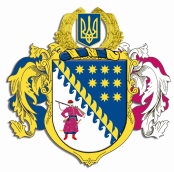 ДНІПРОПЕТРОВСЬКА ОБЛАСНА РАДАVII СКЛИКАННЯПостійна комісія обласної ради з питань комунальної власності, житлово-комунального господарства. Дніпро, пр. Олександра Поля, 2ПРОТОКОЛ № 62засідання постійної комісії обласної ради09 серпня 2019 року09:00Присутні члени комісії: Погосян В.Е., Юревич Т.А., Мельникова О.В., Кравченко П.О., Смирнов А.О ( телеконференція)Відсутні члени комісії:. Томчук О.В., Романенко В.І., Туровська І.Л., Бутківський В.В.У роботі комісії взяли участь:Рижинков В.В. – заступник начальника управління з питань стратегічного планування та комунальної власності виконавчого апарату обласної ради.Костіна Н.С. − начальник відділу по роботі з  керівниками комунальних підприємств, закладів та установ управління стратегічного планування та комунальної власності.Виходов Є.А. – начальник відділу оренди нерухомого майна управління стратегічного планування та комунальної власності.Павлів Р.Г.– начальник відділу комунальної власності, управління стратегічного планування та комунальної власності. Головував: Погосян В.Е.Порядок денний:Про обрання секретаря засідання постійної комісії.Про рекомендацію до складу секретаріату пленарного засідання сімнадцятої сесії Дніпропетровської обласної ради VII скликання.Про звернення сільського голови Новотаромської сільської ради  Дніпровського району Дніпропетровської області ( щодо виконання умов договору реконструкції ділянки підвідного водогону для водопостачання сіл Новотаромське та Миколаївка Дніпровського району Дніпропетровської області).Про трудові відносини з керівниками обласних комунальних підприємств, закладів та установ, що належать до спільної власності територіальних громад сіл,  селищ, міст Дніпропетровської області.Питання діяльності окремих обласних комунальних підприємств та закладів, що належать до спільної власності територіальних громад сіл, селищ, міст Дніпропетровської області.Про деякі питання управління майном, що належить до спільної власності територіальних громад сіл, селищ, міст Дніпропетровської області.Про оренду нерухомого майна, що є спільною власністю територіальних громад сіл, селищ, міст Дніпропетровської області.Про списання майна, що належить до  спільної власності територіальних громад сіл, селищ, міст Дніпропетровської області.  Різне.СЛУХАЛИ 1. Про обрання секретаря засідання постійної комісії.Інформація: Погосян В.Е. – секретаря постійної комісії  з питань комунальної власності, житлово-комунального господарства, про обрання секретарем засідання Юревич Т.А.ВИРІШИЛИ: Обрати секретарем засідання Юревич Т.А.Результати голосування:за 			– 5проти		 – 0утримались 	–  0усього 		–  5СЛУХАЛИ 2. Про рекомендацію до складу секретаріату пленарного засідання сімнадцятої сесії Дніпропетровської обласної ради VII скликання.Інформація: Погосян В.Е. – секретаря постійної комісії З питань комунальної власності, житлово-комунального господарства, про рекомендацію до складу секретаріату пленарного засідання сімнадцятої сесії Дніпропетровської обласної ради VII скликання Кравченко П.О.ВИРІШИЛИ: 1. Інформацію Погосян В.Е.– секретаря постійної комісії  з питань комунальної власності, житлово-комунального господарства, про рекомендацію до складу секретаріату пленарного засідання сімнадцятої сесії Дніпропетровської обласної ради VII скликання  Кравченко П.О.  взяти до відома.2. Рекомендувати Кравченко П.О. до складу секретаріату пленарного засідання сімнадцятої сесії Дніпропетровської обласної ради VII скликанняВИРІШИЛИ:Результати голосування:за 			– 5проти		 – 0утримались 	–  0усього 		–  5СЛУХАЛИ 3. 	Про звернення сільського голови Новотаромської сільської ради  Дніпровського району Дніпропетровської області ( щодо виконання умов договору реконструкції ділянки підвідного водогону для водопостачання сіл Новотаромське та Миколаївка Дніпровського району Дніпропетровської області).  Інформація: Тонконог І.М. – сільський голова Новотаромської сільської радиЗвернення стосовно невиконання умов договору реконструкції ділянки підвідного водогону для водопостачання сіл Новотаромське та Миколаївка Дніпровського району Дніпропетровської області.Виступили: Кравченко П.О., Погосян В.Е., Мельникова О.В., заступник  начальника департаменту директор департаменту житлово - комунального господарства та будівництва Дніпропетровської обласної державної адміністрації.ВИРІШИЛИ:1. Запросити протягом двох тижнів  надати на розгляд постійній комісії договір, кошторис та усі документи пов’язані із зазначеним питанням. 2. Провести засідання постійної комісії із запрошенням департаменту житлово-комунального господарства та будівництва, управління з питань стратегічного планування та комунальної власності та територіальні громади  Дніпропетровської області які мають питання щодо виконання умов договорів ремонтів та реконструкцій.СЛУХАЛИ 4. Про трудові відносини з керівниками обласних комунальних підприємств, закладів та установ, що належать до спільної власності територіальних громад сіл,  селищ, міст Дніпропетровської області.Інформація: Костіна Н.С. − начальник відділу кадрової роботи з комунальними підприємствами, закладами та установами.	Виступили: Погосян. В.Е., Мельникова О.В., Юревич Т.А.ВИРІШИЛИ:Заслухавши інформацію головуючого засідання постійної комісії  Погосян В.Е. стосовно звернення від голови постійної комісії обласної ради з питань базових галузей економіки, соціальної політики і праці Гугніної О.О з проханням не розглядати питання трудових відносин з керівником КЗ ,,Дніпропетровський дитячий будинок-інтернат” ДОР через те, що зазначене  питання не було розглянуто профільною комісією. Постійна комісія вирішила:1. Виключити з проекту рішення питання:Звільнити Бабанську Вікторію Євгенівну, виконуючу обов’язки директора комунального закладу ,,Дніпропетровський дитячий будинок-інтернат” Дніпропетровської обласної ради”, 07 жовтня 2019 року відповідно до пункту 2 статті 36 Кодексу законів про працю України.Призначити Зуба Сергія Володимировича директором комунального закладу ,,Дніпропетровський дитячий будинок-інтернат” Дніпропетровської обласної ради” 08 жовтня 2019 року з укладенням строкового трудового договору строком на 1 (один) рік.Результати голосування:за 			– 5проти		 – 0утримались 	–  0усього 		–  52. Розглянувши звернення заступника голови постійної комісії обласної ради з питань культури, духовності та спорту Забари В.В., постійна комісія вирішила поставити на голосування питання виключити з проекту рішення призначення Пінчук К.М., Рудкевич І.В., Пісчанської Ю.В.Результати голосування:за 			– 0проти		 – 0утримались 	–  5усього 		–  53. Затвердити розпорядження голови обласної ради:від 20 лютого 2019 року № 18-КП ,,Про оголошення початку конкурсного добору керівників комунальних закладів охорони здоров’я, що належать до спільної власності територіальних громад сіл, селищ, міст Дніпропетровської області”;від 20 лютого 2019 року № 19-КП ,,Про оголошення початку конкурсного добору керівників комунальних закладів охорони здоров’я, що належать до спільної власності територіальних громад сіл, селищ, міст Дніпропетровської області”;від 20 лютого 2019 року № 20-КП ,,Про оголошення початку конкурсного добору керівників комунальних закладів охорони здоров’я, що належать до спільної власності територіальних громад сіл, селищ, міст Дніпропетровської області”;від 20 лютого 2019 року № 21-КП ,,Про оголошення початку конкурсного добору керівників комунальних закладів охорони здоров’я, що належать до спільної власності територіальних громад сіл, селищ, міст Дніпропетровської області”;від 20 лютого 2019 року № 21-КП ,,Про оголошення початку конкурсного добору керівників комунальних закладів охорони здоров’я, що належать до спільної власності територіальних громад сіл, селищ, міст Дніпропетровської області”;від 22 лютого 2019 року № 22-КП ,,Про оголошення початку конкурсного добору керівників комунальних закладів охорони здоров’я, що належать до спільної власності територіальних громад сіл, селищ, міст Дніпропетровської області”;від 25 лютого 2019 року № 23-КП ,,Про кадрові питання комунального закладу ,,Цифровий документообіг” Дніпропетровської обласної ради”;від 25 лютого 2019 року № 24-КП ,,Про внесення змін до розпорядження голови обласної ради від 20 лютого 2019 року № 21-КП ,,Про оголошення початку конкурсного добору керівників комунальних закладів охорони здоров’я, що належать до спільної власності територіальних громад сіл, селищ, міст Дніпропетровської області”;від 26 лютого 2019 року № 25-КП „Про кадрові питання деяких комунальних підприємств та закладів, що належать до спільної власності територіальних громад сіл, селищ, міст Дніпропетровської області”;від 05 березня 2019 року № 26-КП ,,Про кадрові питання комунального закладу ,,Криворізька центральна районна лікарня” Дніпропетровської обласної ради”;	від 05 березня 2019 року № 27-КП  „Про склад конкурсної комісії з добору керівника комунального закладу ,,Петриківська центральна районна лікарня” Дніпропетровської обласної ради”;	від 05 березня 2019 року № 28-КП  „Про склад конкурсної комісії з добору керівника комунального закладу ,,Дитячий психоневрологічний санаторій № 4 для дітей з тяжкими розладами мови та ураженнями центральної нервової системи” Дніпропетровської обласної ради”;	від 05 березня 2019 року № 29-КП  „Про склад конкурсної комісії з добору керівника комунального закладу ,,Першотравенська центральна міська лікарня” Дніпропетровської обласної ради”;	від 05 березня 2019 року № 30-КП  „Про склад конкурсної комісії з добору керівника комунального закладу ,,Дніпропетровська міська клінічна лікарня № 16” Дніпропетровської обласної ради”;	від 05 березня 2019 року № 31-КП  „Про склад конкурсної комісії з добору керівника комунального закладу ,,Криворізький перинатальний центр зі стаціонаром” Дніпропетровської обласної ради”;від 05 березня 2019 року № 32-КП ,,Про внесення змін до розпорядження голови обласної ради від 20 лютого 2019 року № 18-КП ,,Про оголошення початку конкурсного добору керівників комунальних закладів охорони здоров’я, що належать до спільної власності територіальних громад сіл, селищ, міст Дніпропетровської області”;	від 11 березня 2019 року № 33-КП  „Про склад конкурсної комісії з добору керівника комунального закладу ,,Дніпропетровська міська лікарня  № 5” Дніпропетровської обласної ради”;	від 11 березня 2019 року № 34-КП  „Про склад конкурсної комісії з добору керівника комунального закладу ,,Дніпропетровська міська клінічна лікарня  № 8” Дніпропетровської обласної ради”;	від 11 березня 2019 року № 35-КП  „Про склад конкурсної комісії з добору керівника комунального закладу ,,Криворізька міська лікарня                 № 17” Дніпропетровської обласної ради”;	від 12 березня 2019 року № 36-КП  „Про склад конкурсної комісії з добору керівника комунального закладу ,,Новомосковська міська стоматологічна поліклініка” Дніпропетровської обласної ради”;	від 12 березня 2019 року № 37-КП  „Про склад конкурсної комісії з добору керівника комунального закладу ,,Дніпропетровський обласний центр з профілактики та боротьби зі СНІДом” Дніпропетровської обласної ради”;	від 12 березня 2019 року № 38-КП  „Про склад конкурсної комісії з добору керівника комунального закладу ,,Криворізький онкологічний диспансер” Дніпропетровської обласної ради”;від 13 березня 2019 року № 39-КП ,,Про оголошення початку конкурсного добору керівників комунальних закладів охорони здоров’я, що належать до спільної власності територіальних громад сіл, селищ, міст Дніпропетровської області”;від 13 березня 2019 року № 40-КП ,,Про оголошення початку конкурсного добору керівників комунальних закладів охорони здоров’я, що належать до спільної власності територіальних громад сіл, селищ, міст Дніпропетровської області”;від 13 березня 2019 року № 41-КП ,,Про оголошення початку конкурсного добору керівників комунальних закладів охорони здоров’я, що належать до спільної власності територіальних громад сіл, селищ, міст Дніпропетровської області”;від 13 березня 2019 року № 42-КП ,,Про оголошення початку конкурсного добору керівників комунальних закладів охорони здоров’я, що належать до спільної власності територіальних громад сіл, селищ, міст Дніпропетровської області”;	від 15 березня 2019 року № 43-КП  „Про склад конкурсної комісії з добору керівника комунального закладу ,,Криворізька міська лікарня № 7” Дніпропетровської обласної ради”;	від 15 березня 2019 року № 44-КП  „Про склад конкурсної комісії з добору керівника комунального закладу ,,Криворізька міська клінічна лікарня № 8” Дніпропетровської обласної ради”;	від 15 березня 2019 року № 45-КП  „Про склад конкурсної комісії з добору керівника комунального закладу ,,Криворізька міська лікарня № 4” Дніпропетровської обласної ради”;	від 15 березня 2019 року № 46-КП  „Про склад конкурсної комісії з добору керівника комунального закладу ,,Криворізька міська лікарня № 1” Дніпропетровської обласної ради”;	від 19 березня 2019 року № 48-КП  „Про склад конкурсної комісії з добору керівника комунального закладу ,,Криворізька міська клінічна стоматологічна поліклініка № 1” Дніпропетровської обласної ради”;	від 19 березня 2019 року № 49-КП  „Про склад конкурсної комісії з добору керівника комунального закладу ,,Криворізька міська клінічна стоматологічна поліклініка № 2” Дніпропетровської обласної ради”;	від 19 березня 2019 року № 50-КП  „Про склад конкурсної комісії з добору керівника комунального закладу ,,Криворізька міська стоматологічна поліклініка № 3” Дніпропетровської обласної ради”;	від 19 березня 2019 року № 51-КП  „Про склад конкурсної комісії з добору керівника комунального закладу ,,Криворізька міська стоматологічна поліклініка № 5” Дніпропетровської обласної ради”;	від 19 березня 2019 року № 52-КП  „Про склад конкурсної комісії з добору керівника комунального закладу ,,Криворізька міська клінічна стоматологічна поліклініка № 6” Дніпропетровської обласної ради”;	від 19 березня 2019 року № 53-КП  „Про склад конкурсної комісії з добору керівника комунального закладу ,,Криворізька міська стоматологічна поліклініка № 7” Дніпропетровської обласної ради”;	від 19 березня 2019 року № 54-КП  „Про склад конкурсної комісії з добору керівника комунального закладу ,,Павлоградська міська лікарня               № 1” Дніпропетровської обласної ради”;	від 22 березня 2019 року № 55-КП  „Про кадрові питання комунального закладу ,,Дніпропетровська обласна науково-медична бібліотека” Дніпропетровської обласної ради”;від 03 квітня 2019 року № 56-КП „Про кадрові питання деяких комунальних підприємств та закладів, що належать до спільної власності територіальних громад сіл, селищ, міст Дніпропетровської області”;	від 08 квітня 2019 року № 57-КП  „Про склад конкурсної комісії з добору керівника комунального закладу ,,Царичанська центральна районна лікарня” Дніпропетровської обласної ради”;	від 08 квітня 2019 року № 58-КП  „Про склад конкурсної комісії з добору керівника комунального закладу ,,Солонянська центральна районна лікарня” Дніпропетровської обласної ради”;	від 08 квітня 2019 року № 59-КП  „Про склад конкурсної комісії з добору керівника комунального закладу ,,Васильківська центральна районна лікарня” Дніпропетровської обласної ради”;	від 08 квітня 2019 року № 60-КП  „Про склад конкурсної комісії з добору керівника комунального закладу ,,Верхньодніпровська центральна районна лікарня” Дніпропетровської обласної ради”;	від 08 квітня 2019 року № 61-КП  „Про склад конкурсної комісії з добору керівника комунального закладу ,,Криворізька центральна районна лікарня” Дніпропетровської обласної ради”;	від 08 квітня 2019 року № 62-КП  „Про склад конкурсної комісії з добору керівника комунального закладу ,,Магдалинівська центральна районна лікарня” Дніпропетровської обласної ради”;	від 08 квітня 2019 року № 63-КП  „Про склад конкурсної комісії з добору керівника комунального закладу ,,Петропавлівська центральна районна лікарня” Дніпропетровської обласної ради”;	від 08 квітня 2019 року № 64-КП  „Про склад конкурсної комісії з добору керівника комунального закладу ,,Павлоградська центральна районна лікарня” Дніпропетровської обласної ради”;	від 08 квітня 2019 року № 65-КП  „Про склад конкурсної комісії з добору керівника комунального закладу ,,Центральна міська лікарня                 м. Покров” Дніпропетровської обласної ради”;	від 08 квітня 2019 року № 66-КП  „Про склад конкурсної комісії з добору керівника комунального закладу ,,Тернівська центральна міська лікарня” Дніпропетровської обласної ради”;	від 08 квітня 2019 року № 67-КП  „Про склад конкурсної комісії з добору керівника комунального закладу ,,Перещепинська районна лікарня № 2” Дніпропетровської обласної ради”;від 08 квітня 2019 року № 68-КП „Про кадрові питання деяких комунальних підприємств та закладів, що належать до спільної власності територіальних громад сіл, селищ, міст Дніпропетровської області”;від 09 квітня 2019 року № 69-КП „Про кадрові питання комунального закладу ,,Молодіжний центр міжнародного партнерства, позашкільної та неформальної освіти ,,Освіторіум” Дніпропетровської обласної ради;	від 10 квітня 2019 року № 70-КП  „Про склад конкурсної комісії з добору керівника комунального закладу ,,Марганецька центральна міська лікарня” Дніпропетровської обласної ради”;	від 10 квітня 2019 року № 71-КП  „Про склад конкурсної комісії з добору керівника комунального закладу ,,П’ятихатська центральна районна лікарня” Дніпропетровської обласної ради”;	від 10 квітня 2019 року № 72-КП  „Про склад конкурсної комісії з добору керівника комунального закладу ,,Широківська центральна районна лікарня” Дніпропетровської обласної ради”;	від 10 квітня 2019 року № 73-КП  „Про склад конкурсної комісії з добору керівника комунального закладу ,,Томаківська центральна районна лікарня” Дніпропетровської обласної ради”;	від 10 квітня 2019 року № 74-КП  „Про склад конкурсної комісії з добору керівника комунального закладу ,,Софіївська центральна районна лікарня” Дніпропетровської обласної ради”;від 16 квітня 2019 року № 75-КП „Про кадрові питання деяких комунальних підприємств та закладів, що належать до спільної власності територіальних громад сіл, селищ, міст Дніпропетровської області”;від 22 квітня 2019 року № 76-КП ,,Про оголошення початку конкурсного добору керівників комунальних закладів охорони здоров’я, що належать до спільної власності територіальних громад сіл, селищ, міст Дніпропетровської області”;від 22 квітня 2019 року № 77-КП „Про кадрові питання комунального закладу ,,Криничанський психоневрологічний інтернат” Дніпропетровської обласної ради”;від 24 квітня 2019 року № 78-КП „Про кадрові питання комунального закладу ,,Павлоградська центральна районна лікарня” Дніпропетровської обласної ради”;від 26 квітня 2019 року № 79-КП „Про кадрові питання деяких комунальних підприємств та закладів, що належать до спільної власності територіальних громад сіл, селищ, міст Дніпропетровської області”;від 26 квітня 2019 року № 80-КП „Про тимчасове відсторонення від виконання службових обов’язків керівника комунального підприємства Дніпропетровської обласної ради ,,Аульський водовід”;від 26 квітня 2019 року № 81-КП „Про кадрові питання комунального підприємства ,,Криворізький дитячий санаторій” Дніпропетровської обласної ради”;	від 07 травня 2019 року № 82-КП  „Про склад конкурсної комісії з добору керівника комунального закладу ,,Міжобласний центр медичної генетики і пренатальної діагностики імені П.М. Веропотвеляна” Дніпропетровської обласної ради”;	від 07 травня 2019 року № 83-КП  „Про склад конкурсної комісії з добору керівника комунального закладу ,,Нікопольський дитячий санаторій” Дніпропетровської обласної ради”;	від 07 травня 2019 року № 84-КП  „Про склад конкурсної комісії з добору керівника комунального закладу ,,Дніпропетровська обласна науково-медична бібліотека” Дніпропетровської обласної ради”;	від 20 травня 2019 року № 85-КП  „Про відстронення від роботи виконуючого обов’язки директора комунального підприємcтва ,,Цифровий документообіг” Дніпропетровської обласної ради”;від 21 травня 2019 року № 86-КП „Про кадрові питання комунального закладу вищої освіти ,,Дніпровський педагогічний коледж” Дніпропетровської обласної ради”;від 22 травня 2019 року № 87-КП „Про внесення змін до розпорядження голови обласної ради від 08 квітня 2019 року № 58-КП ,,Про склад конкурсної комісії з добору керівника комунального закладу ,,Солонянська центральна районна лікарня” Дніпропетровської обласної ради”;від 23 травня 2019 року № 88-КП ,,Про оголошення початку конкурсного добору керівників комунальних підприємств охорони здоров’я, що належать до спільної власності територіальних громад сіл, селищ, міст Дніпропетровської області”;від 23 травня 2019 року № 89-КП ,,Про оголошення початку конкурсного добору керівників комунальних закладів охорони здоров’я, що належать до спільної власності територіальних громад сіл, селищ, міст Дніпропетровської області”;від 03 червня 2019 року № 90-КП ,,Про кадрові питання комунального закладу ,,Дитячо-юнацька спортивна школа з бадмінтону” Дніпропетровської обласної ради”;від 04 червня 2019 року № 91-КП „Про кадрові питання деяких комунальних підприємств та закладів, що належать до спільної власності територіальних громад сіл, селищ, міст Дніпропетровської області”;	від 07 червня 2019 року № 92-КП  „Про склад конкурсної комісії з добору керівника комунального закладу ,,Обласний госпіталь для ветеранів війни”;	від 07 травня 2019 року № 93-КП  „Про склад конкурсної комісії з добору керівника комунального закладу ,,Дніпропетровське обласне патологоанатомічне бюро”;	від 07 травня 2019 року № 94-КП  „Про склад конкурсної комісії з добору керівника комунального закладу ,,Дніпропетровська обласна дитяча клінічна лікарня” Дніпропетровської обласної ради”;	від 10 червня 2019 року № 95-КП  „Про склад конкурсної комісії з добору керівника комунального підприємства ,,Дитячий санаторій № 1” Дніпропетровської обласної ради”;	від 10 червня 2019 року № 96-КП  „Про склад конкурсної комісії з добору керівника комунального підприємства ,,Дитячий протитуберкульозний санаторій № 5” Дніпропетровської обласної ради”;	від 10 червня 2019 року № 97-КП  „Про склад конкурсної комісії з добору керівника комунального підприємства ,,Нікопольський медичний спеціалізований центр медико-соціальної реабілітації дітей” Дніпропетровської обласної ради”;	від 10 червня 2019 року № 98-КП  „Про склад конкурсної комісії з добору керівника комунального підприємства ,,Спеціалізований Центр медико-соціальної реабілітації дітей” Дніпропетровської обласної ради”;від 18 червня 2019 року № 99-КП ,,Про оголошення початку конкурсного добору керівників комунальних закладів охорони здоров’я, що належать до спільної власності територіальних громад сіл, селищ міст Дніпропетровської області”;від 02 липня 2019 року № 101-КП „Про кадрові питання деяких комунальних підприємств та закладів, що належать до спільної власності територіальних громад сіл, селищ, міст Дніпропетровської області”;від 04 липня 2019 року № 102-КП  „Про склад конкурсної комісії з добору керівника комунального закладу ,,Обласний клінічний центр медико-соціальної експертизи” Дніпропетровської обласної ради”;від 04 липня 2019 року № 103-КП  „Про склад конкурсної комісії з добору керівника комунального закладу ,,Криворізький спеціалізований будинок дитини” Дніпропетровської обласної ради”;від 04 липня 2019 року № 104-КП  „Про склад конкурсної комісії з добору керівника комунального закладу ,,Дніпропетровський спеціалізований будинок дитини” Дніпропетровської обласної ради”;від 19 липня 2019 року № 105-КП  „Про кадрові питання комунального закладу „Молодіжний центр міжнародного партнерства, позашкільної та неформальної освіти ,,Освіторіум” Дніпропетровської обласної ради”.4. Звільнити: Бугайчука Руслана Яковича, виконуючого обов’язки директора комунального закладу освіти ,,Жовтневий навчально-реабілітаційний центр з поглибленим трудовим навчанням” Дніпропетровської обласної ради”, 24 вересня 2019 року відповідно до пункту 2 статті 36 Кодексу законів про працю України;	Дукач Лідію  Михайлівну, виконуючу обов’язки директора комунальної установи ,,Дніпропетровський лікарсько-фізкультурний диспансер” Дніпропетровської обласної ради”, 07 жовтня 2019 року відповідно до пункту 2 статті 36 Кодексу законів про працю України;Чабаненка Ігоря Павловича, виконуючого обов’язки директора комунального підприємства ,,Дніпропетровська обласна фізіотерапевтична лікарня ,,Солоний лиман”, 07 жовтня 2019 року відповідно до пункту 2 статті 36 Кодексу законів про працю України;Франкенберга Аркадія Артуровича, виконуючого обов’язки директора комунального підприємства ,,Обласний шкірно-венерологічний диспансер”, 13 серпня 2019 року відповідно до пункту 2 статті 36 Кодексу законів про працю України;Пінчука Костянтина Михайловича, виконуючого обов’язки директора – художнього керівника обласного комунального підприємства культури ,,Дніпропетровський академічний театр опери та балету”,                      20 серпня 2019 року  відповідно до пункту 2 статті 36 Кодексу законів про працю України;Рудкевич Інну Володимирівну, виконуючу обов’язки директора комунального закладу „Дніпропетровський коледж культури і мистецтв” Дніпропетровської обласної ради”, 15 вересня 2019 року відповідно до пункту  2 статті 36 Кодексу законів про працю України;Мехатішвілі Нестані Платонівну, виконуючу обов’язки директора комунального підприємства „Дитячий психоневрологічний санаторій № 4 для дітей з тяжкими розладами мови та ураженнями центральної нервової системи” Дніпропетровської обласної ради”, 03 вересня 2019 року відповідно до пункту 2 статті 36 Кодексу законів про працю України;Турчак Тамару Вікторівну, виконуючу обов’язки директора комунального підприємства „Першотравенська центральна міська лікарня” Дніпропетровської обласної ради”, 30 вересня 2019 року відповідно до пункту 2 статті 36 Кодексу законів про працю України;Шевченко Інесу Вікторівну, виконуючу обов’язки генерального директора комунального закладу „Дніпропетровська міська лікарня № 5” Дніпропетровської обласної ради”, 30 вересня 2019 року відповідно до пункту 2 статті 36 Кодексу законів про працю України;Рудовола Віктора Івановича, виконуючого обов’язки директора комунального закладу „Петриківська центральна районна лікарня” Дніпропетровської обласної ради”, 30 вересня 2019 року відповідно до пункту 2 статті 36 Кодексу законів про працю України;Беккера Сергія Євгенійовича, виконуючого обов’язки генерального директора комунального закладу ,,Криворізький онкологічний диспансер” Дніпропетровської обласної ради”, 03 вересня 2019 року відповідно до пункту 2 статті 36 Кодексу законів про працю України;Чухалову Ірину Віталіївну, виконуючу обов’язки директора комунального закладу ,,Дніпропетровський обласний центр з профілактики та боротьби зі СНІДом”, 20 серпня 2019 року відповідно до пункту 2 статті 36 Кодексу законів про працю України;Гутарову Наталію Володимирівну, виконуючу обов’язки директора комунального закладу „Новомосковська міська стоматологічна поліклініка” Дніпропетровської обласної ради”, 30 вересня 2019 року відповідно до пункту 2 статті 36 Кодексу законів про працю України;Гринберг Діну Олександрівну, виконуючу обов’язки директора комунального закладу ,,Криворізька центральна районна лікарня” Дніпропетровської області”, 08 вересня 2019 року відповідно до пункту 2 статті 36 Кодексу законів про працю України;Гаркушу Валерія Володимировича, виконуючого обов’язки директора комунального закладу „Магдалинівська центральна районна лікарня” Дніпропетровської обласної ради”, 20 серпня 2019 року відповідно до пункту 2 статті 36 Кодексу законів про працю України;Дарагана Аркадія Миколайовича, виконуючого обов’язки директора комунального закладу „Васильківська центральна районна лікарня” Дніпропетровської обласної ради”, 30 вересня 2019 року відповідно до пункту 2 статті 36 Кодексу законів про працю України;Дрімко Наталію Олексіївну, виконуючу обов’язки директора комунального закладу „П’ятихатська центральна районна лікарня” Дніпропетровської обласної ради”, 30 вересня 2019 року відповідно до пункту 2 статті 36 Кодексу законів про працю України;Третинка Віталія Миколайовича, виконуючого обов’язки директора комунального закладу „Петропавлівська центральна районна лікарня” Дніпропетровської обласної ради”, 30 вересня 2019 року відповідно до пункту 2 статті 36 Кодексу законів про працю України;Лейченко Світлану Анатоліївну, виконуючу обов’язки директора комунального закладу „Софіївська центральна районна лікарня” Дніпропетровської обласної ради”, 30 вересня 2019 року відповідно до пункту 2 статті 36 Кодексу законів про працю України;Кучеренка Геннадія Борисовича, виконуючого обов’язки директора комунального підприємства „Солонянська центральна районна лікарня” Дніпропетровської обласної ради”, 30 вересня 2019 року відповідно до пункту 2 статті 36 Кодексу законів про працю України;Рака Олександра Петровича, виконуючого обов’язки директора комунального закладу „Широківська центральна районна лікарня” Дніпропетровської обласної ради”, 30 вересня 2019 року відповідно до пункту 2 статті 36 Кодексу законів про працю України;Шкіля Анатолія Петровича, виконуючого обов’язки директора комунального закладу „Центральна міська лікарня м. Покров” Дніпропетровської обласної ради”, 30 вересня 2019 року відповідно до пункту 2 статті 36 Кодексу законів про працю України;Крадька Миколу Марковича, виконуючого обов’язки директора комунального закладу „Тернівська центральна міська лікарня” Дніпропетровської обласної ради”, 30 вересня 2019 року відповідно до пункту 2 статті 36 Кодексу законів про працю України;	Міфтахутдінову Діну Артурівну, виконуючу обов’язки директора комунального закладу ,,Дніпропетровська обласна школа вищої спортивної майстерності”, 24 серпня 2019 року відповідно до пункту 2 статті 36 Кодексу законів про працю України;	Охотного Олександра Олександровича, директора комунального підприємства ,,Енергопостачання” Дніпропетровської обласної ради”,                  21 серпня 2019 року відповідно до пункту 2 статті 36 Кодексу законів про працю України;	Титаренка Валерія Григоровича, виконуючого обов’язки директора комунального підприємства ,,Будинок юстиції” Дніпропетровської обласної ради”, 10 серпня 2019 року відповідно до пункту 2 статті 36 Кодексу законів про працю України;	Пісчанську Юлію Вікторівну, виконуючу обов’язки директора комунального закладу культури ,,Дніпропетровський національний історичний музей імені Д.І. Яворницького” Дніпропетровської обласної ради”, 23 серпня 2019 року відповідно до пункту 2 статті 36 Кодексу законів про працю України;	Шупту Івана Володимировича, виконуючого обов’язки директора комунального підприємства ,,Нікопольський дитячий санаторій” Дніпропетровської обласної ради”, 13 серпня 2019 року відповідно до пункту 2 статті 36 Кодексу законів про працю України;	Веропотвеляна Миколу Петровича, виконуючого обов’язки генерального директора комунального закладу ,,Міжобласний центр медичної генетики і пренатальної діагностики імені П.М. Веропотвеляна” Дніпропетровської обласної ради”, 07 жовтня 2019 року відповідно до пункту 2 статті 36 Кодексу законів про працю України;Хитрика Олександра Львовича, виконуючого обов’язки генерального директора комунального закладу ,,Дніпропетровська обласна дитяча клінічна лікарня” Дніпропетровської обласної ради”, 07 жовтня 2019 року відповідно до пункту 2 статті 36 Кодексу законів про працю України;	Постолова Юрія Михайловича, виконуючого обов’язки начальника комунального закладу ,,Обласний госпіталь для ветеранів війни”,               03 вересня 2019  року відповідно до пункту 2 статті 36 Кодексу законів про працю України;	Гриценка Петра Олексійовича, виконуючого обов’язки начальника комунального закладу „Дніпропетровське обласне патологоанатомічне бюро”, 07 жовтня 2019 року відповідно до пункту 2 статті 36 Кодексу законів про працю України;	Коваленко Тетяну Юріївну, виконуючу обов’язки директора комунального підприємства ,,Дитячий санаторій № 1” Дніпропетровської обласної ради”, 03 вересня 2019 року відповідно до пункту 2 статті 36 Кодексу законів про працю України;	Хмелевську Ірину Володимирівну, виконуючу обов’язки директора комунального підприємства ,,Нікопольський медичний спеціалізований центр медико-соціальної реабілітації дітей” Дніпропетровської обласної ради”, 13 серпня 2019 року відповідно до пункту 2 статті 36 Кодексу законів про працю України;Демідову Наталію Михайлівну, виконуючу обов’язки директора комунального підприємства ,,Дитячий протитуберкульозний санаторій               № 5” Дніпропетровської обласної ради”, 13 серпня 2019 року відповідно до пункту 2 статті 36 Кодексу законів про працю України;	Карпову Наталію Миколаївну, виконуючу обов’язки директора комунального підприємства ,,Спеціалізований Центр медико-соціальної реабілітації дітей” Дніпропетровської обласної ради”, 13 серпня 2019 року відповідно до пункту 2 статті 36 Кодексу законів про працю України;	Мартиненко Марину Вячеславівну, виконуючу обов’язки головного лікаря комунального закладу ,,Обласний клінічний центр медико-соціальної експертизи” Дніпропетровської обласної ради”, 22 вересня  2019 року відповідно до пункту 2 статті 36 Кодексу законів про працю України;	Чучву Анжелу Володимирівну, виконуючу обов’язки директора комунального закладу „Дніпропетровський спеціалізований будинок дитини” Дніпропетровської обласної ради”, 20 серпня 2019 року відповідно до пункту 2 статті 36 Кодексу законів про працю України;	Матвєєнко Олену Євгенівну, виконуючу обов’язки директора комунального закладу „Криворізький спеціалізований будинок дитини” Дніпропетровської обласної ради”, 20 серпня 2019 року відповідно до пункту 2 статті 36 Кодексу законів про працю України;	Страшка Віктора Валентиновича, генерального директора комунального підприємства Дніпропетровської обласної ради ,,Аульський водовід”, 09 серпня 2019 року відповідно до пункту 8 статті 36 Кодексу законів про працю України;	Зайцеву Олену Андріївну, виконуючу обов’язки начальника комунального закладу „Дніпропетровський регіональний центр з фізичної культури і спорту ,,Інваспорт” Дніпропетровської обласної ради”,                 04 вересня 2019 року відповідно до пункту 2 статті 36 Кодексу законів про працю України.	5. Призначити:Бугайчука Руслана Яковича директором комунального закладу освіти ,,Жовтневий навчально-реабілітаційний центр з поглибленим трудовим навчанням” Дніпропетровської обласної ради” 25 вересня                  2019 року з укладенням строкового трудового договору строком на 2 (два) роки;	Дукач Лідію Михайлівну директором комунальної установи ,,Дніпропетровський лікарсько-фізкультурний диспансер” Дніпропетровської обласної ради” 08 жовтня 2019 року з укладенням контракту строком на 3 (три) роки;	Чабаненка Ігоря Павловича директором комунального підприємства ,,Дніпропетровська обласна фізіотерапевтична лікарня ,,Солоний лиман” 08 жовтня 2019 року з укладенням контракту строком на 3 (три) роки;	Франкенберга Аркадія Артуровича директором комунального підприємства ,,Обласний шкірно-венерологічний диспансер” 14 серпня 2019 року з укладенням контракту строком на 3 (три) роки;	Пінчука Костянтина Михайловича директором – художнім керівником обласного комунального підприємства культури ,,Дніпропетровський академічний театр опери та балету” 22 серпня                  2019 року з укладенням контракту строком на 5 (п’ять) років;	Рудкевич Інну Володимирівну директором комунального закладу „Дніпропетровський коледж культури і мистецтв” Дніпропетровської обласної ради” 16 вересня 2019 року з укладенням строкового трудового договору строком на 5 (п’ять) років;	Мехатішвілі Нестані Платонівну директором комунального підприємства „Дитячий психоневрологічний санаторій № 4 для дітей з тяжкими розладами мови та ураженнями центральної нервової системи” Дніпропетровської обласної ради” 04 вересня 2019 року з укладенням контракту строком на 5 (п’ять) років;	Турчак Тамару Вікторівну директором комунального підприємства „Першотравенська центральна міська лікарня” Дніпропетровської обласної ради” 01 жовтня 2019 року з укладенням контракту строком на 3 (три) роки;	Шевченко Інесу Вікторівну генеральним директором комунального закладу „Дніпропетровська міська лікарня № 5” Дніпропетровської обласної ради” 01 жовтня 2019 року з укладенням контракту строком на             5 (п’ять) років;	Рудовола Віктора Івановича директором комунального закладу „Петриківська центральна міська лікарня” Дніпропетровської обласної ради” 01 жовтня 2019 року з укладенням контракту строком на 5 (п’ять) років;	Беккера Сергія Євгенійовича генеральним директором комунального підприємства ,,Криворізький онкологічний диспансер” Дніпропетровської обласної ради” 04 вересня 2019 року з укладенням контракту строком на            5 (п’ять) років;	Чухалову Ірину Віталіївну директором комунального закладу ,,Дніпропетровський обласний центр з профілактики та боротьби зі СНІДом” 22 серпня 2019 року з укладенням контракту строком на                         3 (три) роки;	Гутарову Наталію Володимирівну директором комунального закладу „Новомосковська міська стоматологічна поліклініка” Дніпропетровської обласної ради” 01 жовтня 2019 року з укладенням контракту строком на                         3 (три) роки;Матвєєву Олену Миколаївну директором комунального закладу ,,Криворізька центральна районна лікарня” Дніпропетровської області”            09 вересня 2019 року з укладенням контракту строком на 3 (три) роки;Гаркушу Валерія Володимировича директором комунального закладу „Магдалинівська центральна районна лікарня” Дніпропетровської обласної ради” 23 вересня 2019 року з укладенням контракту строком на           3 (три) роки;Дарагана Аркадія Миколайовича директором комунального закладу „Васильківська центральна районна лікарня” Дніпропетровської обласної ради” 01 жовтня 2019 року з укладенням контракту строком на 3 (три) роки;Струкову Тетяну Миколаївну директором комунального закладу „П’ятихатська центральна районна лікарня” Дніпропетровської обласної ради” 01 жовтня 2019 року з укладенням контракту строком на 3 (три) роки;Третинка Віталія Миколайовича директором комунального закладу „Петропавлівська центральна районна лікарня” Дніпропетровської обласної ради” 01 жовтня 2019 року з укладенням контракту строком на               3 (три) роки;Лейченко Світлану Анатоліївну директором комунального закладу „Софіївська центральна районна лікарня” Дніпропетровської обласної ради” 01 жовтня 2019 року з укладенням контракту строком на 3 (три) роки;Кучеренка Геннадія Борисовича директором комунального підприємства „Солонянська центральна районна лікарня” Дніпропетровської обласної ради” 01 жовтня 2019 року з укладенням контракту строком на 3 (три) роки;Рака Олександра Петровича директором комунального закладу „Широківська центральна районна лікарня” Дніпропетровської обласної ради” 01 жовтня 2019 року з укладенням контракту строком на 3 (три) роки;Шкіля Анатолія Петровича директором комунального закладу „Центральна міська лікарня м. Покров” Дніпропетровської обласної ради” 01 жовтня 2019 року з укладенням контракту строком на 3 (три) роки;Крадька Миколу Марковича директором комунального закладу „Тернівська центральна міська лікарня” Дніпропетровської обласної ради” 01 жовтня 2019 року з укладенням контракту строком на 3 (три) роки;Міфтахутдінову Діну Артурівну директором комунального закладу ,,Дніпропетровська обласна школа вищої спортивної майстерності”                   27 серпня 2019 року з укладення строкового трудового договору строком на 5 (п’ять) років;Охотного Олександра Олександровича директором комунального підприємства ,,Енергопостачання” Дніпропетровської обласної ради”                  22 серпня 2019 року з укладення контракту строком на 3 (три) роки;Титаренка Валерія Григоровича директором комунального підприємства ,,Будинок юстиції” Дніпропетровської обласної ради”,                  12 серпня 2019 року з укладення контракту строком на 5 (п’ять) років;Пісчанську Юлію Вікторівну директором комунального закладу культури ,,Дніпропетровський національний історичний музей                          імені Д.І. Яворницького” Дніпропетровської обласної ради” 27 серпня      2019 року з укладення строкового трудового договору строком на 5 (п’ять) років;	Шупту Івана Володимировича директором комунального підприємства ,,Нікопольський дитячий санаторій” Дніпропетровської обласної ради”  14 серпня 2019 року з укладення контракту строком на              3 (три) роки;Веропотвеляна Миколу Петровича генеральним директором комунального закладу ,,Міжобласний центр медичної генетики і пренатальної діагностики імені П.М. Веропотвеляна” Дніпропетровської обласної ради” 08 жовтня 2019 року з укладення контракту строком на             3 (три) роки;Хитрика Олександра Львовича генеральним директором комунального закладу ,,Дніпропетровська обласна дитяча клінічна лікарня” Дніпропетровської обласної ради” 08 жовтня 2019 року з укладення контракту строком на 3 (три) роки;Постолова Юрія Михайловича начальником комунального закладу ,,Обласний госпіталь для ветеранів війни” 04 вересня 2019 року з укладення контракту строком на 3 (три) роки;Гриценка Петра Олексійовича начальником комунального закладу „Дніпропетровське обласне патологоанатомічне бюро” 08 жовтня                  2019 року з укладення контракту строком на 3 (три) роки;	Коваленко Тетяну Юріївну директором комунального підприємства ,,Дитячий санаторій № 1” Дніпропетровської обласної ради” 04 вересня 2019 року з укладення контракту строком на 5 (п’ять) років;	Хмелевську Ірину Володимирівну директором комунального підприємства ,,Нікопольський медичний спеціалізований центр медико-соціальної реабілітації дітей” Дніпропетровської обласної ради” 14 серпня 2019 року з укладення контракту строком на 5 (п’ять) років;	Демідову Наталію Михайлівну директором комунального підприємства ,,Дитячий протитуберкульозний санаторій № 5” Дніпропетровської обласної ради” 14 серпня 2019 року з укладення контракту строком на 5 (п’ять) років;	Карпову Наталію Миколаївну директором комунального підприємства ,,Спеціалізований Центр медико-соціальної реабілітації дітей” Дніпропетровської обласної ради” 14 серпня 2019 року з укладення контракту строком на 5 (п’ять) років;Мартиненко Марину Вячеславівну директором комунального закладу ,,Обласний клінічний центр медико-соціальної експертизи” Дніпропетровської обласної ради” 23 вересня 2019 року з укладення контракту строком на 3 (три) роки;	Чучву Анжелу Володимирівну директором комунального закладу „Дніпропетровський спеціалізований будинок дитини” Дніпропетровської обласної ради” 21 серпня 2019 року з укладення контракту строком на                  5 (п’ять) років;Матвєєнко Олену Євгенівну директором комунального закладу „Криворізький спеціалізований будинок дитини” Дніпропетровської обласної ради” 21 серпня 2019 року з укладення контракту строком на                3 (три) роки;	Неопрятного Віталія Олександровича генеральним директором комунального підприємства Дніпропетровської обласної ради ,,Аульський водовід” 12 серпня 2019 року з укладення контракту строком на                  1 (один) рік;	Зайцеву Олену Андріївну начальником комунального закладу „Дніпропетровський регіональний центр з фізичної культури і спорту ,,Інваспорт” Дніпропетровської обласної ради” 05 вересня 2019 року з укладенням строкового трудового договору строком на 5 (п’ять) років.Результати голосування:за 			– 5проти		 – 0утримались 	 – 0усього 		– 5СЛУХАЛИ 5. Питання діяльності окремих обласних комунальних підприємств та закладів, що належать до спільної власності територіальних громад сіл, селищ, міст Дніпропетровської області.Інформація: Костіна Н.С. − начальник відділу кадрової роботи з комунальними підприємствами, закладами та установами.	ВИРІШИЛИ:Змінити назву комунального закладу освіти ,,Навчально-реабілітаційний центр № 6” Дніпропетровської обласної ради” (юридична адреса: вул. 20-річчя Перемоги, 30, м. Дніпро, 49127) на комунальний заклад освіти ,,Багатопрофільний навчально-реабілітаційний центр № 6” Дніпропетровської обласної ради”.Змінити назву комунального закладу освіти ,,Першотрвенська загальноосвітня спеціальна школа-інтернат” Дніпропетровської обласної ради” (юридична адреса: вул. Шкільна, 12, м. Першотравенськ, Дніпропетровська область, 52800) на комунальний заклад освіти ,,Першотравенський багатопрофільний навчально-реабілітаційний центр ,,Берегиня” Дніпропетровської обласної ради”.Змінити назву комунального підприємства ,,Дніпропетровська клінічна психіатрична лікарня” Дніпропетровської обласної ради” (юридична адреса: вул. Бехтерева, 1, м. Дніпро, 49115) на комунальне підприємство ,,Дніпропетровська багатопрофільна клінічна лікарня з надання психіатричної допомоги” Дніпропетровської обласної ради”.Змінити назву комунального підприємства ,,Гейківська психоневрологічна лікарня” Дніпропетровської обласної ради” (юридична адреса: вул. Вишнева, 31а, Криворізький район, Дніпропетровська область, 53054) на комунальне підприємство ,,Гейківська багатопрофільна лікарня з надання психіатричної допомоги” Дніпропетровської обласної ради”.Змінити назву комунального підприємства ,,Дитячий психоневрологічний санаторій № 4 для дітей з тяжкими розладами мови та ураженнями центральної нервової системи” Дніпропетровської обласної ради” (юридична адреса: вул. Батумська, 62, м. Дніпро, 49051) на комунальне підприємство ,,Психоневрологічний центр медико-соціальної реабілітації дітей з тяжкими розладами мовлення та ураженнями центральної нервової системи” Дніпропетровської обласної ради”.Змінити назву комунального підприємства ,,Криворізький психоневрологічний диспансер” Дніпропетровської обласної ради” (юридична адреса: вул. Дишинського, 27, м. Кривий Ріг, Дніпропетровська область, 50011) на комунальне підприємство ,,Криворізька багатопрофільна лікарня з надання психіатричної допомоги” Дніпропетровської обласної ради”.Змінити назву комунального підприємства ,,Дніпропетровський наркологічний диспансер” Дніпропетровської обласної ради” (юридична адреса: вул. Новосільна, 1, м. Дніпро, 49054) на комунальне підприємство ,,Обласний медичний психіатричний центр з лікування залежностей зі стаціонаром” Дніпропетровської обласної ради”.Затвердити статути, що додаються:комунального підприємства ,,Синельниківська центральна районна лікарня” Дніпропетровської обласної ради”;комунального підприємства ,,Верхньодніпровська центральна районна лікарня” Дніпропетровської обласної ради”;комунального підприємства ,,Нікопольський пологовий будинок” Дніпропетровської обласної ради”;комунального підприємства ,,Софіївська центральна районна лікарня” Дніпропетровської обласної ради”;комунального підприємства ,,Тернівська центральна районна лікарня” Дніпропетровської обласної ради”;комунального підприємства ,,Центральна міська лікарня м. Покров” Дніпропетровської обласної ради”;комунального підприємства ,,Петриківська центральна районна лікарня” Дніпропетровської обласної ради”;комунального підприємства ,,Томаківська центральна районна лікарня” Дніпропетровської обласної ради”;комунального підприємства ,,Першотравенська центральна міська лікарня” Дніпропетровської обласної ради”;комунального підприємства ,,Павлоградська центральна районна лікарня” Дніпропетровської обласної ради”;комунального підприємства ,,Дніпропетровський дитячий протитуберкульозний санаторій № 7” Дніпропетровської обласної ради”;комунального підприємства ,,Марганецька центральна міська лікарня” Дніпропетровської обласної ради”;комунального підприємства ,,Покровська центральна районна лікарня” Дніпропетровської обласної ради”;комунального підприємства ,,Широківська центральна районна лікарня” Дніпропетровської обласної ради”;комунального підприємства ,,Обласний госпіталь для ветеранів війни” Дніпропетровської обласної ради”;комунального підприємства ,,Васильківська центральна районна лікарня” Дніпропетровської обласної ради”;комунального підприємства ,,Петропавлівська центральна районна лікарня” Дніпропетровської обласної ради”;комунального підприємства ,,П’ятихатська центральна районна лікарня” Дніпропетровської обласної ради”;комунального підприємства ,,Магдалинівська центральна районна лікарня” Дніпропетровської обласної ради”;комунального підприємства ,,Вільногірська центральна міська лікарня” Дніпропетровської обласної ради”;комунального підприємства ,,Новомосковська центральна районна лікарня” Дніпропетровської обласної ради”;комунального підприємства ,,Дніпропетровська центральна районна лікарня” Дніпропетровської обласної ради”;комунального підприємства ,,Перещепинська районна лікарня № 2” Дніпропетровської обласної ради”;Затвердити в новій редакції статути, що додаються:комунального закладу освіти ,,Багатопрофільний навчально-реабілітаційний центр № 6” Дніпропетровської обласної ради”;комунального закладу освіти ,,Першотравенський багатопрофільний навчально-реабілітаційний центр ,,Берегиня” Дніпропетровської обласної ради”;комунального підприємства ,,Дніпропетровська багатопрофільна клінічна лікарня з надання психіатричної допомоги” Дніпропетровської обласної ради”;комунального підприємства ,,Гейківська багатопрофільна лікарня з надання психіатричної допомоги” Дніпропетровської обласної ради”;комунального підприємства ,,Психоневрологічний центр медико-соціальної реабілітації дітей з тяжкими розладами мовлення та ураженнями центральної нервової системи” Дніпропетровської обласної ради”;комунальне підприємство ,,Криворізька багатопрофільна лікарня з надання психіатричної допомоги” Дніпропетровської обласної ради”;комунального підприємства ,,Обласний медичний психіатричний центр з лікування залежностей зі стаціонаром” Дніпропетровської обласної ради”;комунального закладу освіти ,,Навчально-реабілітаційний центр ,,ШАНС” Дніпропетровської обласної ради”;комунального закладу освіти ,,Дніпропетровський багатопрофільний навчально-реабілітаційний центр № 9” Дніпропетровської обласної ради”;комунального підприємства ,,Центр екологічного моніторингу” Дніпропетровської обласної ради”;комунального підприємства ,,Агенція з управління проектами” Дніпропетровської обласної ради”;комунального підприємства ,,Дніпрокомоблік” Дніпропетровської обласної ради”;комунального підприємства ,,Нікопольська міська лікарня № 1” Дніпропетровської обласної ради”;комунального закладу вищої освіти ,,Дніпровський педагогічний коледж” Дніпропетровської обласної ради”;комунального підприємства ,,Енергопостачання” Дніпропетровської обласної ради”;комунального підприємства ,,Їдальня Дніпропетровської обласної ради”;комунального підприємства ,,Їдальня № 810” Дніпропетровської обласної ради”;комунального закладу ,,Центр здійснення соціальних виплат та надання інформаційно-консультативної допомоги з питань соціального захисту населення” Дніпропетровської обласної ради”;комунального підприємства ,,Департамент екобезпеки, природокористування а енергозбереження” Дніпропетровської обласної ради”;комунального підприємства ,,Комунгоспсервіс” Дніпропетровської обласної ради”;комунального підприємства ,,Представництво Придніпров’я” Дніпропетровської обласної ради”;комунального підприємства ,,Дніпропетровське обласне клінічне лікувально-профілактичне об’єднання ,,Фтизіатрія” Дніпропетровської обласної ради”;Затвердити передавальний акт (за результатами реорганізації комунального закладу ,,Синельниківська центральна районна лікарня”  Дніпропетровської обласної ради” шляхом перетворення в комунальне підприємство ,,Синельниківська центральна районна лікарня”  Дніпропетровської обласної ради”),  .Затвердити передавальний акт (за результатами реорганізації комунального закладу ,,Верхньодніпровська центральна районна лікарня”  Дніпропетровської обласної ради” шляхом перетворення в комунальне підприємство ,,Верхньодніпровська центральна районна лікарня”  Дніпропетровської обласної ради”),  .Затвердити передавальний акт (за результатами реорганізації комунального закладу ,,Нікопольський пологовий будинок”  Дніпропетровської обласної ради” шляхом перетворення в комунальне підприємство ,,Нікопольський пологовий будинок”  Дніпропетровської обласної ради”),  .Затвердити передавальний акт (за результатами реорганізації комунального закладу ,,Софіївська центральна районна лікарня”  Дніпропетровської обласної ради” шляхом перетворення в комунальне підприємство ,,Софіївська центральна районна лікарня”  Дніпропетровської обласної ради”),  .Затвердити передавальний акт (за результатами реорганізації комунального закладу ,,Тернівська центральна районна лікарня”  Дніпропетровської обласної ради” шляхом перетворення в комунальне підприємство ,,Тернівська центральна районна лікарня”  Дніпропетровської обласної ради”),  .Затвердити передавальний акт (за результатами реорганізації комунального закладу ,,Центральна міська лікарня м. Покров”  Дніпропетровської обласної ради” шляхом перетворення в комунальне підприємство ,,Центральна міська лікарня м. Покров”  Дніпропетровської обласної ради”),  .Затвердити передавальний акт (за результатами реорганізації комунального закладу ,,Петриківська центральна районна лікарня”  Дніпропетровської обласної ради” шляхом перетворення в комунальне підприємство ,,Петриківська центральна районна лікарня”  Дніпропетровської обласної ради”),  .Затвердити передавальний акт (за результатами реорганізації комунального закладу ,,Томаківська центральна районна лікарня”  Дніпропетровської обласної ради” шляхом перетворення в комунальне підприємство ,,Томаківська центральна районна лікарня”  Дніпропетровської обласної ради”),  .Затвердити передавальний акт (за результатами реорганізації комунального закладу ,,Першотравенська центральна міська лікарня”  Дніпропетровської обласної ради” шляхом перетворення в комунальне підприємство ,,Першотравенська центральна міська лікарня”  Дніпропетровської обласної ради”),  .Затвердити передавальний акт (за результатами реорганізації комунального закладу ,,Павлоградська центральна районна лікарня”  Дніпропетровської обласної ради” шляхом перетворення в комунальне підприємство ,,Павлоградська центральна районна лікарня”  Дніпропетровської обласної ради”),  .Затвердити передавальний акт (за результатами реорганізації комунального закладу ,,Дніпропетровський дитячий протитуберкульозний санаторій № 7” Дніпропетровської обласної ради” шляхом перетворення в комунальне підприємство ,,Дніпропетровський дитячий протитуберкульозний санаторій № 7” Дніпропетровської обласної ради”),  Затвердити передавальний акт (за результатами реорганізації комунального закладу ,,Марганецька центральна міська лікарня”  Дніпропетровської обласної ради” шляхом перетворення в комунальне підприємство ,,Марганецька центральна міська лікарня”  Дніпропетровської обласної ради”),  .Затвердити передавальний акт (за результатами реорганізації комунального закладу ,,Покровська центральна районна лікарня”  Дніпропетровської обласної ради” шляхом перетворення в комунальне підприємство ,,Покровська центральна районна лікарня”  Дніпропетровської обласної ради”),  .Затвердити передавальний акт (за результатами реорганізації комунального закладу ,,Широківська центральна районна лікарня”  Дніпропетровської обласної ради” шляхом перетворення в комунальне підприємство ,,Широківська центральна районна лікарня”  Дніпропетровської обласної ради”),  .Затвердити передавальний акт (за результатами реорганізації комунального закладу ,,Обласний госпіталь для ветеранів війни” шляхом перетворення в комунальне підприємство ,,Обласний госпіталь для ветеранів війни” Дніпропетровської обласної ради”),  .Затвердити передавальний акт (за результатами реорганізації комунального закладу ,,Васильківська центральна районна лікарня”  Дніпропетровської обласної ради” шляхом перетворення в комунальне підприємство ,,Васильківська центральна районна лікарня”  Дніпропетровської обласної ради”),  .Затвердити передавальний акт (за результатами реорганізації комунального закладу ,,Петропавлівська центральна районна лікарня”  Дніпропетровської обласної ради” шляхом перетворення в комунальне підприємство ,,Петропавлівська центральна районна лікарня”  Дніпропетровської обласної ради”),  .Затвердити передавальний акт (за результатами реорганізації комунального закладу ,,П’ятихатська центральна районна лікарня”  Дніпропетровської обласної ради” шляхом перетворення в комунальне підприємство ,,П’ятихатська центральна районна лікарня”  Дніпропетровської обласної ради”),  Затвердити передавальний акт (за результатами реорганізації комунального закладу ,,Магдалинівська центральна районна лікарня”  Дніпропетровської обласної ради” шляхом перетворення в комунальне підприємство ,,Магдалинівська центральна районна лікарня”  Дніпропетровської обласної ради”),  Затвердити передавальний акт (за результатами реорганізації комунального закладу ,,Вільногірська центральна міська лікарня”  Дніпропетровської обласної ради” шляхом перетворення в комунальне підприємство ,,Вільногірська центральна міська лікарня”  Дніпропетровської обласної ради”),  Затвердити передавальний акт (за результатами реорганізації комунального закладу ,,Новомосковська центральна районна лікарня”  Дніпропетровської обласної ради” шляхом перетворення в комунальне підприємство ,,Новомосковська центральна районна лікарня”  Дніпропетровської обласної ради”), Затвердити передавальний акт (за результатами реорганізації комунального закладу ,,Дніпропетровська центральна районна лікарня”  Дніпропетровської обласної ради” шляхом перетворення в комунальне підприємство ,,Дніпропетровська центральна районна лікарня”  Дніпропетровської обласної ради”), Затвердити передавальний акт (за результатами реорганізації комунального закладу ,,Перещепинська районна лікарня № 2”  Дніпропетровської обласної ради” шляхом перетворення в комунальне підприємство ,,Перещепинська районна лікарня № 2”  Дніпропетровської обласної ради”), Створити комунальний заклад ,,Центр олімпійської підготовки з дзюдо” Дніпропетровської обласної ради” (місцезнаходження: просп. Івана Мазепи, 34а, м. Дніпро, 49017) з органом управління майном у особі Дніпропетровської обласної ради.Уповноважити керівника комунального закладу ,,Центр олімпійської підготовки з дзюдо” Дніпропетровської обласної ради” здійснити державну реєстрацію закладу в порядку, встановленому чинним законодавством України.Затвердити Статут комунального закладу ,,Центр олімпійської підготовки з дзюдо” Дніпропетровської обласної ради”.Рекомендувати департаменту фінансів облдержадміністрації передбачити фінансування новоствореного закладу за рахунок коштів обласного бюджету.Реорганізувати комунальний заклад „Апостолівська центральна районна лікарня” Дніпропетровської обласної ради” (юридична адреса: вул. Медична, 63, м. Апостолове, Дніпропетровська область, 53800) шляхом перетворення в комунальне підприємство „Апостолівська центральна районна лікарня” Дніпропетровської обласної ради”. Доручити керівникові комунального закладу „Апостолівська центральна районна лікарня” Дніпропетровської обласної ради” здійснити всі необхідні заходи щодо приймання-передачі майна згідно з чинним законодавством.Строком заяви кредиторами претензій установити 2 (два) місяці з моменту оприлюднення повідомлення про рішення стосовно реорганізації юридичної особи.Створити комісію з реорганізації комунального закладу „Апостолівська центральна районна лікарня” Дніпропетровської обласної ради”:Доручити голові комісії з реорганізації комунального закладу „Апостолівська центральна районна лікарня” Дніпропетровської обласної ради” в установлений законодавством термін повідомити державного реєстратора про рішення щодо реорганізації комунального закладу.Комісії з реорганізації комунального закладу „Апостолівська центральна районна лікарня” Дніпропетровської обласної ради”:провести інвентаризацію майна комунального закладу;після закінчення строку для пред’явлення вимог кредиторами та задоволення чи відхилення їх вимог у встановленому законом порядку скласти передавальний акт, який повинен містити положення про правонаступництво щодо всіх зобов’язань комунального закладу „Апостолівська центральна районна лікарня” Дніпропетровської обласної ради”;передавальний акт подати на затвердження обласній раді;здійснити інші заходи, передбачені чинним законодавством.Реорганізувати комунальний заклад „Обласний центр екстреної медичної допомоги та медицини катастроф” Дніпропетровської обласної ради” (юридична адреса: пл. Соборна, 14, м. Дніпро, 49005) шляхом перетворення в комунальне підприємство „Обласний центр екстреної медичної допомоги та медицини катастроф” Дніпропетровської обласної ради”. Доручити керівникові комунального закладу ,,Обласний центр екстреної медичної допомоги та медицини катастроф” Дніпропетровської обласної ради” здійснити всі необхідні заходи щодо приймання-передачі майна згідно з чинним законодавством.Строком заяви кредиторами претензій установити 2 (два) місяці з моменту оприлюднення повідомлення про рішення стосовно реорганізації юридичної особи.Створити комісію з реорганізації комунального закладу „Обласний центр екстреної медичної допомоги та медицини катастроф” Дніпропетровської обласної ради”:Доручити голові комісії з реорганізації комунального закладу „Обласний центр екстреної медичної допомоги та медицини катастроф” Дніпропетровської обласної ради” в установлений законодавством термін повідомити державного реєстратора про рішення щодо реорганізації комунального закладу.Комісії з реорганізації комунального закладу „Обласний центр екстреної медичної допомоги та медицини катастроф” Дніпропетровської обласної ради”:провести інвентаризацію майна комунального закладу;після закінчення строку для пред’явлення вимог кредиторами та задоволення чи відхилення їх вимог у встановленому законом порядку скласти передавальний акт, який повинен містити положення про правонаступництво щодо всіх зобов’язань комунального закладу „Обласний центр екстреної медичної допомоги та медицини катастроф” Дніпропетровської обласної ради”;передавальний акт подати на затвердження обласній раді;здійснити інші заходи, передбачені чинним законодавством.Реорганізувати комунальний заклад „Криничанська центральна районна лікарня” Дніпропетровської обласної ради” (юридична адреса: вул. Героїв Чорнобиля, 22, смт Кринички, Криничанський район, Дніпропетровська область, 52300) шляхом перетворення в комунальне підприємство „Криничанська центральна районна лікарня” Дніпропетровської обласної ради”. Доручити керівникові комунального закладу „Криничанська центральна районна лікарня” Дніпропетровської обласної ради” здійснити всі необхідні заходи щодо приймання-передачі майна згідно з чинним законодавством.Строком заяви кредиторами претензій установити 2 (два) місяці з моменту оприлюднення повідомлення про рішення стосовно реорганізації юридичної особи.Створити комісію з реорганізації комунального закладу „Криничанська центральна районна лікарня” Дніпропетровської обласної ради”:Доручити голові комісії з реорганізації комунального закладу „Криничанська центральна районна лікарня” Дніпропетровської обласної ради” в установлений законодавством термін повідомити державного реєстратора про рішення щодо реорганізації комунального закладу.Комісії з реорганізації комунального закладу „Криничанська центральна районна лікарня” Дніпропетровської обласної ради”:провести інвентаризацію майна комунального закладу;після закінчення строку для пред’явлення вимог кредиторами та задоволення чи відхилення їх вимог у встановленому законом порядку скласти передавальний акт, який повинен містити положення про правонаступництво щодо всіх зобов’язань комунального закладу „Криничанська центральна районна лікарня” Дніпропетровської обласної ради”;передавальний акт подати на затвердження обласній раді;здійснити інші заходи, передбачені чинним законодавством.
Реорганізувати комунальний заклад „Криворізька центральна районна лікарня” Дніпропетровської обласної ради” (юридична адреса: вул. Вишнева, 1а, с. Новомайське, Криворізький район, Дніпропетровська область, 53003) шляхом перетворення в комунальне підприємство „Криворізька центральна районна лікарня” Дніпропетровської обласної ради”. Доручити керівникові комунального закладу „Криворізька центральна районна лікарня” Дніпропетровської обласної ради” здійснити всі необхідні заходи щодо приймання-передачі майна згідно з чинним законодавством.Строком заяви кредиторами претензій установити 2 (два) місяці з моменту оприлюднення повідомлення про рішення стосовно реорганізації юридичної особи.Створити комісію з реорганізації комунального закладу „Криворізька центральна районна лікарня” Дніпропетровської обласної ради”.Доручити голові комісії з реорганізації комунального закладу „Криворізька центральна районна лікарня” Дніпропетровської обласної ради” в установлений законодавством термін повідомити державного реєстратора про рішення щодо реорганізації комунального закладу.Комісії з реорганізації комунального закладу „Криворізька центральна районна лікарня” Дніпропетровської обласної ради”:провести інвентаризацію майна комунального закладу;після закінчення строку для пред’явлення вимог кредиторами та задоволення чи відхилення їх вимог у встановленому законом порядку скласти передавальний акт, який повинен містити положення про правонаступництво щодо всіх зобов’язань комунального закладу „Криворізька центральна районна лікарня” Дніпропетровської обласної ради”;передавальний акт подати на затвердження обласній раді;здійснити інші заходи, передбачені чинним законодавством.Реорганізувати комунальний заклад „Марганецька міська стоматологічна поліклініка” Дніпропетровської обласної ради” (юридична адреса: вул. Єдності, 92, м. Марганець, Дніпропетровська область, 53400) шляхом перетворення в комунальне підприємство „Марганецька міська стоматологічна поліклініка” Дніпропетровської обласної ради”. Доручити керівникові комунального закладу „Марганецька міська стоматологічна поліклініка” Дніпропетровської обласної ради” здійснити всі необхідні заходи щодо приймання-передачі майна згідно з чинним законодавством.Строком заяви кредиторами претензій установити 2 (два) місяці з моменту оприлюднення повідомлення про рішення стосовно реорганізації юридичної особи.Створити комісію з реорганізації комунального закладу ,,Марганецька міська стоматологічна поліклініка” Дніпропетровської обласної ради” Доручити голові комісії з реорганізації комунального закладу ,,Марганецька міська стоматологічна поліклініка” Дніпропетровської обласної ради” в установлений законодавством термін повідомити державного реєстратора про рішення щодо реорганізації комунального закладу.Комісії з реорганізації комунального закладу ,,Марганецька міська стоматологічна поліклініка” Дніпропетровської обласної ради”:провести інвентаризацію майна комунального закладу;після закінчення строку для пред’явлення вимог кредиторами та задоволення чи відхилення їх вимог у встановленому законом порядку скласти передавальний акт, який повинен містити положення про правонаступництво щодо всіх зобов’язань комунального закладу ,,Марганецька міська стоматологічна поліклініка” Дніпропетровської обласної ради”;передавальний акт подати на затвердження обласній раді;здійснити інші заходи, передбачені чинним законодавством.Реорганізувати комунальний заклад „Дніпропетровська обласна дитяча клінічна лікарня” Дніпропетровської обласної ради” (юридична адреса: вул. Космічна, 13, м. Дніпро, 49100) шляхом перетворення в комунальне підприємство ,,Дніпропетровська обласна дитяча клінічна лікарня” Дніпропетровської обласної ради”. Доручити керівникові комунального закладу ,,Дніпропетровська обласна дитяча клінічна лікарня” Дніпропетровської обласної ради” здійснити всі необхідні заходи щодо приймання-передачі майна згідно з чинним законодавством.Строком заяви кредиторами претензій установити 2 (два) місяці з моменту оприлюднення повідомлення про рішення стосовно реорганізації юридичної особи.Створити комісію з реорганізації комунального закладу ,,Дніпропетровська обласна дитяча клінічна лікарня” Дніпропетровської обласної ради” Доручити голові комісії з реорганізації комунального закладу ,,Дніпропетровська обласна дитяча клінічна лікарня” Дніпропетровської обласної ради” в установлений законодавством термін повідомити державного реєстратора про рішення щодо реорганізації комунального закладу.Комісії з реорганізації комунального закладу ,,Дніпропетровська обласна дитяча клінічна лікарня” Дніпропетровської обласної ради”:провести інвентаризацію майна комунального закладу;після закінчення строку для пред’явлення вимог кредиторами та задоволення чи відхилення їх вимог у встановленому законом порядку скласти передавальний акт, який повинен містити положення про правонаступництво щодо всіх зобов’язань комунального закладу ,,Дніпропетровська обласна дитяча клінічна лікарня” Дніпропетровської обласної ради”;передавальний акт подати на затвердження обласній раді;здійснити інші заходи, передбачені чинним законодавством.Реорганізувати комунальний заклад „Клінічний онкологічний диспансер” Дніпропетровської обласної ради” (юридична адреса:              вул. Гавриленка, 1, м. Дніпро, 49055) шляхом перетворення в комунальне підприємство ,,Дніпровський обласний клінічний онкологічний диспансер” Дніпропетровської обласної ради”. Доручити керівникові комунального закладу „Клінічний онкологічний диспансер” Дніпропетровської обласної ради” здійснити всі необхідні заходи щодо приймання-передачі майна згідно з чинним законодавством.Строком заяви кредиторами претензій установити 2 (два) місяці з моменту оприлюднення повідомлення про рішення стосовно реорганізації юридичної особи.Створити комісію з реорганізації комунального закладу „Клінічний онкологічний диспансер” Дніпропетровської обласної ради” Доручити голові комісії з реорганізації комунального закладу „Клінічний онкологічний диспансер” Дніпропетровської обласної ради” в установлений законодавством термін повідомити державного реєстратора про рішення щодо реорганізації комунального закладу.Комісії з реорганізації комунального закладу „Клінічний онкологічний диспансер” Дніпропетровської обласної ради”:провести інвентаризацію майна комунального закладу;після закінчення строку для пред’явлення вимог кредиторами та задоволення чи відхилення їх вимог у встановленому законом порядку скласти передавальний акт, який повинен містити положення про правонаступництво щодо всіх зобов’язань комунального закладу „Клінічний онкологічний диспансер” Дніпропетровської обласної ради”;передавальний акт подати на затвердження обласній раді;здійснити інші заходи, передбачені чинним законодавством.Реорганізувати комунальне підприємство „Агенція з управління проектами” Дніпропетровської обласної ради” (юридична адреса:                 просп. Олександра Поля, буд. 2, м. Дніпро, Дніпропетровська область, 49004) шляхом приєднання до комунального підприємства „Агропроекттехбуд” Дніпропетровської обласної ради” (юридична адреса: вул. Старокозацька, буд. 52, м. Дніпро, 49004).Доручити керівникові комунального підприємства „Агропроекттехбуд” Дніпропетровської обласної ради” здійснити всі необхідні заходи щодо приймання-передачі майна згідно з чинним законодавством.Строком заяви кредиторами претензій установити 2 (два) місяці з моменту оприлюднення повідомлення про рішення стосовно реорганізації юридичної особи.Створити комісію з реорганізації комунального підприємства „Агенція з управління проектами” Дніпропетровської обласної ради”:Доручити голові комісії з реорганізації комунального підприємства „Агенція з управління проектами” Дніпропетровської обласної ради” у встановлений законодавством термін повідомити державного реєстратора про рішення щодо реорганізації комунального підприємства.Комісії з реорганізації комунального підприємства „Агенція з управління проектами” Дніпропетровської обласної ради”:провести інвентаризацію майна комунального підприємства;після закінчення строку для пред’явлення вимог кредиторами та задоволення чи відхилення їх вимог у встановленому законом порядку скласти передавальний акт, який повинен містити положення про правонаступництво щодо всіх зобов’язань комунального підприємства „Агенція з управління проектами” Дніпропетровської обласної ради”;передавальний акт подати на затвердження обласній раді;здійснити інші заходи, передбачені чинним законодавством.Надати згоду комунальному підприємству ,,Дніпротеплоенерго” Дніпропетровської обласної ради” на реорганізацію дочірнього підприємства ,,Північтеплоенерго” комунального підприємства ,,Дніпротеплоенерго” Дніпропетровської обласної ради” (місцезнаходження: вул. Феодосіївська, 7, м. Дніпро, 49005) шляхом приєднання до дочірнього підприємства ,,Солонетеплоенерго” комунального підприємства ,,Дніпротеплоенерго” Дніпропетровської обласної ради” (місцезнаходження: вул. Шевченка, 4, смт Солоне, Дніпропетровська область,  52400). Погодити комісію з реорганізації дочірнього підприємства ,,Північтеплоенерго” комунального підприємства ,,Дніпротеплоенерго” Дніпропетровської обласної ради” шляхом приєднання до дочірнього підприємства ,,Солонетеплоенерго” комунального підприємства ,,Дніпротеплоенерго” Дніпропетровської обласної ради”:Надати згоду комунальному підприємству ,,Дніпротеплоенерго” Дніпропетровської обласної ради” на реорганізацію дочірнього підприємства ,,Південьтеплоенерго” комунального підприємства ,,Дніпротеплоенерго” Дніпропетровської обласної ради” (місцезнаходження: вул. Феодосіївська, 7, м. Дніпро, 49005) шляхом приєднання до дочірнього підприємства ,,Солонетеплоенерго” комунального підприємства ,,Дніпротеплоенерго” Дніпропетровської обласної ради” (місцезнаходження: вул. Шевченка, 4, смт Солоне, Дніпропетровська область,  52400). Погодити комісію з реорганізації дочірнього підприємства ,,Південьтеплоенерго” комунального підприємства ,,Дніпротеплоенерго” Дніпропетровської обласної ради” шляхом приєднання до дочірнього підприємства ,,Солонетеплоенерго” комунального підприємства ,,Дніпротеплоенерго” Дніпропетровської обласної ради”:Внести зміни до рішення обласної ради від 19 жовтня                   2018 року № 388-14/VII ,,Питання діяльності окремих обласних комунальних підприємств та закладів, що належать до спільної власності територіальних громад сіл, селищ, міст Дніпропетровської області”, замінивши у пункті 52.3 слова та цифри ,,Нюшкова Тетяна Василівна – член комісії;” на слова ,,Хлівецька Юлія Григорівна – член комісії;”.Внести зміни до рішення обласної ради від 19 жовтня                   2018 року № 388-14/VII ,,Питання діяльності окремих обласних комунальних підприємств та закладів, що належать до спільної власності територіальних громад сіл, селищ, міст Дніпропетровської області”, замінивши у пункті 34.3 слова та цифри ,,Дробот Аліна Вікторівна (ідентифікаційний номер 2619706205) – член комісії;” на слова ,,Ходосова Тетяна Вікторівна (ідентифікаційний номер 3116002123) – член комісії;”.Внести зміни до рішення обласної ради від 22 червня                   2018 року № 342-13/VII ,,Питання діяльності окремих обласних комунальних підприємств та закладів, що належать до спільної власності територіальних громад сіл, селищ, міст Дніпропетровської області”, замінивши у пункті 44 слова та цифри ,,Кірєєв Геннадій Юрійович – член комісії;” на слова ,,Познянський Владислав Сергійович – член комісії;”.Внести зміни до рішення обласної ради від 19 жовтня                   2018 року № 388-14/VII ,,Питання діяльності окремих обласних комунальних підприємств та закладів, що належать до спільної власності територіальних громад сіл, селищ, міст Дніпропетровської області”, замінивши у пункті 25 слова та цифри ,,Кірєєв Геннадій Юрійович– член комісії;” на слова ,,Познянський Владислав Сергійович  – член комісії;”.Внести зміни до рішення обласної ради від 19 жовтня                   2018 року № 388-14/VII ,,Питання діяльності окремих обласних комунальних підприємств та закладів, що належать до спільної власності територіальних громад сіл, селищ, міст Дніпропетровської області”, замінивши у пункті 29 слова та цифри ,,Угрюмов Артем Юрійович  – член комісії;” на слова ,,Саване Ольга Ігорівна – член комісії;”. Контроль за виконанням цього рішення покласти на постійну комісію обласної ради з питань комунальної власності, житлово-комунального господарства.Результати голосування:за 			– 5проти		–  0утримались 	–  0усього 		–  5  СЛУХАЛИ 6. Про деякі питання управління майном, що належить до спільної власності територіальних громад сіл, селищ, міст Дніпропетровської області.Інформація:  Павлів Р.Г.– начальник відділу комунальної власності, управління стратегічного планування та комунальної власності.Виступили:  Погосян В.Е., Мельникова О.В., Кравченко П.О.ВИРІШИЛИ:1. Виключити з запропонованого проекту рішення п. 1.2.8 Передати майно, що належить до спільної власності територіальних громад сіл, селищ, міст Дніпропетровської області з балансу департаменту житлово-комунального господарства та будівництва облдержадміністрації: Проектно-кошторисну документацію по об’єкту „Реконструкція системи гарячого водопостачання та опалення з встановленням геліосистеми в Комунальному дошкільному навчальному закладі (ясла-садок) загального розвитку № 7 „Івушка” Підгородненської міської ради по вул. Шосейна, 99-а в м. Підгородне Дніпровського району Дніпропетровської області” до комунальної власності територіальної громади міста Підгородного, за умови прийняття відповідного рішення Підгородненською міською радою згідно з чинним законодавством України.Результати голосування:за 			– 5проти		–  0утримались 	–  0усього 		–  5  2. Виключити з запропонованого проекту рішення п. 20,21,22 а саме:20. Затвердити:20.1. Розпорядження голови обласної ради від 14 березня 2019 року                 № 49-Р та № 50-Р.20.2. Розпорядження голови обласної ради від 02 квітня 2019 року                        № 64-Р.20.3. Протокол засідання комісії з відбору суб’єктів оціночної діяльності від 12 квітня 2019 року № 12/04-1.20.4. Звіт комісії з інвентаризації від 04 червня 2019 року                            № 1/04-06/19.20.5. Протоколи інвентаризаційної комісії від 04 червня                                                                                                                                                                                                                                                                                                                                                                                                                                                                                                                                                                                                                                                                                                                                                                                                                                                                                                                                                                                                                                                                                                                                                                                                                                                                                                                                                                                                                                                                                                                                                                                                                                                                                                                                                                                                                                                                                                                                                                                                                                                                                                                                                                                                                                                                                                                                                                                                                                                                                                                                                                                                                                                                                                                                                                                                                                                                                                                                                                                                                                                                                                                                                                                                                                                                                                                                                                                                                                                                                                                                                                                                                                                                                                                                                                                                                                                                                                                                                                                                                                                                                                                                                                                                                                                                                                                                                                                                                                                                                                                                                                                                                                                                                                                                                                                                                                                                                                                                                                                                                                                                                                                                                                                                                                                                                                                                                                                                                                                                                                                                                                                                                                                                                                                                                                                                                                                                                                                                                                                                                                                                                                                                                                                                                                                                                                                                                                                                                                                                                        2019 року № 1/04-06/19 та № 2/04-06/19.20.6. Протокол аукціонної комісії від 11 липня 2019 року № 1.21. Розглянувши пропозиції аукціонної комісії, створеної на підставі розпорядження голови обласної ради від 14 березня 2019 року  № 49, стосовно визначення умов продажу єдиного майнового комплексу – цілісний майновий комплекс Аульська хлоропереливна станція, включеного до переліку об’єктів, що перебувають у спільній власності територіальних громад сіл, селищ, міст Дніпропетровської області та підлягають приватизації, відповідно до статей 15, 22 Закону України ,,Про приватизацію державного і комунального майна”, Порядку проведення електронних аукціонів для продажу об’єктів малої приватизації, затвердженого Постановою Кабінету Міністрів України                  від 10 травня 2018 року № 432, затвердити умови продажу (згідно з додатком 15).22. Протягом 10 робочих днів з дати прийняття відповідного рішення, аукціонній комісії опублікувати інформаційне повідомлення про приватизацію шляхом продажу на електронному аукціоні продажу єдиного майнового комплексу – цілісний майновий комплекс Аульська хлоропереливна станція, розташованого за адресою: 52310, Дніпропетровська область, Криничанський район, смт Аули, 5 км автошляху Аули ‒ Кринички, на офіційній вебсторінці Дніпропетровської обласної ради та в електронній торговій системі.Результати голосування:за 			– 0проти		–  0утримались 	–  5усього 		–  5  3. Внести зміни до п. 20,21,22:Результати голосування:за 			– 0проти		–  0утримались 	–  5усього 		–  5  4. Погодити проект рішення:1. Передати майно, що належить до спільної власності територіальних громад сіл, селищ, міст Дніпропетровської області:1.1. З балансу департаментуv капітального будівництва облдержадміністрації: 1.1.1. Введений в експлуатацію об’єкт „Реконструкція частини будівлі комунального закладу „Навчально-виховний комплекс „Загальноосвітній навчальний заклад І ‒ ІІ ступенів ‒ академічний ліцей № 15 м. Дніпродзержинська” Дніпродзержинської міської ради за адресою по  вул. 40 років Перемоги, 10” до комунальної власності територіальної громади міста Кам’янського, за умови прийняття відповідного рішення Кам’янською міською радою згідно з чинним законодавством України.1.1.2. Введений в експлуатацію об’єкт „Капітальний ремонт фасадів та покрівлі будівлі НВК № 6 „Перспектива”, по вул. Я. Мудрого, 11-а у                           м. Жовті Води” до комунальної власності територіальної громади міста Жовтих Вод, за умови прийняття відповідного рішення Жовтоводською міською радою згідно з чинним законодавством України.1.1.3. Введений в експлуатацію об’єкт „Капітальний ремонт внутрішніх приміщень будівлі НВК № 6 „Перспектива”,                                    по вул. Я. Мудрого, 11-а у м. Жовті Води” до комунальної власності територіальної громади міста Жовтих Вод, за умови прийняття відповідного рішення Жовтоводською міською радою згідно з чинним законодавством України.1.1.4. Введений в експлуатацію об’єкт „Будівництво амбулаторії на               1 ‒ 2 лікаря з житлом за адресою: Дніпропетровська область, Нікопольський район, с. Придніпровське, вул. Високовольтна, 33 Б” до комунальної власності територіальної громади смт Червоногригорівки Нікопольського району, за умови прийняття відповідного рішення Червоногригорівською селищною радою згідно з чинним законодавством України.1.1.5. Введений в експлуатацію об’єкт „Будівництво амбулаторії на                  1 ‒ 2 лікаря з житлом за адресою:  Дніпропетровська область, Царичанський район, в с. Прядівка, вул. Центральна, 41б” до комунальної власності Царичанської селищної територіальної громади Царичанського району, за умови прийняття відповідного рішення Царичанською селищною радою згідно з чинним законодавством України.1.1.6. Введений в експлуатацію об’єкт „Будівництво амбулаторії на               1 ‒ 2 лікаряи без житла за адресою: иДніпропетровська область, Петриківський район, с. Лобойківка, вул. Пати, 7” до спільної власності територіальних громад сіл, селищ Петриківського району, за умови прийняття відповідного рішення Петриківською районною радою згідно з чинним законодавством України.1.1.7. Введений в експлуатацію об’єкт „Будівництво амбулаторії на                   1 ‒ 2 лікаря без ржитла за иадресою: Дніпропетровськаи область, Петриківський район, с. Іванівка, вул. Центральна, 75а” до спільної власності територіальних громад сіл, селищ Петриківського району, за умови прийняття відповідного рішення Петриківською районною радою згідно з чинним законодавством України.1.1.8. Введений в експлуатацію об’єкт „Будівництво амбулаторії на                3 ‒ 4 лікаря без житла за адресою: Дніпропетровська область, Петропавлівський район, в с. Миколаївка, вул. Шкільна, 9” до комунальної власності територіальної громади села Миколаївки, за умови прийняття відповідного рішення Миколаївською сільською радою згідно з чинним законодавством України.1.1.9. Введений в експлуатацію об’єкт „Капітальний ремонт школи в с. Ляшківка Царичанського району Дніпропетровської області” до комунальної власності Ляшківської сільської територіальної громади Царичанського району, за умови прийняття відповідного рішення Ляшківською сільською радою згідно з чинним законодавством України.1.1.10. Введений в експлуатацію об’єкт „Реконструкція Миколаївської ЗОШ І ‒ ІІІ ступенів під навчально виховний комплекс „Загальноосвітній навчальний заклад ‒ дошкільний заклад”, розташованого за адресою: вул. Шкільна 1, с. Миколаївка Новомосковський район Дніпропетровської області” до спільної власності територіальних громад сіл, селищ Новомосковського району, за умови прийняття відповідного рішення Новомосковською районною радою згідно з чинним законодавством України. 1.1.11. Введенийв в вексплуатаціюв об’єкт „Капітальний ремонт Святовасилівської СШ Солонянського району Дніпропетровської області, Солонянський р-н, с-ще Святовасилівка, вул. Центральна, 8”                            до комунальної власності Святовасилівської сільської територіальної громади Солонянського району, за умови прийняття відповідного рішення Святовасилівською сільською радою згідно з чинним законодавством України.1.1.12. Введений в експлуатацію об’єкт „Будівництво амбулаторії на 1 ‒ 2 лікаря з житлом за адресою: Дніпропетровська область, Царичанський район, в с. Бабайківка, вул. Центральна, 46” до комунальної власності Царичанської селищної територіальної громади Царичанського району, за умови прийняття відповідного рішення Царичанською селищною радою згідно з чинним законодавством України.1.1.13. Введений в експлуатацію об’єкт „Будівництво амбулаторії на  3 ‒ 4 лікаря тбез житла за тадресою: Дніпропетровськат область, Верхньодніпровський район, с. Пушкарівка, вул. Ілляшевської 22-в” до спільної власності територіальних громад сіл, селищ Верхньодніпровського району, за умови прийняття відповідного рішення Верхньодніпровською районною радою згідно з чинним законодавством України.1.1.14. Введений в експлуатацію об’єкт „Капітальний ремонт даху та внутрішньобудинкових інженерних мереж електропостачання, водопостачання та водовідведення адміністративно-хірургічного корпусу               КЗ „Дніпропетровський спеціалізований клінічний медичний центр матері та дитини ім. проф. М.Ф. Руднєва” ДОР” за адресою:                               пр. Пушкіна 26, м. Дніпропетровськ” в оперативне управління комунального закладу „Дніпропетровський спеціалізований клінічний медичний центр матері та дитини ім. проф. М.Ф. Руднєва” Дніпропетровської обласної ради”.1.1.15. Введений в експлуатацію об’єкт „Капітальний ремонт покрівлі будівлі головного корпусу КЗ „Нікопольської центральної районної лікарні” ДОР” по вул. Першотравнева, 58, в м. Нікополь Дніпропетровської області” в оперативне управління комунального закладу „Нікопольська центральна районна лікарня” Дніпропетровської обласної ради”.1.1.16. Об’єкт незавершеного будівництва „Хірургічний корпус в                        м. П’ятихатки” до комунальної власності територіальної громади міста П’ятихаток, за умови прийняття відповідного рішення П’ятихатською міською радою згідно з чинним законодавством України.1.1.17. Введений в експлуатацію об’єкт „Реконструкція стадіону та елементів благоустрою загальноосвітньої школи № 7 за адресою:                         вул. Воїнів Афганців, 5, м. Синельникове Дніпропетровська область” до комунальної власності територіальної громади міста Синельникового,               за умови прийняття відповідного рішення Синельниківською міською радою згідно з чинним законодавством України. 1.1.18. Введений в експлуатацію об’єкт „Реконструкція стадіону Петриківської школи з профільним виробничим навчанням І ‒ ІІІ ступенів по проспекту Петра Калнишевського, 71а, в смт Петриківка Петриківського району Дніпропетровської області” до комунальної власності територіальної громади селища міського типу Петриківки, за умови прийняття відповідного рішення Петриківською селищною радою згідно з чинним законодавством України.1.1.19. Введений в експлуатацію об’єкт „Будівництво амбулаторії на 1-2 лікаря з житлом за адресою: Дніпропетровська область, Криничанський район, смт Божедарівка, вул. Медична, 1” до комунальної власності Божедарівської селищної територіальної громади, за умови прийняття відповідного рішення Божедарівською селищною радою згідно з чинним законодавством України.1.1.20. Введений в експлуатацію об’єкт „Будівництво амбулаторії на 1-2 лікаря з житлом за  адресою: Дніпропетровська область, Софіївський район, в с. Вакулове,  вул. Каштанова, 32” до комунальної власності Вакулівської сільскої територіальної громади, за умови прийняття відповідного рішення Вакулівською сільською радою згідно з чинним законодавством України.1.1.21. Введений в експлуатацію об’єкт „Енергозберігаючі заходи, капітальний ремонт в Чаплинській середній загальноосвітній школі по вул. Калініна, 2 в с. Чаплинка Петриківського району Дніпропетровської області (заміна віком та дверей на металопластикові)” до спільної власності територіальних громад сіл, селищ Петриківкського району, за умови прийняття відповідного рішення Петриківською районною радою згідно з чинним законодавством України.1.1.22. Введений в експлуатацію об’єкт „Реконструкція системи киснепостачання корпусу стаціонару та поліклініки КЗ “Клінічний онкологічний диспансер” Дніпропетровської обласної ради”                               м. Дніпропетровськ вул. Космічна, 21” в оперативне управління комунального закладу “Клінічний онкологічний диспансер” Дніпропетровської обласної ради”.1.1.23. Введений в експлуатацію об’єкт „Будівництво малого групового будинку за адресою: Дніпропетровська область, Петриковський район, смт Петриківка, вул. Краєвидна, 5-Б” до комунальної власності територіальної громади селища міського типу Петриківки, за умови прийняття відповідного рішення Петриківською селищною радою згідно з чинним законодавством України.1.1.24. Введений в експлуатацію об’єкт „Капітальний ремонт амбулаторії в с. Ляшківка Царичанського району Дніпропетровської області, Царичанський район, с. Ляшківка,  вул. Соборна, 1” до комунальної власності Ляшківської сільської територіальної громади Царичанського району, за умови прийняття відповідного рішення Ляшківською сільською радою згідно з чинним законодавством України.1.1.25. Введений в експлуатацію об’єкт „Реконструкція колишньої Маївської початкової школи під комунальний дошкільний навчальний заклад по вул. Київській 61 в с. Маївка Дніпровського району  Дніпропетровської області” до комунальної власності Чумаківської сільської територіальної громади Дніпропетровського району, за умови прийняття відповідного рішення Чумаківською сільською радою згідно з чинним законодавством України.1.1.26. Введений в експлуатацію об’єкт „Будівництво амбулаторії на 1-2 лікаря з житлом  за адресою: Дніпропетровська область, Нікопольський район, с. Південне, вул. Центральна, 13” до комунальної власності Чкаловської сільської територіальної громади Нікопольського району, за умови прийняття відповідного рішення Чкаловською сільською радою згідно з чинним законодавством України.1.1.27. Введений в експлуатацію об’єкт „Будівництво амбулаторії на 1-2 лікаря без житла за адресою: Дніпропетровська область, Широківський район, в с. Шестірня,  вул. Українська, 62” до комунальної власності селища міського типу  Широке, за умови прийняття відповідного рішення Широківською селищною радою згідно з чинним законодавством України.1.2. З балансу департаменту житлово-комунального господарства та будівництва облдержадміністрації:1.2.1. Об’єкт завершеного будівництва „Реконструкція магістрального водогону від м. Кривий Ріг ‒ с. Веселе Криворізького району” до комунальної власності територіальної громади села Веселого, за умови прийняття відповідного рішення Веселівською сільською радою згідно з чинним законодавством України.1.2.2. Об’єкт незавершеного будівництва „Реконструкція котельні Межівської СЗШ І ‒ ІІІ ступенів № 1 Межівського району Дніпропетровської області, смт Межова, вул. Учительська, 7, установка додаткового котла на твердому паливі в існуючій котельні” до комунальної власності територіальної громади селища міського типу Межової, за умови прийняття відповідного рішення Межівською селищною радою згідно з чинним законодавством України.1.2.3. Об’єкт завершеного будівництва „Будівництво мережі водопостачання по вул. Центральна (Леніна), Поповича, Медова (Терешкової), Миру (Островського), Папаніна, Зарічна (Воровського)                             с. Іванівка Межівського району Дніпропетровської області” до комунальної власності територіальної громади селища міського типу Межової, за умови прийняття відповідного рішення Межівською селищною радою згідно з чинним законодавством України.1.2.4. Об’єкт завершеного будівництва „Реконструкція насосної станції № 2 з заміною технологічного устаткування на території Любимівської сільської ради Дніпропетровського району” до комунальної власності територіальної громади села Любимівки, за умови прийняття відповідного рішення Любимівською сільською радою згідно з чинним законодавством України.1.2.5. Об’єкт завершеного будівництва „Реконструкція системи зливної каналізації по вул. Л. Чайкіної в м. Покров Дніпропетровської області” до комунальної власності територіальної громади міста Покрова, за умови прийняття відповідного рішення Покровською міською радою згідно з чинним законодавством України.1.2.6. Об’єктлл незавершеногоо будівництвадд „Реконструкція                              вул. Дзержинського в м. Павлоград” до комунальної власності територіальної громади міста Павлограда, за умови прийняття відповідного рішення Павлоградською міською радою згідно з чинним законодавством України.1.2.7. Об’єкт завершеного будівництва „Реконструкція водоводів    № 2, № 3 комунального підприємства Дніпропетровської обласної ради „Аульський водовід”, ПК-325” в господарське відання комунального підприємства Дніпропетровської обласної ради „Аульський водовід”.1.3. Автомобіль Москвич АЗЛК-21412, державний номер                             АЕ 6108 КЕ, інвентарний номер 10510007, 1993 року випуску з оперативного управління комунального підприємства „Нікопольська міська лікарня № 4” Дніпропетровської обласної ради” в оперативне управління комунального підприємства „Нікопольська дитяча міська лікарня” Дніпропетровської обласної ради”.1.4.  Комплект стійок баскетбольних мобільних у кількості 2 шт. балансовою вартістю 146 000 (сто сорок шість тисяч) грн, комплект табло інтервального з конструкцією кріплення до баскетбольних стійок у кількості 2 шт. балансовою вартістю 13 750 (тринадцять тисяч сімсот п’ятдесят) грн з оперативного управління комунального закладу „Дніпропетровський обласний центр фізичного здоров’я населення „Спорт для всіх” у оперативне управління комунального спеціалізованого навчального закладу спортивного профілю „Дніпропетровське вище училище фізичної культури” Дніпропетровської обласної ради”.1.5. Велику рогату худобу та корм (згідно з додатком 1) з оперативного управління комунального закладу „Іллінський психоневрологічний інтернат” Дніпропетровської обласної ради” в оперативне управління комунального закладу „Верхівцевський психоневрологічний інтернат” Дніпропетровської обласної ради”.1.6. Велику рогату худобу (згідно з додатком 2) з оперативного управління комунального закладу „Криворізький психоневрологічний інтернат” Дніпропетровської обласної ради”  в оперативне управління комунального закладу „Верхівцевський психоневрологічний інтернат” Дніпропетровської обласної ради”.1.7. Юридичну особу ‒ комунальний заклад „Кам’янська міська лікарня № 1” Дніпропетровської обласної ради”, розташовану за адресою:                               м. Кам’янське, вул. Коваленка, 1, та закріплене за нею на праві оперативного управління майно до комунальної власності територіальної громади міста Кам’янського, за умови прийняття відповідного рішення Кам’янською міською радою згідно з чинним законодавством України.1.8. Юридичну особу ‒ комунальний заклад „Кам’янська міська лікарня № 4” Дніпропетровської обласної ради”, розташовану за адресою:                               м. Кам’янське, вул. Колеусівська, 12, та закріплене за нею на праві оперативного управління майно до комунальної власності територіальної громади міста Кам’янського, за умови прийняття відповідного рішення Кам’янською міською радою згідно з чинним законодавством України.1.9. Юридичну особу ‒ комунальний заклад „Кам’янська міська лікарня № 5” Дніпропетровської обласної ради”, розташовану за адресою:                               м. Кам’янське, вул. Освітня, 12, та закріплене за нею на праві оперативного управління майно до комунальної власності територіальної громади міста Кам’янського, за умови прийняття відповідного рішення Кам’янською міською радою згідно з чинним законодавством України.1.10. Юридичну особу ‒ комунальний заклад „Дитяча лікарня міста Кам’янське” Дніпропетровської обласної ради”, розташовану за адресою:                               м. Кам’янське, вул. Йосипа Манаєнкова, 24, та закріплене за нею на праві оперативного управління майно до комунальної власності територіальної громади міста Кам’янського, за умови прийняття відповідного рішення Кам’янською міською радою згідно з чинним законодавством України.1.11. Юридичну особу ‒ комунальний заклад „Кам’янська міська лікарня № 7” Дніпропетровської обласної ради”, розташовану за адресою:                               м. Кам’янське, вул. Сергія Слісаренка, 3, та закріплене за нею на праві оперативного управління майно до комунальної власності територіальної громади міста Кам’янського, за умови прийняття відповідного рішення Кам’янською міською радою згідно з чинним законодавством України.1.12. Юридичну особу ‒ комунальний заклад „Кам’янська міська лікарня швидкої медичної допомоги” Дніпропетровської обласної ради”, розташовану за адресою: м. Кам’янське,  вул. В’ячеслава Чорновола, 79А, та закріплене за нею на праві оперативного управління майно до комунальної власності територіальної громади міста Кам’янського, за умови прийняття відповідного рішення Кам’янською міською радою згідно з чинним законодавством України.1.13. Юридичну особу ‒ комунальний заклад „Кам’янська міська лікарня № 9” Дніпропетровської обласної ради”, розташовану за адресою:                 м. Кам’янське, просп. Аношкіна, 72, та закріплене за нею на праві оперативного управління майно до комунальної власності територіальної громади міста Кам’янського, за умови прийняття відповідного рішення Кам’янською міською радою згідно з чинним законодавством України.1.14. Юридичну особу ‒ комунальний заклад „Кам’янська міська поліклініка № 6” Дніпропетровської обласної ради”, розташовану за адресою: м. Кам’янське, просп. Аношкіна, 11, та закріплене за нею на праві оперативного управління майно до комунальної власності територіальної громади міста Кам’янського, за умови прийняття відповідного рішення Кам’янською міською радою згідно з чинним законодавством України.1.15. Юридичну особу ‒ комунальний заклад „Кам’янська міська стоматологічна поліклініка” Дніпропетровської обласної ради”, розташовану за адресою: м. Кам’янське, вул. Січеславський шлях, 18, та закріплене за нею на праві оперативного управління майно до комунальної власності територіальної громади міста Кам’янського, за умови прийняття відповідного рішення Кам’янською міською радою згідно з чинним законодавством України.1.16. Майно (згідно з додатком 3) з оперативного управління комунальної установи „Адміністративне управління Дніпропетровської обласної ради” у господарське відання комунального підприємства „Агропроекттехбуд” Дніпропетровської обласної ради”.1.17. Юридичну особу ‒ комунальний заклад „Центральна міська лікарня м. Покров” Дніпропетровської обласної ради”, розташовану за адресою: м. Покров, вул. Медична, 19, та закріплене за нею на праві оперативного управління майно до комунальної власності об’єднаної територіальної громади міста Покрова, за умови прийняття відповідного рішення Покровською міською радою згідно з чинним законодавством України.  1.18. Нежитлове приміщення площею 28, 3 кв. м, розташоване за адресою: м. Новомосковськ, вул. Гетьманська, 238, з господарського відання обласного комунального підприємства „Фармація” в оперативне управління комунального закладу „Новомосковська центральна районна лікарня” Дніпропетровської обласної ради”.1.19. Майно (згідно з додатком 4) та земельну ділянку, розташовані за адресою: м. Дніпро, вул. Шмідта, 26, з господарського відання комунального підприємства „Дезінфекціяˮ Дніпропетровської обласної ради” в господарське відання комунального підприємства „Агропроекттехбуд” Дніпропетровської обласної ради”.1.20. Нежитлову будівлю площею 561, 6 кв. м та споруди, розташовані за адресою: м. Дніпро, вул. Василя Чапленка                                  (вул. Фрунзе), 2, з балансу територіального центру соціального обслуговування (надання соціальних послуг) Центрального району міста Дніпра на баланс комунальної установи „Дніпровський міський територіальний центр соціального обслуговування (надання соціальних послуг)” Дніпровської міської ради”, зі збереженням у спільній власності територіальних громад сіл, селищ, міст Дніпропетровської області.1.21. Нежитлову будівлю загальною площею 201, 4 кв. м та гараж площею 250,5 кв. м, розташовані за адресою: м. Апостолове,                                  вул. Котовського, 53, з господарського відання комунального підприємства „Профдезинфекція” до комунальної власності територіальної громади міста Апостолового, за умови прийняття відповідного рішення Апостолівською міською радою згідно з чинним законодавством України.  1.22. Нерухоме майно (частина будівлі) площею 66,93 кв. м, розташоване за адресою: Дніпропетровська область, Васильківський район, смт Чаплине, вул. Крамнична, 7, з господарського відання обласного комунального підприємства „Фармація” до комунальної власності територіальної громади селища міського типу Чаплине Васильківського району.1.23. Автомобіль ГАЗ 32213, державний номер АЕ 3412 АМ,                     2005 року випуску з оперативного управління комунального підприємства „Дніпропетровська філармонія імені Л.Б. Когана” Дніпропетровської обласної ради” в господарське відання комунального підприємства „Агропроекттехбуд” Дніпропетровської обласної ради”.1.24. Майно (згідно з додатком 5), розташоване за адресою:                       м. Покров, вул. Григорія Середи, 28, з оперативного управління комунального закладу „База спеціального медичного постачання” Дніпропетровської обласної ради” до комунальної власності територіальної громади міста Покрова, за умови прийняття відповідного рішення Покровською міською радою згідно з чинним законодавством України.1.25. Теплові мережі довжиною 70,0 погонних метрів у двотрубному вимірі, розташовані за адресою: м. Дніпро,                                     вул. Богданова, 2а, з господарського відання дочірнього підприємства „Північтепломережа” комунального підприємства „Дніпротеплоенерго” Дніпропетровської обласної ради” в оперативне управління комунального підприємства „Дніпропетровське обласне клінічне лікувально-профілактичне об’єднання „Фтизіатрія” Дніпропетровської обласної ради”.1.26. Теплові мережі довжиною 1168,0 погонних метрів, розташовані за адресою: м. Дніпро, вул. Бехтерева, 12, з господарського відання дочірнього підприємства „Західтеплоенерго” комунального підприємства „Дніпротеплоенерго” Дніпропетровської обласної ради” в оперативне управління комунального підприємства „Дніпропетровське обласне клінічне лікувально-профілактичне об’єднання „Фтизіатрія” Дніпропетровської обласної ради”.1.27. Теплові мережі довжиною 1816,0 погонних метрів у двотрубному вимірі, розташовані за адресою: Дніпропетровська область, Васильківський район, с. Медичне, вул. Центральна, 1, з господарського відання дочірнього підприємства „Васильківкатеплоенерго” комунального підприємства „Дніпротеплоенерго” Дніпропетровської обласної ради” в оперативне управління комунального закладу „Васильківський психоневрологічний інтернат” Дніпропетровської обласної ради”.1.28. Нежитлове приміщення та гараж загальною                                      площею 197,9 кв. м, розташовані за адресою: м. Тернівка,                                     вул. Вознесенська, 232, з оперативного управління комунального закладу „Тернівська центральна міська лікарня” Дніпропетровської обласної ради” в оперативне управління комунального закладу „Обласний центр екстреної медичної допомоги та медицини катастроф” Дніпропетровської обласної ради”.1.29. Апарат рентгенографічний цифровий „Аспект” з оперативного управління комунального закладу „Дитячий оздоровчий центр соціальної реабілітації санаторного типу „Перлина Придніпров’я” Дніпропетровської обласної ради” до комунальної власності територіальної громади міста Новомосковська, за умови прийняття відповідного рішення Новомосковською міською радою згідно з чинним законодавством України.1.30. Телевізор Samsung UE50NU7092U, S/N 0BXV3SBKC00569, ноутбук Lenovo ideapad 330-15IGM, S/N PF15T4BZ з господарського відання комунального підприємства „Лабораторія якості життя” Дніпропетровської обласної ради” до спільної власності територіальних громад, сіл, селищ Магдалинівського району, за умови прийняття відповідного рішення Магдалинівською районною радою згідно з чинним законодавством України.1.31. Нежитлове приміщення площею 38,9 кв. м, розташоване за адресою: м. Дніпро, вул. Байкальська, 9а, з господарського відання обласного комунального підприємства „Фармація” в оперативне управління комунального підприємства „Обласний шкірно-венерологічний диспансер” Дніпропетровської обласної ради”.1.32. Квартиру № 2 в будинку 13, розташовану за адресою:                         м. Дніпро, просп. Пушкіна, 13, до комунальної власності територіальної громади міста Дніпра, за умови прийняття відповідного рішення Дніпровською міською радою згідно з чинним законодавством України.1.33. Квартиру № 49 в будинку 4, розташовану за адресою:                          м. Кривий Ріг, бульв. Вечірній, 4, з оперативного управління комунального закладу „Криворізький протитуберкульозний                       диспансер № 2” Дніпропетровської обласної ради” до комунальної власності територіальної громади міста Кривого Рогу, за умови прийняття відповідного рішення Криворізькою міською радою згідно з чинним законодавством України.1.34. Майно (згідно з додатком 6) з господарського відання комунального підприємства „Верхьодніпровське виробниче управління водопровідно-каналізаційного господарства” Дніпропетровської обласної ради” в господарське відання комунального підприємства Дніпропетровської обласної ради „Аульський водовід”.2. Прийняти до спільної власності територіальних громад сіл, селищ, міст Дніпропетровської області:2.1. З комунальної власності територіальної громади міста Новомосковська кабінет діагностичного рухомого флюорографічного „КРАС” ТУ У 26.6-38183326-003:2012 зав. № 17001, з подальшим закріпленням за комунальним закладом „Новомосковська центральна районна лікарня” Дніпропетровської обласної ради”.2.2. З комунальної власності територіальної громади міста Нікополя приміщення котельні площею 29,5 кв. м, розташоване за адресою:                            м. Нікополь,  вул. Гагаріна, 76, з оперативного управління комунального підприємства „Міська житлово-технічна інспекція” Нікопольської міської ради” із закріпленням на праві оперативного управління за комунальним підприємством „Нікопольський дитячий санаторій” Дніпропетровської обласної ради” та подальшою зміною цільового призначення приміщення з  котельні на  складське приміщення.2.3. З державної власності друковану продукцію, з подальшим закріпленням на праві оперативного управління за комунальними закладами, що належать до спільної власності територіальних громад сіл, селищ, міст Дніпропетровської області (згідно з додатком  7).3. Дозволити комунальним підприємствам, установам, закладам, які належать до спільної власності територіальних громад сіл, селищ, міст Дніпропетровської області, передати на договірній основі в безоплатне тимчасове користування майно, що належить до спільної власності територіальних громад сіл, селищ, міст Дніпропетровської області.3.1. Строком на 1 (один) рік:3.1.1. Нежитлове приміщення (гараж) площею 19,3 кв. м, розташоване за адресою: м. Кам’янське, вул. Йосипа Манаєнкова, 24 та закріплене на праві оперативного управління за комунальним закладом „Дитяча лікарня міста Кам’янське” Дніпропетровської обласної ради”, фізичній особі ‒ інваліду Бондар В.М., за умови відшкодування витрат за комунальні послуги.3.1.2. Нежитлове приміщення (гараж) площею 20,1 кв. м, розташоване за адресою: м. Кам’янське, вул. Йосипа Манаєнкова, 24 та закріплене на праві оперативного управління за комунальним закладом „Дитяча лікарня міста Кам’янське” Дніпропетровської обласної ради”, фізичній особі ‒ інваліду Кірілюк Т.О., за умови відшкодування витрат за комунальні послуги.3.1.3. Нежитлове приміщення (гараж) площею 18,8 кв. м, розташоване за адресою: м. Кам’янське, вул. Йосипа Манаєнкова, 24 та закріплене на праві оперативного управління за комунальним закладом „Дитяча лікарня міста Кам’янське” Дніпропетровської обласної ради”, фізичній особі ‒ інваліду Кірілюк Ю.О., за умови відшкодування витрат за комунальні послуги.3.1.4. Нежитлове приміщення площею 160,1 кв. м, розташоване за адресою: м. Дніпро, вул. Філософська, 39 та закріплене на праві господарського відання за комунальним підприємством „Агропроекттехбуд” Дніпропетровської обласної ради”, для розміщення комунального підприємства „Дніпроінвестпроект” Дніпропетровської обласної ради”, за умови відшкодування експлуатаційних витрат та витрат на комунальні послуги за утримання приміщення                               площею 160,1 кв. м.3.1.5. Нежитлове приміщення площею 57,7 кв. м, розташоване за адресою: м. Дніпро, вул. Старокозацька, 52 та закріплене на праві господарського відання за комунальним підприємством „Агропроекттехбуд” Дніпропетровської обласної ради”, для розміщення комунального підприємства „Лабораторія якості життя” Дніпропетровської обласної ради”, за умови відшкодування експлуатаційних витрат та витрат на комунальні послуги за утримання приміщення площею 57,7 кв. м.3.1.6. Нежитлові приміщення загальною площею 40,9 кв. м                        (каб. № № 9, 10, 12), розташовані за адресою: м. Дніпро, вул. Старокозацька, 56, та закріплені на праві господарського відання за комунальним підприємством „Агропроекттехбуд” Дніпропетровської обласної ради”, для розміщення громадської спілки „Асоціація взаємодії об’єднань співвласників багатоквартирних будинків та житлово-будівельних кооперативів „Наш дім”, за умови відшкодування експлуатаційних витрат та витрат на комунальні послуги за утримання приміщень загальною площею 40,9 кв. м.3.1.7. Нежитлове приміщення площею 9,5 кв. м, розташоване за адресою: м. Дніпро, вул. Старокозацька, 52 та закріплене на праві господарського відання за комунальним підприємством „Агропроекттехбуд” Дніпропетровської обласної ради”, для розміщення комунального підприємства „Центр народної творчості „Дивокрай” Дніпропетровської обласної ради”, за умови відшкодування експлуатаційних витрат та витрат на комунальні послуги за утримання приміщення площею 9,5 кв. м.3.1.8. Нежитлове приміщення площею 151,4 кв. м, розташоване за адресою: м. Дніпро, вул. Старокозацька, 52 та закріплене на праві господарського відання за комунальним підприємством „Агропроекттехбуд” Дніпропетровської обласної ради”, для розміщення комунального підприємства „Центр народної творчості „Дивокрай” Дніпропетровської обласної ради”, за умови відшкодування експлуатаційних витрат та витрат на комунальні послуги за утримання приміщення площею 151,4 кв. м.3.1.9. Нежитлове приміщення площею 57, 1 кв. м, розташоване за адресою: м. Дніпро, вул. Старокозацька, 52 та закріплене на праві господарського відання за комунальним підприємством „Агропроекттехбуд” Дніпропетровської обласної ради”, для розміщення комунального підприємства „Експлуатація автомобільних доріг” Дніпропетровської обласної ради”, за умови відшкодування експлуатаційних витрат та витрат на комунальні послуги за утримання приміщення площею 57,1 кв. м.3.1.10. Нежитлове приміщення площею 63,1 кв. м, розташоване за адресою: м. Дніпро, вул. Космічна, 13 та закріплене на праві оперативного управління за комунальним закладом „Дніпропетровська обласна дитяча клінічна лікарня” Дніпропетровської обласної ради”, для розміщення релігійної громади храму на честь ікони Божої Матері „Всецариця” Дніпропетровської єпархії Української православної церкви, за умови відшкодування витрат на комунальні послуги.3.1.11. Нежитлове приміщення площею 46,4 кв. м, розташоване за адресою: м. Дніпро, вул. Бехтерева, 12 та закріплене на праві оперативного управління за комунальним підприємством „Дніпропетровське обласне клінічне лікувально-профілактичне об’єднання „Фтизіатрія” Дніпропетровської обласної ради”, для розміщення релігійної громади храму Преподобної Ксенії Дніпропетровської єпархії Української православної церкви, за умови відшкодування витрат на комунальні послуги.3.1.12. Нежитлове приміщення площею 14,3 кв. м, розташоване за адресою: м. Дніпро, вул. Князя Володимира Великого, 28 та закріплене на праві оперативного управління за комунальним підприємством „Дніпропетровський обласний клінічний центр кардіології та кардіохірургії” Дніпропетровської обласної ради”, для розміщення релігійної громади храму на честь Святителя Луки Кримського парафії Дніпропетровської єпархії Української православної церкви, за умови відшкодування витрат на комунальні послуги.3.1.13. Нежитлове приміщення площею 21,53 кв. м, розташоване за адресою: м. Дніпро, вул. Пушкіна, 26 та закріплене на праві оперативного управління за комунальним закладом „Дніпропетровський спеціалізований клінічний медичний центр матері та дитини                                               ім. проф. М.Ф. Руднєва” Дніпропетровської обласної ради”, для розміщення релігійної громади храму на честь ікони Божої Матері „Скоропослушниця” Дніпропетровської єпархії Української православної церкви, за умови відшкодування витрат на комунальні послуги.3.1.14. Нежитлове приміщення площею 35, 7 кв. м, розташоване за адресою: м. Дніпро, вул. Старокозацька, 52 та закріплене на праві господарського відання за комунальним підприємством „Агропроекттехбуд” Дніпропетровської обласної ради”, для розміщення комунального підприємства „Центр народної творчості „Дивокрай” Дніпропетровської обласної ради”, за умови відшкодування експлуатаційних витрат та витрат на комунальні послуги за утримання приміщення площею 35,7 кв. м.3.1.15. Нежитлове приміщення площею 83,6 кв. м, розташоване за адресою: м. Дніпро, вул. Старокозацька, 52 та закріплене на праві господарського відання за комунальним підприємством „Агропроекттехбуд” Дніпропетровської обласної ради”, для розміщення комунального підприємства „Центр народної творчості „Дивокрай” Дніпропетровської обласної ради”, за умови відшкодування експлуатаційних витрат та витрат на комунальні послуги за утримання приміщення площею 83,6 кв. м.3.1.16. Нежитлове приміщення площею 8 кв. м, розташоване за адресою: м. Дніпро, вул. Космічна, 17 та закріплене на праві оперативного управління за комунальним підприємством „Дніпропетровський обласний перинатальний центр зі стаціонаром” Дніпропетровської обласної ради”, для розміщення релігійної громади храму ікони Божої Матері „Віфлеємська” парафії Дніпропетровської єпархії Української православної церкви, за умови відшкодування витрат на комунальні послуги.3.1.17. Нежитлове приміщення площею 35,6 кв. м, розташоване за адресою: м. Дніпро, вул. Гавриленка, 1 та закріплене на праві оперативного управління за комунальним закладом „Клінінчний онкологічний диспансер” Дніпропетровської обласної ради”, для розміщення релігійної громади храму святих Єлисавети та Варвари парафії Дніпропетровської єпархії Української православної церкви, за умови відшкодування витрат на комунальні послуги.3.1.18. Нежитлове приміщення площею 298 кв. м, розташоване за адресою: м. Дніпро, вул. Шмідта, 26 та закріплене на праві господарського відання за комунальним підприємством „Агропроекттехбуд” Дніпропетровської обласної ради”, для розміщення комунального підприємства „Дезінфекція” Дніпропетровської обласної ради”, за умови відшкодування експлуатаційних витрат та витрат на комунальні послуги за утримання приміщення площею 298 кв. м.3.1.19. Нежитлове приміщення площею 40,8 кв. м, розташоване за адресою: м. Дніпро, вул. Старокозацька, 52 та закріплене на праві господарського відання за комунальним підприємством „Агропроекттехбуд” Дніпропетровської обласної ради”, для розміщення комунального підприємства „Центр підтримки малого та середнього бізнесу” Дніпропетровської обласної ради”, за умови відшкодування експлуатаційних витрат та витрат на комунальні послуги за утримання приміщення площею 40,8 кв. м.3.2. Строком на 2 роки 11 місяців (два роки одинадцять місяців):3.2.1. Автомобіль УАЗ-3962, державний номер АЕ 3972 ВХ, закріплений на праві оперативного управління за комунальним закладом „Томаківська центральна районна лікарня” Дніпропетровської обласної ради”, комунальному закладу „Обласний центр екстреної медичної допомоги та медицини катастроф” Дніпропетровської обласної ради”.3.2.2. Автомобіль ГАЗ, модель 2705 AC-G-322141ШДТ, 2007 року випуску, реєстраційний номер АЕ 0992 СК, закріплений на праві оперативного управління за комунальним закладом „Софіївська центральна районна лікарня” Дніпропетровської обласної ради”, комунальному закладу „Криворізька станція швидкої медичної допомоги” Дніпропетровської обласної ради”.3.2.3. Автомобіль УАЗ, модель 39629-АС-U-396294 ШД,                         2007 року випуску, реєстраційний номер АЕ 2134 ВХ, закріплений на праві оперативного управління за комунальним закладом „Апостолівська центральна районна лікарня” Дніпропетровської обласної ради”, комунальному закладу „Криворізька станція швидкої медичної допомоги” Дніпропетровської обласної ради”.3.2.4. Автомобіль ГАЗ-705, реєстраційний номер АЕ 5877 СА,                    2007 року випуску, автомобіль марки УАЗ-33962, реєстраційний номер                 АЕ 4842 АО, 2004 року випуску, закріплені на праві оперативного управління за комунальним закладом „Криворізька центральна районна лікарня” Дніпропетровської обласної ради”, комунальному закладу  „Криворізька станція швидкої медичної допомоги” Дніпропетровської обласної ради”.3.2.5. Автомобіль Газель-32214, реєстраційний номер                             АЕ 5203 ВІ, закріплений на праві оперативного управління за комунальним закладом „Марганецька центральна міська лікарня” Дніпропетровської обласної ради”, комунальному закладу „Обласний центр екстреної медичної допомоги та медицини катастроф” Дніпропетровської обласної ради”.3.3. Погодити додаткову угоду між комунальним підприємством „Дніпропетровський обласний перинатальний центр зі стаціонаром” Дніпропетровської обласної ради” та релігійною громадою храму ікони Божої Матері „Віфлеємська” парафії Дніпропетровської єпархії Української православної церкви до договору тимчасового безоплатного користування від 28 травня 2018 року № 1 щодо продовження терміну дії договору до 31 серпня 2019 року.3.4. Погодити додаткову угоду між комунальною установою „Адміністративне управління Дніпропетровської обласної ради” та комунальним підприємством „Міськзеленбуд” Дніпровської міської ради” до договору тимчасовго безоплатного користування від 01 серпня                    2018 року № 207 щодо продовження терміну дії договору до 31 жовтня 2019 року.3.5. Погодити додаткову угоду між комунальним закладом „Дніпропетровська обласна дитяча клінічна лікарня” Дніпропетровської обласної ради” та релігійною громадою храму на честь ікони Божої Матері „Всецариця” Дніпропетровської єпархії Української православної церкви, до договору тимчасового користування від 22 червня 2018 року № 1 щодо продовження терміну дії договору до 31 серпня 2019 року.4. Дозволити комунальним підприємствам, установам, закладам, які належать до спільної власності територіальних громад сіл, селищ, міст Дніпропетровської області, передати на договірній основі в безоплатне спільне тимчасове користування майно, що належить до спільної власності територіальних громад сіл, селищ, міст Дніпропетровської області, строком на 2 роки 11 місяців (два роки одинадцять місяців):4.1. Будівлю котельні площею 204,2 кв. м, розташовану за адресою: Дніпропетровська область, Васильківський район, с. Медичне,                              вул. Центральна, 1В та закріплену на праві господарського відання за дочірнім підприємством „Васильківкатеплоенерго” комунального підприємства „Дніпротеплоенерго” Дніпропетровської обласної ради”, комунальному закладу „Васильківський психоневрологічний інтернат” Дніпропетровської обласної ради”.5. Надати згоду комунальному закладу „Дніпропетровський дитячий будинок-інтернат” Дніпропетровської обласної ради” на проведення реконструкції каплички (тимчасової споруди літ. Х), розташованої за адресою: м. Дніпро, вул. Надії Алексєєнко, 167.6. Надати згоду комунальному підприємству „Дніпропетровська клінічна психіатрична лікарня” Дніпропетровської обласної ради” на проведення капітального ремонту будівлі психіатричного відділення із застосуванням примусових заходів медичного характеру і суворим наглядом, розташованої за адресою: м. Дніпро, вул. Бехтерева, 1.7. Надати згоду комунальному закладу „Верхньодніпровська центральна районна лікарня” Дніпропетровської обласної ради” на проведення капітального ремонту харчоблоку, розташованого за адресою:                  м. Верхньодніпровськ, вул. Гагаріна, 16.8. Надати згоду комунальному закладу „Тернівська центральна міська лікарня” Дніпропетровської обласної ради” на проведення капітального ремонту покрівлі, ґанку та частини приміщень лікарні, розташованих за адресою: м. Тернівка, вул. Маяковського, 22.9. Надати згоду комунальному закладу культури „Дніпропетровський національний історичний музей імені                                  Д.І. Яворницького” Дніпропетровської обласної ради” на проведення реставраційногояяремонтуяяз відновленняя штукатурного шару, пофарбування стель та стін бокових залів будівлі, розташованої за адресою: м. Дніпро, просп. Дмитра Яворницького, 16.10. Надати згоду комунальному закладу культури „Дніпропетровський національний історичний музей імені                                Д.І. Яворницького” Дніпропетровської обласної ради” на проведення реставраційного ремонту частини покрівлі та водостоків будівлі, розташованої за адресою: м. Дніпро, просп. Дмитра Яворницького, 16.11. Внести зміни:11.1. До пункту 1.41. рішення обласної ради від 22 лютого                           2019 року № 461-16/VII „Про деякі питання управління майном, що належить до спільної власності територіальних громад сіл, селищ, міст Дніпропетровської області”, замінивши слова та цифри „пров. Північний, буд. 12” на слова „проммайданчик ВАТ „Північний ГЗК”.11.2. До рішення обласної ради від 19 жовтня 2018 року                                             № 389-14/VII „Про деякі питання управлінням майном, що належить до спільної власності територіальних громад сіл, селищ, міст Дніпропетровської області”, виклавши додаток 2 (згідно з додатком 8) у новій редакції.11.3. До додатка 10 до рішення обласної ради від 22 лютого                      2019 року № 461-16/VII „Про деякі питання управління майном, що належить до спільної власності територіальних громад сіл, селищ, міст Дніпропетровської області”, виклавши додаток (згідно з додатком 9) у новій редакції.  12. Закріпити за комунальним підприємством „Дніпропетровське обласне клінічне лікувально-профілактичне об’єднання „Фтизіатрія” Дніпропетровської обласної ради” на праві оперативного управління майно (згідно з додатком 10) спільної власності територіальних громад сіл, селищ, міст Дніпропетровської області.13. Надати дозвіл комунальному закладу „Нікопольський медичний спеціалізований центр медико-соціальної реабілітації дітей” Дніпропетровської обласної ради” на передачу в оренду окремого індивідуально визначеного майна спільної власності територіальних громад сіл, селищ, міст Дніпропетровської області (згідно з додатком 11), що перебуває в оперативному управлінні закладу, на конкурсних засадах. 14. Надати дозвіл комунальному закладу освіти „Навчально-реабілітаційний центр „Мрія” Дніпропетровської обласної ради” на передачу в оренду окремого індивідуально визначеного майна спільної власності територіальних громад сіл, селищ, міст Дніпропетровської області (згідно з додатком 12), що перебуває в оперативному управлінні закладу, на конкурсних засадах.15. Затвердити техніко-економічне обґрунтування передачі юридичних осіб – професійно-технічних навчальних закладів (згідно з додатком 13) з державної власності до спільної власності територіальних громад сіл, селищ, міст Дніпропетровської області.16. Погодити інвестиційну програму на 2020 рік комунального підприємства Дніпропетровської обласної ради „Аульський водовід”.17. Скасувати пункт 1.20. рішення обласної ради від 22 лютого                          2019 року № 461-16/VII „Про деякі питання управління майном, що належить до спільної власності територіальних громад сіл, селищ, міст Дніпропетровської області”.18. Скасувати пункт 14 рішення обласної ради від 16 березня                  2018 року № 331-12/VII „Про деякі питання управління майном, що належить до спільної власності територіальних громад сіл, селищ, міст Дніпропетровської області”.19. Надати дозвіл обласному комунальному підприємству „Фармація” (код ЄДРПОУ 01976358) на залучення кредитних коштів у                                           АТ КБ „ПриватБанк” (код ЄДРПОУ 14360570) у сумі 2000000,00 (два мільйони) грн терміном до трьох років під відсоткову ставку не більше 21% річних для оформлення кредитної лінії під заставу нерухомого майна, закріпленого на праві господарського відання за обласним комунальним підприємством „Фармація”, як забезпечення виконання кредитних зобов’язань. 19.1. Забезпечити виконання кредитних зобов’язань обласним комунальним підприємством „Фармація” за кредитним договором у розмірі 2000000,00 (два мільйони) гривень нерухомим майном, що належить до спільної власності територіальних громад сіл, селищ, міст Дніпропетровської області (згідно з додатком 14). 19.2. Обласному комунальному підприємству „Фармація” здійснити всі необхідні дії щодо передачі під заставу об’єктів нерухомості (відповідно до додатка 14) в іпотеку банківській установі, що буде здійснювати надання кредиту. 19.3. Надати директорові обласного комунального підприємства „Фармація” Ридаєву Микиті Івановичу право підписання кредитного договору, договору застави та інших документів, пов’язаних з оформленням вищезгаданого кредиту.20. Затвердити:20.1. Розпорядження голови обласної ради від 14 березня 2019 року                 № 49-Р та № 50-Р.20.2. Розпорядження голови обласної ради від 02 квітня 2019 року                        № 64-Р.20.3. Протокол засідання комісії з відбору суб’єктів оціночної діяльності від 12 квітня 2019 року № 12/04-1.20.4. Звіт комісії з інвентаризації від 04 червня 2019 року                            № 1/04-06/19.20.5. Протоколи інвентаризаційної комісії від 04 червня                                                                                                                                                                                                                                                                                                                                                                                                                                                                                                                                                                                                                                                                                                                                                                                                                                                                                                                                                                                                                                                                                                                                                                                                                                                                                                                                                                                                                                                                                                                                                                                                                                                                                                                                                                                                                                                                                                                                                                                                                                                                                                                                                                                                                                                                                                                                                                                                                                                                                                                                                                                                                                                                                                                                                                                                                                                                                                                                                                                                                                                                                                                                                                                                                                                                                                                                                                                                                                                                                                                                                                                                                                                                                                                                                                                                                                                                                                                                                                                                                                                                                                                                                                                                                                                                                                                                                                                                                                                                                                                                                                                                                                                                                                                                                                                                                                                                                                                                                                                                                                                                                                                                                                                                                                                                                                                                                                                                                                                                                                                                                                                                                                                                                                                                                                                                                                                                                                                                                                                                                                                                                                                                                                                                                                                                                                                                                                                                                                                                                        2019 року № 1/04-06/19 та № 2/04-06/19.20.6. Протокол аукціонної комісії від 11 липня 2019 року № 1.21. Розглянувши пропозиції аукціонної комісії, створеної на підставі розпорядження голови обласної ради від 14 березня 2019 року  № 49, стосовно визначення умов продажу єдиного майнового комплексу – цілісний майновий комплекс Аульська хлоропереливна станція, включеного до переліку об’єктів, що перебувають у спільній власності територіальних громад сіл, селищ, міст Дніпропетровської області та підлягають приватизації, відповідно до статей 15, 22 Закону України ,,Про приватизацію державного і комунального майна”, Порядку проведення електронних аукціонів для продажу об’єктів малої приватизації, затвердженого Постановою Кабінету Міністрів України                  від 10 травня 2018 року № 432, затвердити умови продажу (згідно з додатком 15).22. Протягом 10 робочих днів з дати прийняття відповідного рішення, аукціонній комісії опублікувати інформаційне повідомлення про приватизацію шляхом продажу на електронному аукціоні продажу єдиного майнового комплексу – цілісний майновий комплекс Аульська хлоропереливна станція, розташованого за адресою: 52310, Дніпропетровська область, Криничанський район, смт Аули, 5 км автошляху Аули ‒ Кринички, на офіційній вебсторінці Дніпропетровської обласної ради та в електронній торговій системі.Надати згоду на поділ земельної ділянки, розташованої за адресою: м. Дніпро, просп. Олександра Поля, 2, яка перебуває у постійному користуванні Дніпропетровської обласної ради та складання технічної документації із землеустрою щодо виділення частини земельної ділянки площею 0,04 га, розташованої за адресою:                   м. Дніпро, просп. Олександра Поля, 2, по фактичному розміщенню нерухомого майна ТОВ „Стройтеплосервіс”.Уповноважити голову обласної ради підписати нотаріальну згоду на поділ земельної ділянки, розташованої за адресою: м. Дніпро, просп. Олександра Поля, 2, відповідно до статті 56 Закону України „Про землеустрій”.23.2. Доручити  управлінню  стратегічного планування та комунальної власності виконавчого апарату Дніпропетровської обласної ради  звернутися до  Дніпровської міської ради  з клопотанням, щодо надання згоди на поділ земельної ділянки, розташованої за адресою:                    м. Дніпро, просп. Олександра Поля, 2, яка перебуває у постійному користуванні Дніпропетровської обласної ради та  складання технічної документації із землеустрою, щодо виділення частини земельної ділянки площею 0,04 га, розташованої за адресою: м. Дніпро,                                       просп. Олександра Поля, 2, по фактичному розміщенню нерухомого майна ТОВ „Стройтеплосервіс”.24. Надати згоду на зміну адреси нерухомого майна: приміщення котельні (літера К-1) площею 225,5кв.м., димовідсмоктувач (літера к) та димової труби, яке розташоване за адресою: м. Дніпро, вул. Шмідта, 26 та закріплене на праві господарського відання за дочірнім підприємством „Північтепломережаˮ комунального підприємства „Дніпротеплоенергоˮ Дніпропетровської обласної ради.25. Контроль за виконанням цього рішення покласти на постійну комісію обласної ради з питань комунальної власності, житлово-комунального господарства.Додаток 1до рішення обласної радиПЕРЕЛІКмайна, що передається з оперативного управління комунального закладу „Іллінський психоневрологічний інтернат” Дніпропетровської обласної ради” в оперативне управління комунального закладу „Верхівцевський психоневрологічний інтернат” Дніпропетровської обласної ради”Додаток 2до рішення обласної радиПЕРЕЛІКмайна, що передається з оперативного управління комунального закладу „Криворізький психоневрологічний інтернат” Дніпропетровської обласної ради” в оперативне управління комунального закладу „Верхівцевський психоневрологічний інтернат” Дніпропетровської обласної ради”        Додаток 3	до рішення обласної радиПЕРЕЛІКмайна, що передається з господарського відання комунального підприємства „Дезінфекціяˮ Дніпропетровської обласної ради”                                     в господарське відання комунального підприємства                           „Агропроекттехбуд” Дніпропетровської обласної ради”Додаток 4до рішення обласної радиПЕРЕЛІКмайна, що передається з оперативного управління                       комунального закладу „База спеціального медичного постачання”                      Дніпропетровської обласної ради” до комунальної власності територіальної громади міста ПокроваДодаток 5до рішення обласної радиПЕРЕЛІКмайна, що передається з господарського відання комунального підприємства „Верхьодніпровське виробниче управління водопровідно-каналізаційного господарства” Дніпропетровської обласної ради”                             в господарське відання комунального підприємства                            Дніпропетровської обласної ради „Аульський водовід”Додаток 6до рішення обласної радиПЕРЕЛІКмайна, яке передається з державної власності до комунальних закладів освіти, що належать до спільної власності територіальних громад сіл, селищ, міст Дніпропетровської області    Додаток 7до рішення обласної радиПЕРЕЛІКмайна, що передається з оперативного управління комунального закладу „Обласний центр екстреної медичної допомоги та медицини катастроф” Дніпропетровської обласної ради” до комунальної власності територіальної громади міста НікополяДодаток 8до рішення обласної радиПЕРЕЛІКкомунальних закладів, яким надано погодження на укладення договорів про спільну діяльність на використання та обробку земельних ділянок, що перебувають у них у постійному користуванніДодаток 9до рішення обласної радиПЕРЕЛІК нерухомого майна спільної власності територіальних громад сіл, селищ, міст Дніпропетровської областіДодаток 10до рішення обласної радиПЕРЕЛІКокремого індивідуально визначеного майна спільної власності територіальних громад сіл, селищ, міст Дніпропетровської області, що перебуває в оперативному управлінні комунального закладу  „Нікопольський медичний спеціалізований центр медико-соціальної реабілітації дітей” Дніпропетровської обласної ради” й передається в орендуДодаток 11до рішення обласної радиПЕРЕЛІКокремого індивідуально визначеного майна спільної власності територіальних громад сіл, селищ, міст Дніпропетровської області, що перебуває в оперативному управлінні комунального закладу освіти „Навчально-реабілітаційний центр „Мрія” Дніпропетровської обласної ради” й передається в оренду                                                 Додаток 12до рішення обласної радиПЕРЕЛІКюридичних осіб – професійно-технічних навчальних закладів освітиДодаток 13до рішення обласної радиПЕРЕЛІКмайна спільної власності територіальних громад сіл, селищ, міст Дніпропетровської області, закріпленого на праві господарського відання за ОКП „Фармація”, яке передається під заставу для отримання кредитуДодаток 14до рішення обласної радиУмови продажу єдиного майнового комплексу ‒ цілісний майновий комплекс Аульська хлоропереливна станціяЗатвердити такі умови продажу на електронному аукціоні єдиного майнового комплексу ‒ цілісний майновий комплекс Аульська хлоропереливна станція:подальше використання цього об’єкта приватизації здійснюється без зміни цільового призначення;покупець об’єкта приватизації повинен відповідати вимогам, передбаченим статтею 8 Закону України № 2269-VIII                                         ,,Про приватизацію державного і комунального майна”;покупець бере на себе всі витрати за нотаріальне посвідчення договору купівлі-продажу цього об’єкта приватизації;покупець об’єкта оренди протягом 15 днів з моменту підписання договору купівлі-продажу повинен оплатити послуги суб’єкта оціночної діяльності, що провів оцінювання єдиного майнового комплексу – цілісний майновий комплекс Аульська хлоропереливна станція, згідно з договором від 18 квітня 2019 року № 985/2019;право власності на земельну ділянку під об’єктом приватизації не переходить до покупця за результатами електронного аукціону, а підлягає наступному оформленню в установленому законом порядку.Визначити проведення продажу єдиного майнового комплексу – цілісний майновий комплекс Аульська хлоропереливна станція в 3 етапи: 1 – аукціон з умовою; 2 – аукціон зі зниженням стартової ціни; 3 – аукціон за методом покрокового зниження стартової ціни та подальшого подання цінових пропозицій.Установити для аукціону з умовою: стартову ціну –                            11 457 057 гривень 00 копійок (без урахування ПДВ); реєстраційний внесок ‒ 834 гривні 60 копійок; гарантійний внесок ‒ 1 147 505 гривень 70 копійок; крок аукціону ‒ 114 570 гривень 57 копійок. Провести цей аукціон                             на 30 календарний день після опублікування інформаційного повідомлення про приватизацію об’єкта.Установити для аукціону із зниженням стартової ціни: стартову                  ціну ‒ 5 728 528 гривень 50 копійок (без урахування ПДВ); реєстраційний внесок ‒ 834 гривні 60 копійок; гарантійний внесок ‒ 572 852 гривень                         85 копійок; крок аукціону ‒ 57 285 гривень 30 копійок. Провести цей аукціон на 30 календарний день після опублікування інформаційного повідомлення про приватизацію об’єкта.Установити для аукціону за методом покрокового зниження стартової ціни та подальшого подання цінових пропозицій: стартову   ціну – 5 728 528 гривень 50 копійок (без урахування ПДВ); реєстраційний внесок ‒ 834 гривні 60 копійок; гарантійний внесок ‒ 572 852 гривень   85 копійок; крок аукціону ‒ 57 285 гривень 30 копійок. Провести цей аукціон на 30 календарний день після опублікування інформаційного повідомлення про приватизацію об’єкта.Додаток 15до рішення обласної радиПЕРЕЛІКспецтехніки для санітарного очищення та благоустрою територій населених пунктів, яка передається у 2019 році до комунальної власності територіальних громад міст, об’єднаних територіальних громад Дніпропетровської області та до спільної власності територіальних громад районів Дніпропетровської областіРезультати голосування:за 			– 5проти		–  0утримались 	–  0усього 		–  5 СЛУХАЛИ 7. Про оренду нерухомого майна, що є спільною власністю територіальних громад сіл, селищ, міст Дніпропетровської області.Інформація: Виходов Є.А. – начальник відділу оренди нерухомого майна.ВИРІШИЛИ:Заслухавши інформацію начальника відділу оренди нерухомого майна, постійна комісія вирішила:1. Передати в оренду нерухоме майно, що належить до спільної власності територіальних громад сіл, селищ, міст Дніпропетровської області, перебуває на балансі комунальних підприємств, установ, закладів та передається в оренду, згідно з додатками 1, 2.2. Внести зміни до рішення обласної ради від 19 жовтня 2018 року    № 387-14/VII ,,Про оренду нерухомого майна, що є спільною власністю територіальних громад сіл, селищ, міст Дніпропетровської області”:2.1. Пункт 86 додатка 2 до рішення вважати таким, що втратив чинність.2.2. Пункт 6 додатка 2 до рішення вважати таким, що втратив чинність.2.3. Пункт 22 додатка 2 до рішення вважати таким, що втратив чинність.3. Внести зміни до рішення обласної ради від 22 червня 2018 року    № 341-13/VII ,,Про оренду нерухомого майна, що є спільною власністю територіальних громад сіл, селищ, міст Дніпропетровської області”:3.1. Пункт 47 додатка 2 до рішення вважати таким, що втратив чинність.4. Внести зміни до рішення обласної ради від 22 лютого 2019 року    № 462-16/VII ,,Про оренду нерухомого майна, що є спільною власністю територіальних громад сіл, селищ, міст Дніпропетровської області”:4.1. У пункті 13 додатка 1 до рішення слова                                                     ,,КНП ,,Солонянський центр первинної медико-санітарної допомоги” Солонянської районної ради Дніпропетровської області” змінити        словами ,,КНП ,,Солонянський центр первинної медико-санітарної допомоги” Солонянської селищної ради Дніпропетровської області”.4.2. Пункт 11 рішення скасувати.4.3. Пункт 13 рішення скасувати.5. Внести зміни до рішення обласної ради від 16 березня     2018 року № 332-12/VIІ ,,Про оренду нерухомого майна, що є спільною власністю територіальних громад сіл, селищ, міст Дніпропетровської області”, виклавши пункт 4  рішення в новій редакції: ,,Передати ГО ,,ЦСТ ,,ІНФОПРОСТІР” в оренду нежитлову будівлю загальною площею 635,00 кв. м, розташовану за адресою:    просп. Олександра Поля, 2д, м. Дніпро, що перебуває в господарському віданні КП ,,Агенція з управління проектами” ДОР”, сума базової орендної        плати за місяць – 37 800,00 грн без ПДВ, з метою розміщення        громадської організації”.6. На підставі заяви орендаря ФОП Вознюк Є.А. припинити дію договору оренди нерухомого майна спільної власності територіальних громад Дніпропетровської області, укладеного 04 липня 2018 року між Дніпропетровською обласною радою, ФОП Вознюк Є.А. та                        КП ,,Агропроекттехбуд” ДОР”. Після підписання акта приймання-передачі нерухомого майна загальною площею 16,10 кв. м, розташованого за адресою:                        вул. Старокозацька, 52, м. Дніпро, пункт 48 додатка 2 рішення обласної ради від 22 червня 2018 року № 341-13/VII ,,Про оренду нерухомого майна, що є спільною власністю територіальних громад сіл, селищ, міст Дніпропетровської області” вважати таким, що втратив чинність.7. На підставі заяви орендаря ФОП Вознюк Є.А. припинити дію договору оренди нерухомого майна спільної власності територіальних громад Дніпропетровської області, укладеного 06 липня 2018 року між Дніпропетровською обласною радою, ФОП Вознюк Є.А. та КЗ ,,Дніпропетровська обласна дитяча клінічна лікарня” ДОР”. Після підписання акта приймання-передачі нерухомого майна загальною площею 5,00 кв. м, розташованого за адресою: вул. Космічна, 13, м. Дніпро, пункт 80 додатка 2 рішення обласної ради від 22 червня   2018 року № 341-13/VII ,,Про оренду нерухомого майна, що є спільною власністю територіальних громад сіл, селищ, міст Дніпропетровської області” вважати таким, що втратив чинність.8. На підставі заяви орендаря ФОП Шевченко А.А. припинити дію договору оренди нерухомого майна спільної власності територіальних громад Дніпропетровської області, укладеного 06 липня 2018 року між Дніпропетровською обласною радою, ФОП Шевченко А.А. та                        КП ,,Дніпропетровська клінічна психіатрична лікарня” ДОР”.Після підписання акта приймання-передачі нерухомого майна загальною площею 5,00 кв. м, розташованого за адресою: вул. Бехтерева, 1, м. Дніпро, пункт 62 додатка 2 рішення обласної ради від 22 червня         2018 року № 341-13/VII ,,Про оренду нерухомого майна, що є спільною власністю територіальних громад сіл, селищ, міст Дніпропетровської області” вважати таким, що втратив чинність.9. Згідно зі статтею 80 Закону України ,,Про освіту” всі кошти (100%), отримані від оренди нерухомого майна, яке перебуває в оперативному управлінні обласних комунальних закладів освіти, використовуються виключно на потреби зазначених закладів освіти.10. Викласти пункт 11 рішення обласної ради від 07 грудня            2018 року № 430-15/VII ,,Про оренду нерухомого майна, що є спільною власністю територіальних громад сіл, селищ, міст Дніпропетровської області” в новій редакції:,,Передати в оренду Територіальному управлінню Державної судової адміністрації України в Дніпропетровській області нежитлові приміщення  загальною площею 1 836,20 кв. м, що перебувають у господарському віддані КП ,,Агропроекттехбуд” ДОР”, терміном на 10 років з орендною платою 1 грн на рік (без урахування ПДВ та індексу інфляції) та надати Територіальному управлінню Державної судової адміністрації України в Дніпропетровській області (як орендарю) згоду на здійснення капітального ремонту зазначених приміщень за наявності проектно-кошторисної документації, розробленої згідно з вимогами чинного законодавства”.11. На підставі заяви орендаря ФОП Лобко Н.І. припинити дію договору оренди нерухомого майна спільної власності територіальних громад Дніпропетровської області, укладеного 11 липня 2018 року між Дніпропетровською обласною радою, ФОП Лобко Н.І. та                           КП ,,Дніпропетровський обласний перинатальний центр зі стаціонаром” ДОР”.Після підписання акта приймання-передачі нерухомого майна загальною площею 9,40 кв. м, розташованого за адресою: вул. Бехтерева, 1, м. Дніпро, пункт 66 додатка 2 рішення обласної ради від 22 червня          2018 року № 341-13/VII ,,Про оренду нерухомого майна, що є спільною власністю територіальних громад сіл, селищ, міст Дніпропетровської області” вважати таким, що втратив чинність.12. Контроль за виконанням цього рішення покласти на постійну комісію обласної ради з питань комунальної власності, житлово-комунального господарства.Додаток 1        до рішення обласної ради                                                                                                                                                                                                                                                                                                                                                                                                                                                                                                                                                                                                                                                                                                                                                                                                                                                                                                                                                                                                                                                                                                                                                                                                                                                                                                                                                                                                                                                                                                                                                                                                                                                                                                                                                                                                                                                                                                                                                                                                                                                                                                                                                                                                                                                                                                                                                                                                                                                                                                                                                                                                                                                                                                                                                                                                                                                                                                                                                                                                                                                                                                                                                                                                                                                                                                                                                                                                                                                                                                                                                                                                                                                                                                                                                                                                                                                                                                                                                                                                                                                                                                                                                                                                                                                                                                                                                                                                                                                                                                                                                                                                                                                                                                                                                                                                                                                                                                                                                                                                                                                                                                                                                                                                                                                                                                                                                                                                                                                                                                                                                                                                                                                                                                                                                                                                                                                                                                                                                                                                                                                                                                                                                                                                                                                                                                                                                                                                                                                                                                                                                                                                                                                                                                                                                                                                                                                                                                                                                                                                                                                                                                                                                                                                                                                                                                                                                                                                                                                                                                                                                                                                                                                                                                                                                                                                                                                                                                                                                                                                                                                                                                                                                                                                                                                                                                                                                                                                                                                                                                                                                                                                                                                                                                                                                                                                                                                                                                                                                                                                                                                                                                                                                                                                                                                                                                                                                                                                                                                                                                                                                                                                                                                                                                                                                                                                                                                                                                                                                                                                                                                                                                                                                                                                                                                                                                                                                                                                                                                                                                                                                                                                                                                                                                                                                                                                                                                                                                                                                                                                                                                                                                                                                                                                                                                                                                                                                                                                                                                                                                                                                                                                                                                                                                                                                                                                                                                                                                                                                                                                                                                                                                                                                                                                                                                                                                                                                                                                                                                                                                                                                                                                                                                                                                                                                                                                                                                                                                                                                                                                                                                                                                                                                                                                                                                                                                                                                                                                                                                                                                                                                                                                                                                                                                                                                                                                                                                                                                                                                                                                                                                                                                                                                                                                                                                                                                                                                                                                                                                                                                                                                                                                                                                                                                                                                                                                                                                                                                                                                                                                                                                                                                                                                                                                                                                                                                                                                                                                                                                                                                                                                                                                                                                                                                                                                                                                                                                                                                                                                                                                                                                                                                                                                                                                                                                                                                                                                                                                                                                                                                                                                                                                                                                                                                                                                                                                                                                                                                                                                                                                                                                                                                                                                                                                                                                                                                                                                                                                                                                                                                                                                                                                                                                                                                                                                                                                                                                                                                                                                                                                                                                                                                                                                                                                                                                                                                                                                                                                                                                                                                                                                                                                                                                                                                                                                                                                                                                                                                                                                                                                                                                               П Е Р Е Л І К нерухомого майна, що належить до спільної власності територіальних громад сіл, селищ, міст Дніпропетровської області, перебуває на балансі комунальних підприємств, установ, закладів та передається в оренду     Додаток 2        	до рішення обласної радиП Е Р Е Л І К нерухомого майна, що належить до спільної власності територіальних громад сіл, селищ, міст Дніпропетровської області, перебуває на балансі комунальних підприємств, установ, закладів та передається в оренду Результати голосування:за 			– 5проти		–  0утримались 	–  0усього 		– 5СЛУХАЛИ 8. Про списання майна, що належить до  спільної власності територіальних громад сіл, селищ, міст Дніпропетровської області.  Інформація: Павлів Р.Г. –  начальник відділу комунальної власності, управління стратегічного планування та комунальної власності.ВИРІШИЛИ:1. Надати дозвіл (згідно з додатком) на списання майна, що належить до спільної власності територіальних громад сіл, селищ, міст Дніпропетровської області й перебуває на балансах:          комунального підприємства „Дніпропетровський обласний госпіталь ветеранів війниˮ Дніпропетровської обласної ради”;комунального закладу „Криворізька станція швидкої медичної допомоги” Дніпропетровської обласної ради”;комунального закладу освіти „Дніпропетровський навчально-реабілітаційний центр №  Дніпропетровської обласної ради”;комунального закладу „Дніпропетровський спеціалізований клінічний медичний центр матері та дитини ім. проф. М.Ф. Руднєва” Дніпропетровської обласної ради”;комунального підприємства „Дніпропетровське обласне клінічне лікувально-профілактичне об’єднання „Фтизіатрія” Дніпропетровської обласної ради”;комунального підприємства „Нікопольська міська лікарня №  Дніпропетровської обласної ради”;комунального підприємства „Криворізька станція переливання крові” Дніпропетровської обласної ради”;комунального закладу „Криничанська центральна районна лікарня” Дніпропетровської обласної ради”2. Здійснити списання майна з додержанням вимог, викладених у рішенні обласної ради від 14 липня 2017 року № 221-9/VII „Про затвердження Порядку списання майна спільної власності територіальних громад сіл, селищ, міст Дніпропетровської області”.3. Контроль за виконанням цього рішення покласти на постійну комісію обласної ради з питань комунальної власності, житлово-комунального господарства.Додаток до рішення обласної радиПЕРЕЛІКмайна, що належить до спільної власності територіальних громад сіл, селищ, міст Дніпропетровської області й підлягає списанню з балансів обласних комунальних  підприємств, закладів та установ	1. Комунальне підприємство „Дніпропетровський обласний госпіталь ветеранів війниˮ Дніпропетровської обласної ради”2. Комунальний заклад „Криворізька станція швидкої медичної допомоги” Дніпропетровської обласної ради”3. Комунальний заклад освіти „Дніпропетровський навчально-реабілітаційний центр № 10ˮ Дніпропетровської обласної ради”4. Комунальний заклад „Дніпропетровський спеціалізований клінічний медичний центр матері та дитини ім. проф. М.Ф. Руднєва” Дніпропетровської обласної ради”5. Комунальне підприємство „Дніпропетровське обласне клінічне лікувально-профілактичне об’єднання „Фтизіатрія” Дніпропетровської обласної ради”6. Комунальне підприємство „Нікопольська міська лікарня №  Дніпропетровської обласної ради”7. Комунальне підприємство „Криворізька станція переливання крові” Дніпропетровської обласної ради”8. Комунальний заклад „Криничанська центральна районна лікарня” Дніпропетровської обласної ради”                                              Результати голосування:за 			– 5проти		–  0утримались 	–  0усього 		– 5Голова засідання  комісії                                                  Погосян В. Е.                                    Секретар засідання комісії                                               Юревич Т.А.              № з/пНайменуванняДата народженняПервісна вартість, грнТелятаТелятаТелятаТелята1.Теличка Сніжка01.02.20173452,902.Теличка Кукла01.01.20183650,213.Теличка Рута01.03.20183107,614.Теличка Нічка13.03.20183452,905.Теличка Журба17.04.20183058,286.Теличка Красуня16.01.20191974,007.Теличка Аліса28.01.20191974,008.Теличка Мурка01.02.20191974,009.Бичок Жора01.01.20184328,4110.Бичок Лютий04.02.20183870,1111.Бичок Циган04.02.20183819,1912.Бичок Каштан04.02.20193717,34Телята на відгодівліТелята на відгодівліТелята на відгодівліТелята на відгодівлі1.Теличка Квітка29.11.20165475,402.Теличка Зойка01.12.20165725,913.Теличка Ялинка01.01.20175439,624.Теличка Заріна01.05.20175582,765.Теличка Амура01.05.20176262,726.Бичок Міша01.02.20176277,01Корма для великої рогатої худобиКорма для великої рогатої худобиКорма для великої рогатої худобиКорма для великої рогатої худоби№ з/пНайменуванняКількістьБалансова вартість, грн1.Макуха800 кг5592,002.Макуха1450 кг10135,503.Сіно2731 кг2731,004.Солома1293 кг775,80№ з/пНайменуванняРік народженняІнвентарний номерПервісна вартість, грнНараховане зношення, %КоровиКоровиКоровиКоровиКоровиКорови1.Корова Малютка17.05.20001072001116191002.Корова Зірочка03.06.20031072001215911003.Корова Агата18.01.2007107200213168100Телята на відгодівліТелята на відгодівліТелята на відгодівліТелята на відгодівліТелята на відгодівліТелята на відгодівлі1.Теличка Роза20.03.2013‒1880‒2.Теличка Ялинка20.04.2013‒1938,75‒3.Теличка Магдаліна20.04.2013‒3583,75‒4.Теличка Люта01.01.2009‒4230,00‒5.Теличка Марта12.01.2007‒4230,00‒6.Теличка Сніжинка29.01.2007‒3466,25‒Телята до двох роківТелята до двох роківТелята до двох роківТелята до двох роківТелята до двох роківТелята до двох років1.Теличка Марфуша17.01.2017 ‒4019,40‒2.Теличка Матюша20.02.2017 ‒3732,30‒3.Теличка Роса11.02.2017 ‒3730,30‒4.Теличка Гроза11.01.2017 ‒3731,00‒5.Теличка Сайка20.02.2017 ‒3730,00‒6.Теличка Вьюга10.02.2017 ‒4010,00‒7.Теличка Метелиця01.01.2017 ‒3725,00‒8.Теличка Маруша11.03.2017 ‒3758,57‒9.Теличка Анфіса17.03.2018 ‒3445,20‒10.Теличка Ранана11.03.2018 ‒3445,00‒Телята до одного рокуТелята до одного рокуТелята до одного рокуТелята до одного рокуТелята до одного рокуТелята до одного року1.Теличка Альфа17.05.2018 ‒1869,60‒2.Теличка Зіта11.04.2018 ‒2056,56‒3.Теличка Зозуля12.05.2018 ‒1869,60‒4.Теличка Фауна10.05.2018 ‒2009,82‒5.Теличка Марта08.05.2018 ‒1870,42‒6.Бичок Молот20.01.2018 ‒1985,40‒7.Бичок Фред12.04.2018 ‒1764,80‒8.Бичок Данило12.04.2018 ‒1985,40‒9.Бичок Сатран20.05.2018 ‒2206,00‒10.Бичок Чебурек07.04.2018 ‒2208,00‒11.Бичок Бузок03.04.2018 ‒2426,40‒№ з/пНайменуванняІнвентарний номерКількістьПервісна балансова, вартість, грн1.Адміністративно-виробнича будівля, одноповерхова103000011363197,552.Антена TV112000041370,003.Береза‒5200,004.Водолічильник МТК 1,5112000821141,605.Гараж Н-11030000219820,006.Гараж М-11030000313570,007.Домофон1060001712001,788.Електричний котел KOSPEL10600110111936,649.Верба‒125,0010.Кондиціонер настінний                          Summers AUS-07H530410L*(4)1060013212517,5011.Кондиціонер настінний                          Summers AUS-09H530410L*(4)1060013313314,1712.Кондиціонер настінний                          Summers AUS-12H530410L*(4)1060013413510,0013.Опора (стовп)10300005115626,6714.Горобина‒250,0015.Стелаж К 30/1106000421270,0016.Туя західна Smaragd/Thuja occidentalis‒3384,00№ з/пНазва об’єктаІнвентарний номерПлоща, кв. мПервісна балансова, вартість, грн1.Склад  Г  для зберігання медгоспмайна:1013100031428,0 347825,001.Сторожка А10131000320,0347825,001.Склад Б (напівпідземне приміщення)10131000382,6 347825,001.Двір (бетонозаливка)1013100031922,0 347825,001.Ворота металеві101310003347825,001.Паркан бетонний101310003347825,002.Склад В:Споруда під стислі гази10131000647,4 8377,003.Гараж на два блоки Д101310005115,9 21888,004.Будівля під електростанцію Е10131000428,6 2984,005.Лічильник тепла „Січ-А” ультразвуковий10163010912422,226.Лічильник електронний „Дельта 8010-10-50”11137054658,00№ з/пНайменуванняІнвентарнийномерДовжинаПервісна(балансова)вартістьЗалишковавартість1.Магістральний водовід                    смт Аули ‒ смт Новомиколаївка10300202Сталь, ǿ 500,8232 м/п819973, 9935992,762.Аульський водовідвід смт Новомиколаївки до ЦНФС м. Верхньодніпровська10300373Сталь, ǿ 500,11000 м/п652764, 5650010,223.Аульський водовід від старого переїзду до розгалуження                        (в районі смт Новомиколаївки)10300371Сталь,ǿ 500,835 м/п56162, 104308,74№з/пНазва виданняРік виданняНайменування закладу Кіль-кість 123451.Методичний посібник „Технології формування просоціальної поведінки підлітків уразливих категорій у закладах загальної середньої освіти” (Нечерда В.Б., Федорченко Т.Є., Кириченко В.І., Єжова О.О.,              Хомич О.Л., Гарбузюк І.В.,             Тарасова Т.В.; за заг. ред.                        Т.Є. Федорченко)2019КЗВО „Дніпровська академія неперервної освіти” ДОР”21.Методичний посібник „Технології формування просоціальної поведінки підлітків уразливих категорій у закладах загальної середньої освіти” (Нечерда В.Б., Федорченко Т.Є., Кириченко В.І., Єжова О.О.,              Хомич О.Л., Гарбузюк І.В.,             Тарасова Т.В.; за заг. ред.                        Т.Є. Федорченко)2019КЗВО „Дніпровський педагогічний коледж” ДОР”12.Методичний посібник „Підлітки уразливих категорій: типологія і особливості виховання в умовах закладів загальної середньої освіти” (Нечерда В.Б., Кириченко В.І.;                             за заг. ред. В.Б. Нечерди)2019КЗВО „Дніпровська академія неперервної освіти” ДОР”22.Методичний посібник „Підлітки уразливих категорій: типологія і особливості виховання в умовах закладів загальної середньої освіти” (Нечерда В.Б., Кириченко В.І.;                             за заг. ред. В.Б. Нечерди)2019КЗВО „Дніпровський педагогічний коледж” ДОР”13.Методичний посібник „Методика формування у старшокласників готовності до захисту Вітчизни у різних типах закладів освіти” (Остапенко О.І., Зубалій М.Д., Тимчик М.В.; за заг. ред.                                     О.І. Остапенка)2019КЗВО „Дніпровська академія неперервної освіти” ДОР”23.Методичний посібник „Методика формування у старшокласників готовності до захисту Вітчизни у різних типах закладів освіти” (Остапенко О.І., Зубалій М.Д., Тимчик М.В.; за заг. ред.                                     О.І. Остапенка)2019КЗВО „Дніпровський педагогічний коледж” ДОР”14.Методичний посібник „Методичний інструментарій формування у старшокласників готовності до захисту Вітчизни” (Діхтяренко З.М., Шаповалов Б.Б.; за заг. ред.                   Б.Б. Шаповалова)2019КЗВО „Дніпровська академія неперервної освіти” ДОР”24.Методичний посібник „Методичний інструментарій формування у старшокласників готовності до захисту Вітчизни” (Діхтяренко З.М., Шаповалов Б.Б.; за заг. ред.                   Б.Б. Шаповалова)2019КЗВО „Дніпровський педагогічний коледж” ДОР”15.Методичні рекомендації „Зміст, форми і методи формування просоціальної поведінки підлітків уразливих категорій у закладах загальної середньої освіти” (Кириченко В.І., Нечерда В.Б.,     Єжова О.О., Гарбузюк І.В.;                            за заг. ред. В.І. Кириченко)2019КЗВО „Дніпровська академія неперервної освіти” ДОР”25.Методичні рекомендації „Зміст, форми і методи формування просоціальної поведінки підлітків уразливих категорій у закладах загальної середньої освіти” (Кириченко В.І., Нечерда В.Б.,     Єжова О.О., Гарбузюк І.В.;                            за заг. ред. В.І. Кириченко)2019КЗВО „Дніпровський педагогічний коледж” ДОР”16.Методичні рекомендації „Форми і методи формування в учнів готовності до захисту Вітчизни” (Остапенко О.І., Зубалій М.Д., Тимчик М.В.; за заг. ред.                        М.Д. Зубалія)2019КЗВО „Дніпровська академія неперервної освіти” ДОР”26.Методичні рекомендації „Форми і методи формування в учнів готовності до захисту Вітчизни” (Остапенко О.І., Зубалій М.Д., Тимчик М.В.; за заг. ред.                        М.Д. Зубалія)2019КЗВО „Дніпровський педагогічний коледж” ДОР”17.Методичні рекомендації „Особистість у гармонії з природою” (Пруцакова О.Л., Пустовіт Н.А., Логінова А.О.)2019КЗВО „Дніпровська академія неперервної освіти” ДОР”27.Методичні рекомендації „Особистість у гармонії з природою” (Пруцакова О.Л., Пустовіт Н.А., Логінова А.О.)2019КЗВО „Дніпровський педагогічний коледж” ДОР”18.Навчально-методичний посібник „Етика відносин з природою” (Пруцакова О.Л, Пустовіт Н.А., Тарасюк Г.П., Логінова А.О.)2019КЗВО „Дніпровська академія неперервної освіти” ДОР”28.Навчально-методичний посібник „Етика відносин з природою” (Пруцакова О.Л, Пустовіт Н.А., Тарасюк Г.П., Логінова А.О.)2019КЗВО „Дніпровський педагогічний коледж” ДОР”19.Навчальна програма „Етика відносин з природою” (Пруцакова О.Л., Пустовіт Н.А., Тарасюк Г.П.)2019КЗВО „Дніпровська академія неперервної освіти” ДОР”29.Навчальна програма „Етика відносин з природою” (Пруцакова О.Л., Пустовіт Н.А., Тарасюк Г.П.)2019КЗВО „Дніпровський педагогічний коледж” ДОР”110.Методичні рекомендації „Основи діагностичної діяльності корекційного педагога в роботі з дітьми з комплексними порушеннями розвитку” (Чеботарьова О.В., Гладченко І.В., Ярмола Н.А.)2019КЗО „Криворізький багатопрофільний навчально-реабілітаційний центр „Натхнення” ДОР”511.Навчально-методичний посібник „Особливості реалізації компетентнісного підходу в освіті дітей з інтелектуальними порушеннями” (Чеботарьова О.В., Блеч Г.О., Гладченко І.В.,                     Трикоз С.В., Ярмола Н.А., Сухіна І.В., Бобренко І.В., Мякушко О.І.)2019КЗО „Криворізький багатопрофільний навчально-реабілітаційний центр „Натхнення” ДОР”512.Методичний посібник „Розвиток інформаційно-комунікаційної компетентності вчителів в умовах хмаро орієнтованого навчального середовища” (Гриценчук О.О., Іванюк І.В., Кравчина О.Є.,               Лещенко М.П., Малицька І.Д., Овчарук О.В., Сороко Н.В.)2019КЗВО „Дніпровська академія неперервної освіти” ДОР”613.Методичні рекомендації „Використання засобів хмаро орієнтованого навчального середовища для розвитку ІК-компетентності вчителів”   (Гриценчук О.О., Іванюк І.В., Кравчина О.Є., Малицька І.Д., Овчарук О.В., Сороко Н.В.)2019КЗВО „Дніпровська академія неперервної освіти” ДОР”214.Методичні рекомендації „Упровадження STEM-освіти в умовах інтеграції формальної і неформальної освіти обдарованих учнів” (Поліхун Н.І., Постова К.Г. та ін.)2019КЗК „Дніпропетровська обласна універсальна наукова бібліотека імені первоучителів слов’янських Кирила і Мефодія”514.Методичні рекомендації „Упровадження STEM-освіти в умовах інтеграції формальної і неформальної освіти обдарованих учнів” (Поліхун Н.І., Постова К.Г. та ін.)2019КЗВО „Дніпровська академія неперервної освіти” ДОР”5№з/пНайменуванняІнвентарний номерКількістьБалансовавартість, грн123451.Копіювальний аппарат11136088/1315452,002.Холодильник „Апшерон”11136089/131382,003.Холодильник „Кодри”11136091/131211,004.Комп’ютер11136092/1312302,005.Копіювальний аппарат                  Т Саnоn11136093/1312075,006.Факс Samsung11136094/131772,007.Сканер11136095/131359,008.Комп’ютер11136096/131501,009.Ноутбук11136097/1313329,0010.Друкарська машинка „Консул”160,0011.Шафа книжкова177,0012.Стіл 2-тумбовий172,0013.Стіл 2-тумбовий182,0014.Стіл для друкарської машинки147,0015.Меблева стінка11136090/1312184,0016.Шафа книжкова186,0017.Шафа книжкова186,0018.Шафа книжкова186,0019.Крісло1108,0020.Шафа книжкова148,0021.Вішалка вертикальна116,0022.Вогнегасники ВП5, СО₂4776,0023.Каміни2218,0024.Люстри5218,0025.Калькулятор1110,0026.Мікрокалькулятори181251,0027.Комп’ютери у зборі11136098/1354500,0028.Підгардинники12299,0029.Столи 1-тумбові201057,0030.Стільці34301,0031.Телефони3333,001234532.Тумбочки13359,0033.Офісний набір127,0034.Трильяж189,0035.Миші комп’ютерні А-4403293,0036.Монітор LGW2011136099/1311021,0037.ІБ живлення Pourer Must 60011136100/1331363,0038.Клавіатури2299,0039.Дироколи236,0040.Штори б/н233,0041.Штори, тюль220,0042.Бібліотека128,00№ з/пЗаклад1.КЗ „Дніпропетровський геріатричний пансіонат” ДОР”2.КЗ „Криворізький психоневрологічний інтернат” ДОР”3.КЗ „Верхівцевський психоневрологічний інтернат” ДОР”4.КП „Дніпроприродресурс” ДОР”№ з/пАдресаЛітера за планом/назва будинку, господарських будівель та спорудПлоща об’єктів12341.Дніпропетровська область, м. Дніпро, вул. Богданова, 2-аА-2 – лікарня; Б-1, Б'-І; Б''-І, б-1; харчоблок; Б'''-І, бактеріологічний відділ;                     Е ‒ прохідна, № 1-12, І ‒ спорудиЗгідно з даними технічної інвентаризації2.Дніпропетровська область, м. Дніпро, вул. Яхненківська (Комінтерна), 39А-2 – поліклініка; В-1 ‒ котельня; Г-1 – гараж; № 1-3,1 ‒ спорудиЗгідно з даними технічної інвентаризації3.Дніпропетровська область, м. Дніпро, вул. Караваєва, 9А-2 – лікарня; Б-1 – сарай; Г – вхід у котельню; Д-1, Д'-1  ‒ котельня; Е-1, Е'-1 – пральня; 3-1 –прибудова; и – вентиляційна; М – вхід у підвал; Н – навіс; 0-1 – гараж;№ 1-1, І, ІІ ‒ спорудиЗгідно з даними технічної інвентаризації4.Дніпропетровська область, м. Дніпро,вул. Батумська, 13А-3 – будівля стаціонаруЗгідно з даними технічної інвентаризації6.Дніпропетровська область, м. Павлоград,вул. Зелена, 10А – лікарня; Б ‒ господарчий комплекс; В – господарчий комплекс; Г, Д – гаражі; Ж – погріб; Е, З, Н – господарчий комплекс;                № № 1, 2 – огорожа.Згідно з даними технічної інвентаризації7.Дніпропетровська область, Верхньодніпровський район, с. Вільні Хутори, вул. Крікента А.К., 52А-І – головний корпус;Б-І – інфекційний корпус; В-І – господарський корпус; Д-І – жилий будинок; О-І – солярій; Ж-І – гараж; Ж' – І – сарай; Н-І – сарай; 3-І – сарай; Р-І – морг; а, о, в, в', в'' – ганки; ф-І – вхід у підвал; С-І – вхід у підвал; Л-І – погріб з шийкою;  М-1 – погріб з шийкою;                                 Т – вбиральняЗгідно з даними технічної інвентаризації12348.Дніпропетровська область, м. Нікополь, вул. Електро-металургів, 17-аАА' – основний корпус з прибудовою; Б, В – пральня з майстернями; З ‒ овочесховище;              И – гараж (3 бокси); Б – гараж;                    Б – кімната під архівЗгідно з даними технічної інвентаризації9.Дніпропетровська область, м. Дніпро,  вул. Бехтерева, 12Будівля головного корпусу А-7; підвал А-7; будівля корпусу дитячого відділення та дитяча поліклініка А¹-4; надбудова № 1  А¹-4; надбудова № 2 А¹-4; будівля операційного відділення А²-3, підвал А²-3, надбудова А²-3; будівля харчоблоку та актового залу А³-4, А4-4; підвал А4-4; прибудови А5-1, А6-1, а-1, а1-1; навіс А7; ганки а-а5, а10-а12; входи в підвал А6-а9; будівля відділення для лікування хворих на поза- легеневий туберкульоз Б-2; прибудова ВІ-1; ганки б, б11, б111; зовнішні сходи б1; будівля пральні В-1; будівля котельні ВІ-1; будівля гаража ВІІ-1 Згідно з даними технічної інвентаризації12будівля центральної стерилізаційної ВІІІ-1; прибудови ВІV-1, BV-1; надбудова ВІ-1; ганки в-в11; ганок з дашком в111; ганок з навісом вІV ганки ВV-BVIII; в’їзд – вІХ; будівля патанатомії Г-1; прибудова Г1-1; навіс Г11; ганки г, г1; ганок з навісом гІІ; ангар 3-1; будівля прохідної П-1; ганок п; будівля трансформаторної підстанції – Д; будівля газорозподільного пункту – Е; будівля для миття автомобілів – О; склад – У; склад – Ф; ганок – ф; вбиральня – Ч; естрада літня – М-1; прибудова – М1-1; ганок – м; будка автономного джерела – 1А; будівля3Згідно з даними технічної інвентаризації4складу для зберігання  кисневих балонів – Я; новобудова, побутова будівля – Р-2; ганок з дашком – р; зовнішні сходи – р1; балкон з дашком, дашок, склад комбінований – С-1;  захисна споруда цивільного захисту – 1З-1; вхід – 1з1; вхід ‒ 1з11; ганок – 1з;  будівля кіноапаратної – Н-2;                  ганок – н; зовнішні сходи – н1; будівля овочесховища – И; сміттєзбірник – К; будівля прохідної ‒ 1Ж; навіс ‒ 1Ж1;                  ганок – 1ж; огорожа ‒                                      № № 1, 4, 7, 11, 13, 17, 19, 20 ,25; хвіртки № № 2, 6, 9, 16, 26;  ворота № № 3, 5, 8, 14, 15;пам’ятник № 10; споруди № № 12, 21, 22, 2; естакада № 18, резервуар пожежного водозабезпечення                      № 23, резервуар пожежний № 27; мостіння І, ІІ	10.Дніпропетровська область, м. Дніпро,  вул. Бехтерева, 12-аЛокальні очисні споруди з повним циклом очищення. Опис: будівля побутового приміщення ‒ літ. А-1, загальною площею 90,2 кв. м,                ганок ‒ літ. А, ганок ‒ літ. а1, майданчик для тимчасового зберігання зневодненого осаду ‒  літ. Б, огорожа № 1, ворота № 2, хвіртка № 3, резервуари № № 4, 5, станція біологічного очищення стічних вод № 6, поля фільтрації               № 7 ‒ 14, мостіння І, ІІЗгідно з даними технічної інвентаризації№ з/пНайменуванняІнвентарний номер1.Модуль газоводонагрівальний                              МГВ-90 (котел)1014900772.Модуль газоводонагрівальний МГВ-90 (котел)1014900783.Коректор об’єму газу Тандем-Т1014902664.Шафа вузла GSM зв’язку (комплект)1014902685.Лічильник газу G 16 Ду 321014902696.Бак для підпитки ємності 500л111362427.Насос RPS 30/16 М „ДАВ”111362438.Розширювальний бак Zelmet1014700989.Газопровід101490193№з/пНайменуванняІнвентарний номер1.Коректор газу № 1720104400012.Детектор горючих газів testo 317104400023.Котельна автоматика безпеки ТИП БЗК-14104900684.Газовий лічильник РГ-250 № 2826104900705.Насос К-100-65-200104900726.Бойлер водогрійний104900927.Бойлер водогрійний104901608.Двигун з гідравлічною установкою                         № 001158104901289.Двигун для котельні № 0013851049012910.Силова установка для котельні № 0013861049013011.Сигналізатор газу11136063№з/пПрофесійно-технічні навчальні заклади1.Кам’янське вище професійне училище2.Кам’янський професійний ліцей3.Тернівський професійний гірничий ліцей4.ДПТНЗ „Криворізький професійний гірничо-електромеханічний ліцей”5.ДНЗ „Криворізький центр професійної освіти металургії та машинобудування”6.ДПТНЗ „Криворізький центр професійної освіти робітничих кадрів торгівлі та ресторанного сервісу”7.ДПТНЗ „Західно-Дніпровський центр професійно-технічної освіти”8.Професійно-технічне училище № 819.ДПТНЗ „Криворізький  навчально-виробничий центр”10.ДНЗ „Інгулецький професійний ліцей”11.Криворізький професійний ліцей12.ДПТНЗ „Солонянський професійний аграрний ліцей”№ з/пНайменування АдресаПервісна вартість, грнНарахованезношення, грнЗалиш-кова вартість,  грн1.Частина нежитлового приміщення центральної районної аптеки № 422, яка складається з: підвалу нежитлової будівлі (літ. – А) загальною площею ; першого поверху нежитлової будівлі (літ. – А) загальною площею 359,8  кв. м; господарської споруди (літ. – В) загальною площею 154,6  кв. мвул. Мітягіна, 62,м. Новомосковськ,Дніпропетровська область,51208349091,57301392,5047699,072.Приміщення центральної районної аптеки № 92, яке складається з: будівлі аптеки (літ. – Б) загальною площею ; підвалу (літ. – Б'); входу в підвал (літ. – б); входу в підвал (літ. – б'); гаража            (літ. – В); замощення – 1; огорожі – 1 вул. Строменка, 2а,смт Солоне,Дніпропетровськаобласть, 52400427360,89409086,5518274,34НайменуванняКількість, шт.12Колісний одноковшовий фронтальний міні-навантажувач Bobcat S770 у комплекті з додатковим навісним обладнанням20Територіальна громада, м. Марганець1Територіальна громада, м. Нікополь    1Територіальна громада, м. Павлоград1Апостолівська міська об’єднана територіальна громада 1Чумаківська селищна рада Дніпровського району 1Партизанська сільська рада Дніпровського району1Сурсько-Литовська сільська об’єднана територіальна громада1Криничанська селищна об’єднана територіальна громада  1Межівська селищна об’єднана територіальна громада1Покровська селищна об’єднана територіальна громада1Вишнівська селищна об’єднана територіальна громада1Петропавлівська селищна рада1Петриківська селищна об’єднана територіальна громада1Раївська сільська об’єднана територіальна громада1Царичанська селищна об’єднана територіальна громада1Карпівська сільська об’єднана територіальна громада1Юрʼївська селищна об’єднана територіальна громада1КП „Агропроекттехбудˮ ДОРˮ1КП „Дніпротеплоенергоˮ ДОРˮ 1КП „Жовтоводський водоканалˮ ДОРˮ 1Комбінована дорожня машина зі змінним обладнанням CEKSAN та Witerna на базі шасі Ford Cargo 1833D DC8Територіальна громада, м. Марганцець1Територіальна громада, м. Нікополь1Територіальна громада, м. Павлоград1Територіальна громада, м. Покров1Територіальна громада, м. Синельникове112Межівська селищна об’єднана територіальна громада1Покровська селищна об’єднана територіальна громада1Магдалинівська територіальна громадаКомбінована каналопромивочна машина Witerna 8000 на базі шасі Ford Cargo 1833 DC5Територіальна громада, м. Марганець1Територіальна громада, м. Новомосковськ1Територіальна громада, м. Кам’янське1Васильківська селищна об’єднана територіальна громада1Покровська селищна об’єднана територіальна громада1№ з/пНазва підприємства, установи, закладу (орендодавця)Орен-дована площа,кв. мСумабазової орендної             платибезПДВ,грнАдресаорендованогомайнаОрендар1234561.Дніпропетровська обласна рада (балансоутриму-вач – КЗО ,,Першо-травенська загальноосвітня спеціальна школа-інтернат” ДОР”)137,001 грнна ріквул. Шкільна, 12, м. ПершотравенськПершотравенське міське фінансове управліннякод ЄДРПОУ219080282.Дніпропетровська обласна рада (балансоутриму-вач – КЗК ,,Дніпро-петровський національний історичний музей ім.  Д.І. Явор-ницького” ДОР”)198,501 грн на рікпросп. Дмитра Яворницького, 18,м. П’ятихаткиДніпро-петровський обласний центр з охорони історико-культурних цінностейкод ЄДРПОУ255279163.Дніпропетровська обласна рада (балансоутриму-вач – КЗ „Ново-московська центральна районна лікарня” ДОР”)253,761 грнна ріквул. Гетьманська, 238, м. Ново-московськКНП ,,Центр первинної медико-санітарної допомоги” НРР”код ЄДРПОУ378341974.Дніпропетровська обласна рада (балансоутриму-вач – КЗ „Ново-московська центральна районна лікарня” ДОР”)85,061 грнна ріквул. Гетьманська, 238, м. Ново-московськКНП ,,Ново-московський міський центр первинної медико-санітарної допомоги” код ЄДРПОУ377342211234565.Дніпропетровська обласна рада (балансоутриму-вач – КЗО ,,Першо-травенська загальноосвітня спеціальна школа-інтернат” ДОР”)39,501 грнна ріквул. Шкільна, 12, м. ПершотравенськВиконавчий комітет Першотравенської міської радикод ЄДРПОУ040526666.Дніпропетровська обласна рада (балансоутриму-вач – КЗ ,,Соло-нянська центральна районна лікарня” ДОР”)44,001 грнна ріквул. Усенка, 13а,смт Солоне Солонянського районуКЗ ,,Обласний центр екстреної медичної допомоги та медицини катастроф” ДОР”код ЄДРПОУ261369497.Дніпропетровська обласна рада (балансоутриму-вач – КЗ ,,Соло-нянська центральна районна лікарня” ДОР”)73,001 грнна ріквул. Усенка, 13а,смт Солоне Солонянського районуКЗ ,,Дніпро-петровське обласне бюро судово-медичної експертизи” ДОР”код ЄДРПОУ019852398.Дніпропетровська обласна рада (балансоутриму-вач – відокремлений структурний підрозділ Царичанський міжрайонний відділ лабораторних досліджень державної установи ,,Дніпропетровський обласний лабораторний центр Міністерства охорони здоров’я України” ДОР”)150,401 грнна ріквул. Центральна, 120а, смт Царичанка Царичанського районуГоловне управління Держпродспожив-служби в Дніпро-петровській областікод ЄДРПОУ403595939.Дніпропетровська обласна рада 1 043,501 грнна ріквул. Шосейна, 14,смт Томаківка Томаківського районуТериторіальне управління Державної судової адміністрації України в Дніпро-петровській областікод ЄДРПОУ2623973812345610.Дніпропетровська обласна рада (балансоутриму-вач – КЗ ,,Синель-никівська централь-на районна лікар-ня” ДОР”)98,001 грнна ріквул. Миру, 52,м. СинельниковеКЗ ,,Обласний центр екстреної медичної допомоги та медицини катастроф” ДОР”код ЄДРПОУ2613694911.Дніпропетровська обласна рада (балансоутриму-вач – КЗ ,,Синель-никівська централь-на районна лікар-ня” ДОР”)40,201 грнна ріквул. Миру, 52,м. СинельниковеКНП ,,Си-нельниківський центр первинної медико-санітарної допомоги” СРР”код ЄДРПОУ3774187812.Дніпропетровська обласна рада (балансоутриму-вач – КЗ ,,Синель-никівська централь-на районна лікар-ня” ДОР”)86,851 грнна ріквул. Миру, 52,м. СинельниковеКЗ ,,Дніпро-петровське обласне бюро судово-медичної експертизи” ДОР”код ЄДРПОУ0198523913.Дніпропетровська обласна рада (балансоутриму-вач – КЗ ,,Синель-никівська централь-на районна лікар-ня” ДОР”)432,001 грнна ріквул. Миру, 52,м. СинельниковеКНП ,,Си-нельниківський центр первинної медико-санітарної допомоги” СМР”код ЄДРПОУ3774187814.Дніпропетровська обласна рада (балансоутриму-вач – КП „Агро-проекттехбуд” ДОР”)55,401 грнна ріквул. Філософська, 39а, м. ДніпроДніпропетровське регіональне управ-ління державної спеціалізованої фінансової установи „Державний фонд сприяння молодіжному житловому будівництву”код ЄДРПОУ2553694815.Дніпропетровська обласна рада (балансоутриму-вач – КЗ ,,П’яти-хатська центральна районна лікарня” ДОР”)91,301 грн на ріквул. Прокопенко, 13,м. П’ятихаткиКЗ ,,Дніпро-петровське обласне бюро судово-медичної експертизи” ДОР”код ЄДРПОУ0198523916.Дніпропетровська обласна рада (балансоутриму-вач – КЗ „Дніпро-петровська обласна клінічна лікарня ім. І.І. Мечникова”)915,341 грн на рікпл. Соборна, 14,м. ДніпроКЗ ,,Обласний центр екстреної медичної допомоги та медицини катастроф” ДОР”код ЄДРПОУ2613694917.Дніпропетровська обласна рада (балансоутриму-вач – КЗ Цари-чанська центральна районна лікарня” ДОР”)96,751 грн на ріквул. Царичанська, 134а, смт ЦаричанкаЦаричанського районуКЗ ,,Дніпро-петровське обласне бюро судово-медичної експертизи” ДОР”код ЄДРПОУ0198523918.Дніпропетровська обласна рада (балансоутриму-вач – КП ,,Дніпро-петровська клінічна психіатрична лікарня” ДОР”)200,901 грн на ріквул. Бехтерева, 1, м. ДніпроКЗ ,,Обласний клінічний центр медико-соціальної експертизи” ДОР”код ЄДРПОУ1342853819.Дніпропетровська обласна рада (балансоутриму-вач – КЗ ,,Томаків-ська центральна районна лікарня” ДОР”)182,001 грн на ріквул. Шосейна, 22, смт ТомаківкаТериторіальний центр соціального обслуговування (надання соціа-льних послуг) Томаківської селищної ради Дніпропетровської областікод ЄДРПОУ3673038320.Дніпропетровська обласна рада (балансоутриму-вач – КЗ „Василь-ківська центральна районна лікарня” ДОР”)125,721 грн на ріквул. Михайлівська, 76д, смт Васильків-ка Васильківського районуКЗ „Обласний центр екстреної медичної допомоги та медицини катастроф” ДОР”код ЄДРПОУ2613694921.Дніпропетровська обласна рада (балансоутриму-вач – КП „Дніпро-петровська клінічна психіатрична лікарня” ДОР”)300,501 грн на ріквул. Бехтерева, 1,м. ДніпроКЗ „Дніпро-петровський обласний центр з профілактики та боротьби зі СНІДом” код ЄДРПОУ2650909522.Дніпропетровська обласна рада (балансоутриму-вач – КП „Агро-проекттехбуд” ДОР”)45,101 грнна ріквул. Філософська, 39а, м. ДніпроГоловне управління держпродспожив-служби в Дніпро-петровській областікод ЄДРПОУ 4035959323.Дніпропетровська обласна рада (балансоутриму-вач – КП „Агро-проекттехбуд” ДОР”)52,701 грнна ріквул. Старокозацька, 52, м. ДніпроІнспекція з питань праці та зайнятості населення Дніпровської міської радикод ЄДРПОУ 4116920724.Дніпропетровська обласна рада (балансоутриму-вач – КП „Агро-проекттехбуд” ДОР”)47,901 грнна ріквул. Старокозацька, 56, м. ДніпроДніпро-петровський місцевий центр з надання безоплатної вторинної правової допомогикод ЄДРПОУ3977495225.Дніпропетровська обласна рада (балансоутриму-вач – КП „Дніпро-петровський обласний госпіталь ветеранів війни” ДОР”)63,601 грнна рікпл. Соборна, 14, м. ДніпроКЗ „Обласний центр здоров’я” код ЄДРПОУ 01985110№ з/пНазва підприємства, установи, закладу (орендодавця)Орен-дована площа,кв. м/ пог. мСумабазової орендної             платибезПДВ,грнАдресаорендованогомайнаОрендар1234561.КП ,,Дніпро-петровська обласна фізіотерапевтична лікарня ,,Солоний лиман”27,003 000,00вул. Герасименка,94, с. Новотроїцьке  Новомосковського районуПрАТ ,,Київстар” код ЄДРПОУ 216738322.КП ,,Дніпро-петровська обласна фізіотерапевтична лікарня ,,Солоний лиман”25,003 600,00вул. Герасименка,94, с. Новотроїцьке  Новомосковського районуПрАТ ,,ВФ Украї-на”код ЄДРПОУ 143339373.КП ,,Дніпро-петровська обласна фізіотерапевтична лікарня ,,Солоний лиман”6,0010,00на добувул. Герасименка,94, с. Новотроїцьке  Новомосковського районуФОП Бублик В.П.РНОКПП 19480000994.КЗ ,,Дніпро-петровський геріатричний пансіонат” ДОР”40,005000,00вул. Гаванська, 15, м. ДніпроПрАТ ,,Київстар”код ЄДРПОУ 216738325.КП „Дніпро-петровський обласний перинатальний центр зі стаціо-наром” ДОР”31,4013 100,00вул. Космічна, 17,м. ДніпроФОП Чуприна В.А.РНОКПП 32944047976.КЗ ,,Дніпро-петровська обласна дитяча клінічна лікарня” ДОР”11.603 700,00вул. Космічна, 13,м. ДніпроПП „БАРО”код ЄДРПОУ 312966557.КЗ „Гейківська психоневрологічна лікарня” ДОР”25,40700,00с. Гейківка, Криворізький районФОП Дяченко Є.І.РНОКПП 33958075708.КЗ „Гейківська психоневрологічна лікарня” ДОР”24,00450,00с. Гейківка, Криворізький районФОП Погоріла Н.А.РНОКПП 30147211429.КЗ ,,Дніпро-петровська обласна дитяча клінічна лікарня” ДОР”38.866 000,30вул. Космічна, 13,м. ДніпроФОП Шульжен-ко І.О.РНОКПП 300381212210.КП ,,Солонянська центральна районна лікарня” ДОР”50,008 000,00вул. Усенка, 13а,смт Солоне Солонянського районуПрАТ „Київстар”код ЄДРПОУ 2167383211.КЗ „Васильківський психоневрологічний будинок-інтернат” ДОР”28,10333,15вул. Центральна, 1, с. Медичне, Васильнківський районПАТ ,,ДМЗ”код ЄДРПОУ 0539305612.КЗ ,,Дніпро-петровська центральна районна лікарня” ДОР”12,701500,00вул. Холодильна, 60, м. ДніпроПП ,,ВІС-МЕДІК” код ЄДРПОУ 3244179413.КП „Дніпро-петровський обласний клінічний центр кардіології та кардіохірургії” ДОР”4,00520,00вул. Князя Володимира Великого, 28,м. ДніпроФОП Фролова М.А.РНОКПП 317661812314.КП „Дніпро-петровський обласний клінічний центр кардіології та кардіохірургії” ДОР”2,0020 000.00вул. Князя Володимира Великого, 28,м. ДніпроФОП Панков М.Ю.РНОКПП 361240481115.КП „Дніпро-петровський обласний клінічний центр кардіології та кардіохірургії” ДОР”29,108 000,00вул. Князя Володимира Великого, 28,м. ДніпроФОП Дригола Ю.О.РНОКПП 279672034216.КЗ ,,Дніпро-петровський спеціалізований клінічний медич-ний центр матері та дитини ім. проф. М.Ф. Руд-нєва” ДОР”4,50920,00просп. Пушкіна, 26, м. ДніпроФОП Миронен-ко О.Є.РНОКПП 333970977817.КЗ ,,Дніпро-петровський спеціалізований клінічний медич-ний центр матері та дитини ім. проф. М.Ф. Руд-нєва” ДОР”1,00400,00просп. Пушкіна, 26, м. ДніпроФОП Миронен-ко О.Є.РНОКПП 333970977818.КЗ ,,Дніпро-петровський спеціалізований клінічний медич-ний центр матері та дитини ім. проф. М.Ф. Руд-нєва” ДОР”2,00500,00просп. Пушкіна, 26, м. ДніпроФОП Миронен-ко О.Є.РНОКПП 333970977819.КЗ ,,Павлоградська центральна районна лікарня” ДОР”1,0065,00вул. Плеханова,  9,м. ПавлоградФОП Мазеїн С.С.РНОКПП325531447520.ОКПК ,,Дніпро-петровський академічний театр опери та балету”2,00250,00просп. Дмитра Яворницького, 72а, м. ДніпроФОП Совгірен-ко Г.В.РНОКПП249260145121.КП „Агро-проекттехбуд” ДОР”157,908 600,00вул. Філософська, 39а, м. ДніпроТОВ  ,,УКРІН-ВЕСТХОСТ”код ЄДРПОУ4263965422.ОКЗ ,,Криворізь-кий шкірно-венерологічний диспансер” ДОР”15,101 350,00вул. Володимира Великого, 25, м. Кривий РігФОП Карпова М.А.РНОКПП260991726923.ОКЗ ,,Криворізь-кий шкірно-венерологічний диспансер” ДОР”5,00110,00вул. Володимира Великого, 25, м. Кривий РігФОП Новиць-ка Ю.В.РНОКПП349091172524.КСНЗСП ,,Дніпро-петровське вище училище фізичної культури” ДОР”100,107 500,00вул. Гладкова, 39,м. ДніпроПрАТ ,,Київстар”код ЄДРПОУ2167383225.КП ,,Дніпро-петровська обласна фізіотерапевтична лікарня ,,Солоний лиман”3,00150,00вул. Герасименка, 94, с. Новотроїцьке, Новомосковського районуФОП Долгополо-ва Т.Г.РНОКПП158170720026.КЗ „Синельни-ківська центральна районна лікарня” ДОР”19,0012 000,00вул. Миру, 52, м. СинельниковеТОВ ,,МЕД-СЕРВІС ДНЕПР”код ЄДРПОУ4160649727.КЗ „Синельни-ківська центральна районна лікарня” ДОР”27,0017 000,00вул. Миру, 52, м. СинельниковеТОВ ,,МЕД-СЕРВІС ДНЕПР”код ЄДРПОУ4160649728.КЗ „Синельни-ківська центральна районна лікарня” ДОР”35,001 500,00вул. Миру, 52, м. СинельниковеФОП Лобинце-ва В.І.РНОКПП180990010729.КЗ „Синельни-ківська центральна районна лікарня” ДОР”4,00400,00вул. Миру, 52, м. СинельниковеФОП Лобинце-ва В.І.РНОКПП180990010730.КЗ „Синельни-ківська центральна районна лікарня” ДОР”2,00300,00вул. Миру, 52, м. СинельниковеАТ ,,Ощадбанк”код ЄДРПОУ0003212931.КЗ „Синельни-ківська центральна районна лікарня” ДОР”1,00500,00вул. Миру, 52, м. СинельниковеФОП Кісельов А.В.РНОКПП271060601032.КЗ „Синельни-ківська центральна районна лікарня” ДОР”8,6075,00вул. Миру, 52, м. СинельниковеРБФ ,,ЗДОРОВ’Я”код ЄДРПОУ2579849933.ДП „Васильківка-теплоенерго” КП „Дніпро-теплоенерго” ДОР”35,001 300,00вул. Соборна, 121а, смт Покровське, Покровський районПрАТ ,,ВФ Украї-на”код ЄДРПОУ 1433393734.Дніпропетровська обласна рада (балансоутриму-вач – КП „Агро-проекттехбуд” ДОР”)64,202 400,00вул. Філософська, 39а, м. ДніпроФОП Панков М.Ю.РНОКПП361240481135.Дніпропетровська обласна рада (балансоутриму-вач – КП „Агро-проекттехбуд” ДОР”)16,10950,00вул. Старокозацька, 52, м. ДніпроФОП Панков М.Ю.РНОКПП361240481136.Дніпропетровська обласна рада (балансоутриму-вач – КЗ „Дніпро-петровська обласна клінічна лікарня ім. І.І. Мечникова”)158,2021 000,00пл. Соборна, 14,м. ДніпроФОП Панков М.Ю.РНОКПП361240481137.Дніпропетровська обласна рада (балансо-утримувач – ОКП ,,Фармація”)10,303 026,61вул. Шмідта, 26, м. ДніпроФОП Москвіна Н.А.РНОКПП276890016038.Дніпропетровська обласна рада (балансо-утримувач – ОКП ,,Фармація”)76,004 460,00вул. Центральна, 36, смт Покровське, Покровський районФОП Пишоха Л.Б.РНОКПП260122110639.Дніпропетровська обласна рада (балансо-утримувач – ОКП ,,Фармація”)426,007 500,00просп. Богдана Хмельницького, 171, м. ДніпроТОВ ,,ТК АТЛАНТ”код ЄДРПОУ4024622240.Дніпропетровська обласна рада (балансо-утримувач – ОКП ,,Фармація”)323,004 400,00просп. Богдана Хмельницького, 171, м. ДніпроТОВ ,,ВІККОН”код ЄДРПОУ3451361941.Дніпропетровська обласна рада (балансо-утримувач – ОКП ,,Фармація”)310,505 744,09просп. Богдана Хмельницького, 171, м. ДніпроПП ,,УКРФАРМ”код ЄДРПОУ3629705642.Дніпропетровська обласна рада (балансо-утримувач – ОКП ,,Фармація”)525,5013 007,00просп. Богдана Хмельницького, 171, м. ДніпроТОВ,,ШЛЯХ”код ЄДРПОУ3257040843.Дніпропетровська обласна рада (балансо-утримувач – ОКП ,,Фармація”)15,002 500,00вул. Світла, 1а,м. НікопольПрАТ ,,ВФ Украї-на”код ЄДРПОУ 1433393744.Дніпропетровська обласна рада (балансо-утримувач – ОКП ,,Фармація”)21,60945,00вул. Центральна, 36, смт Покровське, Покровський районПрАТ ,,СК ,,ЮНІ-ВЕС”код ЄДРПОУ3263831945.Дніпропетровська обласна рада (балансо-утримувач – ОКП ,,Фармація”)54,001 100.00просп. Богдана Хмельницького, 171, м. ДніпроФОП Панюкова М.І.РНОКПП272831188146.Дніпропетровська обласна рада (балансо-утримувач – ОКП ,,Фармація”)52,901 120,00просп. Богдана Хмельницького, 171, м. ДніпроТОВ,,Шляхпром-маш”код ЄДРПОУ3843451547.Дніпропетровська обласна рада (балансо-утримувач – ОКП ,,Фармація”)18,701 113,00вул. Шосейна, 21,смт Томаківка Томаківського районуСФГ,,ВЕСЕЛАДОЛИНА”код ЄДРПОУ2190024548.Дніпропетровська обласна рада (балансо-утримувач – КЗ ,,Солонянська центральна районна лікарня” ДОР”)20,0025 000,00вул. Усенко, 13а, смт Солоне  Солонянського районуОКП ,,Фармація”код ЄДРПОУ0197635849.Дніпропетровська обласна рада (балансо-утримувач – КЗ ,,Дніпро-петровська обласна дитяча клінічна лікарня” ДОР”)	6,30	640,00	вул. Космічна, 13, м. Дніпро1,701 000,00вул. Космічна, 13, м. ДніпроФОП Тютєрєв Я.В.РНОКПП300511041250.Дніпропетровська обласна рада (балансо-утримувач – КЗ ,,Дніпро-петровська обласна дитяча клінічна лікарня” ДОР”)	6,30	640,00	вул. Космічна, 13, м. Дніпро14,657 000,00вул. Космічна, 13, м. ДніпроФОП Подольсь-ка С.Г.РНОКПП198720308451.Дніпропетровська обласна рада (балансо-утримувач – КЗ ,,Дніпро-петровська обласна дитяча клінічна лікарня” ДОР”)	6,30	640,00	вул. Космічна, 13, м. Дніпро2,431 000,00вул. Космічна, 13, м. ДніпроФОП Тригуб Н.Г.РНОКПП253580254752.Дніпропетровська обласна рада (балансо-утримувач – КЗ ,,Дніпро-петровська обласна дитяча клінічна лікарня” ДОР”)	6,30	640,00	вул. Космічна, 13, м. Дніпро2,43501,00вул. Космічна, 13, м. ДніпроТОВ,,Біанчі-Дніпропетровськ”код ЄДРПОУ3819768653.Дніпропетровська обласна рада (балансо-утримувач – КЗ ,,Дніпро-петровська обласна дитяча клінічна лікарня” ДОР”)	6,30	640,00	вул. Космічна, 13, м. Дніпро24.504 850,00вул. Космічна, 13,м. ДніпроТОВ,,Санітас-Д”код ЄДРПОУ4192563054.Дніпропетровська обласна рада (балансоутриму-вач – КЗ „Дніпро-петровська обласна клінічна лікарня ім. І.І. Мечникова”)17,003 800.00пл. Соборна, 14,м. ДніпроТОВ,,МЕД-ТЕХНІКА ОРТО”Код ЄДРПОУ4022679855.Дніпропетровська обласна рада (балансоутриму-вач – КЗ „Дніпро-петровська обласна клінічна лікарня ім. І.І. Мечникова”)25,0011 000,00пл. Соборна, 14,м. ДніпроФОП Подольсь-ка С.Г.РНОКПП198720308456.КЗ ,,Дніпро-петровська обласна дитяча клінічна лікарня” ДОР”3,751 000,00вул. Космічна, 13,м. ДніпроФОП Тютєрєв Я.В.РНОКПП300511041257.КЗ ,,Дніпро-петровська обласна дитяча клінічна лікарня” ДОР”6,301 000,00вул. Космічна, 13,м. ДніпроФОП Тютєрєв Я.В.РНОКПП300511041212345658.КЗ ,,Дніпро-петровська обласна дитяча клінічна лікарня” ДОР”4,00600,00вул. Космічна, 13,м. ДніпроФОП Грищенко О.І.РНОКПП273532115859.КП ,,Дніпро-петровський обласний перинатальний центр зі стаціона-ром” ДОР”46,304 500,00вул. Космічна, 17,м. ДніпроТОВ ,,Саліеко”код ЄДРПОУ3001096660.КП ,,Дніпро-петровський обласний перинатальний центр зі стаціона-ром” ДОР”69,416 600,00вул. Космічна, 17,м. ДніпроТОВ ,,Саліеко”код ЄДРПОУ3001096661.КЗ ,,Кам’янська міська лікарня швидкої медичної допомоги” ДОР”40,007 281,87вул. В. Чорновола,79а, м. Кам’янськеПрАТ ,,Київстар” код ЄДРПОУ 2167383262.КЗ ,,Кам’янська міська лікарня швидкої медичної допомоги” ДОР”11,00872,00вул. В. Чорновола,79а, м. Кам’янськеФОП Іщенко Л.Г.РНОКПП188950846863.КЗ ,,Кам’янська міська лікарня швидкої медичної допомоги” ДОР”2,00230,00вул. В. Чорновола,79а, м. Кам’янськеФОП Мельник А.В.РНОКПП283530465164.КЗ ,,Дніпро-петровська центральна районна лікарня” ДОР”21,603 600,00вул. Холодильна, 60, м. ДніпроОКП ,,Фармація”код ЄДРПОУ0197635865.КП ,,Криворізький протитуберкульоз-ний диспансер” ДОР”17,90460,00вул. Кемерівська,35, м. Кривий РігФОП Благодаро-ва Л.А.РНОКПП171390876866.ДП „Перещепине-теплоенерго” КП „Дніпро-теплоенерго” ДОР”151,303 500,00мікрорайон Орлівський, 14/20,м. Перещепине Новомосковського районуКП „Райводоканал”Новомосковського районукод ЄДРПОУ3532364567.КВНЗ ,,Дніп-ровський базовий медичний коледж” ДОР”30,008050,00просп. Богдана Хмельницького, 23а, м. ДніпроПрАТ ,,Київстар” код ЄДРПОУ 2167383268.КП ,,Криворізький психоневрологічний диспансер” ДОР”7,252 100,00вул. Дишинського,27, м. Кривий РігТОВ ,,лайфселл” код ЄДРПОУ 2285984612345669.КЗ ,,Петро-павлівська центральна районна лікарня” ДОР”18,001 800,00вул. Миру, 102, смт ПетропавлівкаПетропавлівськогорайонуФОП Ноздріна І.В.РНОКПП287551658270.КЗ ,,Петро-павлівська центральна районна лікарня” ДОР”6,10610,00вул. Миру, 102, смт ПетропавлівкаПетропавлівськогорайонуФОП Симонен-ко О.М.РНОКПП312570356071.Дніпропетровська обласна рада (балансоутримувач – ДП „Перещепине-теплоенерго” КП „Дніпро-теплоенерго” ДОР”)648,102 750,00мікрорайон Орлівський, 22,м. Перещепине Новомосковського районуПерещепинська міська радакод ЄДРПОУ0433846372.Дніпропетровська обласна рада (балансоутримувач – ДП „Васильківка-теплоенерго” КП „Дніпро-теплоенерго” ДОР”)1 628,0015 500,00вул. Молодіжна, 16, смт СофіївкаСофіївськогорайонуТОВ ,,Альтернатив-теплосервіс” код ЄДРПОУ 4277156973.Дніпропетровська обласна рада (балансоутримувач – ДП „Васильківка-теплоенерго” КП „Дніпро-теплоенерго” ДОР”)460,006 800,00вул. Соборна, 27а, смт ВасильківкаВасильківськогорайонуТОВ ,,Альтернатив-теплосервіс” код ЄДРПОУ 4277156974.Дніпропетровська обласна рада (балансоутримувач – ДП „Васильківка-теплоенерго” КП „Дніпро-теплоенерго” ДОР”)3,0050,00від вул. Чкалова до вул. Карпенка, 1 смт СофіївкаСофіївськогорайонуТОВ ,,Альтернатив-теплосервіс” код ЄДРПОУ 4277156975.Дніпропетровська обласна рада (балансоутримувач – ДП „Схід-теплоенерго” КП „Дніпро-теплоенерго” ДОР”)2 392,0014 600,00вул. Канатна, 17,м. ДніпроТОВ ,,Альтернатив-теплосервіс” код ЄДРПОУ 4277156976.Дніпропетровська обласна рада (балансоутримувач – КП „Дніпро-теплоенерго” ДОР”)1 844,007 350,00вул. Велика Діївська, 111,м. ДніпроТОВ ,,Альтернатив-теплосервіс” код ЄДРПОУ 4277156912345677.Дніпропетровська обласна рада (балансоутримувач – КЗ „Дніпро-петровський дитячий будинок-інтернат” ДОР”)395,853 810,00вул. Надії Алексєєнко, 167,м. ДніпроТОВ ,,Авіко” код ЄДРПОУ 3620711478.КЗ ,,Панасівський геріатричний пансіонат” ДОР”19,70750,00вул. Північна, 36,с. ПанасівкаНовомосковського районуФОП Лук’янен-ко Т.Д.РНОКПП222920328979.КЗ ,,Ново-московська центральна районна лікарня” ДОР”28,81710,00вул. Гетьманська,238, м. Ново-московськФОП Пріпічен-ко О.В.РНОКПП256711657880.КЗ ,,Ново-московська центральна районна лікарня” ДОР”12,971 700,00вул. Гетьманська,238, м. Ново-московськПП ,,ВІС-МЕДІК” код ЄДРПОУ3244179481.КЗ ,,Ново-московська центральна районна лікарня” ДОР”9,126600,00вул. Гетьманська,238, м. Ново-московськФОП Філон М.К.РНОКПП337011506982.КЗ ,,Ново-московська центральна районна лікарня” ДОР”14,30500,00вул. Гетьманська,238, м. Ново-московськФОП Завада О.М.РНОКПП2356512449ФОП Семенюк С.М.РНОКПП234071558883.КЗ ,,Петро-павлівська центральна районна лікарня” ДОР”6,00600,00вул. Миру, 102, смт ПетропавлівкаПетропавлівськогорайонуФОП Ляхімець Н.О.РНОКПП201951922684.КП ,,Дніпро-петровська обласна станція переливання крові” 15,001 530,00просп. Богдана Хмельницького, 17, м. ДніпроТОВ ,,ЛЕДУМ” код ЄДРПОУ2186980285.КЗ „Вільногірська центральна міська лікарня” ДОР”17,20246,44вул. ім. Ю.М. Устен-ка, 72, м. Вільно-гірськФОП Теребус І.П.РНОКПП168211227586.КЗ ,,Петро-павлівська центральна районна лікарня” ДОР”7,68400,00вул. Миру, 102, смт ПетропавлівкаПетропавлівськогорайонуФОП Ковален-ко С.В.РНОКПП298970664787.КП „Дніпро-петровська клінічна психіатрична лікарня” ДОР”13,901 000,00вул. Бехтерева, 1, м. ДніпроТОВ ,,Медичний центр лікаря Ніколаєва” код ЄДРПОУ3947092688.КЗ ,,Павлоградська центральна районна лікарня” ДОР”15,00396,00вул. Плеханова,  9,м. ПавлоградФОП Бобенко Є.Р.РНОКПП164940370089.КВНЗ ,,Дніп-ровський базовий медичний коледж” ДОР”43,301 750,00просп. Богдана Хмельницького, 23а, м. ДніпроФОП Довбня Т.В.РНОКПП249010056990.КПК ,,Дніп-ровський академічний театр драми та комедії” ДОР”1,00190,00просп. Дмитра Яворницького, 97, м. ДніпроФОП Совгірен-ко Г.В.РНОКПП249260145191.КЗ ,,Кам’янська міська лікарня швидкої медичної допомоги” ДОР”66,006 400,00вул. В. Чорновола, 79 а, м. Кам’янське ФОП Ровенсь-кий Д.В.РНОКПП307060067692.КЗ „Нікопольський медичний спеціалізований центр медико-соціальної реабілітації дітей” ДОР”18,40600,00вул. Р. Кириченко, 20, м. НікопольТОВ ,,Нові-Інженерні-Системи” код ЄДРПОУ2336545493.КЗ „Навчально-реабілітаційний центр „Мрія” ДОР”65,301 000,00вул. Покровська,18, м. Кам’янськеТОВ ,,Нові-Інженерні-Системи” код ЄДРПОУ23365454№з/пНайменування основних засобівІнвентарний номерДержавний номерРік випус-куПервісна вартість, грнЗношення,грнЗалиш-кова вар-тість, грнАвтомобільУАЗ 39621051001403264АВ199729632,2229632,220,00№з/пНайменування основних засобівІнвентарний номерДержавний номерРік випус-куПервісна вартість, грнЗношення,грнЗалиш-кова вар-тість, грн1АвтомобільГАЗ 32214101510134АЕ 5242 ВА200132386,0032386,000,002АвтомобільГАЗ 2752101510168АЕ 5241 ВА200344432,0044432,000,003АвтомобільГАЗ 2752МД-ТК101510166АЕ 5240 ВА200344432,0044432,000,00Найменування основного засобуІнвентарний номерРік побудовиПервіснавартість, грнЗношення, грнБудівля складу101310031195234746,0031271,00№з/пНайменування основних засобівІнвентарний номерРік випус-куПервіснавартість, грнСума нара-хованого зношення, грнЗалишкова вартість, грн1.Дихальний апарат „Drager”101474685200428721,0025848,902872,102.Фототерапевтична система                                     „Bili Blanket Plus”без трансілюмінатора101474650200735426,6731884,003542,673.Аналізатор гематологічний                    „BC-1014745802007193642,22174278,0019364,224.Інкубатор для новонароджених „Fanem vision 101474848200866684,4460016,006668,44№з/пНайменування основних засобівІнвентарний номерРік випус-куПервіснавартість, грнСума нара-хованого зношення, грнЗалишкова вартість, грн1.Апарат ШВЛ „Крестина”1014711682004261433,33261433,330,002.Апарат  „РО-9Н”101471033199345614,4445614,440,003.Установка                     „Стел-Медиком”101471289200876900,0076900,000,004.Мікроскоп бінокулярний „VS-101451062200327445,5627445,560,00Найменування основних засобівІнвентарний номерРік випус-куПервіснавартість, грнСума нара-хованого зношення, грнЗалишкова вартість, грнНизькодозова цифрова радіографічна система    DR LDR – 01B104703232007384800,00384800,000,00№з/пНайменування основних засобівІнвентарний номерРік випус-куПервіснавартість, грнСума нара-хованого зношення, грнЗалишкова вартість, грн1.Установка ліофілізаційна Фригер КС-30 01047052197861209,0061209,000,002.Спектрофотометр РV 1251 С01047318200328671,0028671,000,003.Аналізатор електролітів Easy Lyte NA/K/CL01047363200626400,0026400,000,00Найменування основних засобівІнвентарний номерРік випус-куПервіснавартість, грнСума нара-хованого зношення, грнЗалишкова вартість, грнРентгенапарат                          „РУМ – ” 10470172198842879,00428790,00